Областной смотр-конкурс детских школьных общественных организаций – субъектов Тамбовской региональной общественной организации «Союз детских организаций»Детская организация «Союз общественных объединений школ »Муниципалитет: СампурскийТамбов – 2020СОДЕРЖАНИЕРаздел 1. ОБЩАЯ ХАРАКТЕРИСТИКА ДЕТСКОЙ ОРГАНИЗАЦИИКраткие сведения о территориальной детской организацииРаздел 1. ОБЩАЯ ХАРАКТЕРИСТИКА ТЕРРИТОРИАЛЬНОЙ ДЕТСКОЙ ОРГАНИЗАЦИИСтруктура детской организацииДО «Государство Ивановское»ДО им. Г.Е. Комбарова                                                                                               ДО «Юные искатели»     полного кавалера орденов Славы                                                                               ДО «Юнландия»     ДО  “Галактика”                                                                                                            ДО имени Д.И.ЗаеваДО имени З. Космодемьянской                                                                   ДО имени З.Космодемьянской                                                     Районная детская организация                                                              «Союз общественных объединений школ»ДО имени З. Космодемьянской                                                                  ДО имени  Героя Советского                                                                                                                                Союза Н.А.Кузнецова                                          ДО имени  Героя Советского                                               Союза С.А. Самородова                            ДО Галактика «НЖИ»                                                                                                                                                                                                                         Раздел 1. ОБЩАЯ ХАРАКТЕРИСТИКА ТЕРРИТОРИАЛЬНОЙ ДЕТСКОЙ ОРГАНИЗАЦИИСтруктура самоуправления детской организацииСБОР ДОПредседатель ДО         Совет ДО                                               Совет командиров                                               Отряды                                               Раздел 1. ОБЩАЯ ХАРАКТЕРИСТИКА ТЕРРИТОРИАЛЬНОЙ ДЕТСКОЙ ОРГАНИЗАЦИИСтруктура руководства детской организацииРАЙОННЫЙ СЛЁТ АКТИВИСТОВДОО школ                                                районаСОВЕТлидеров ДООПРЕДСЕДАТЕЛЬСОВЕТА ЛИДЕРОВСОЦИАЛЬНЫЕ ПАРТНЁРЫ                                            Раздел 1. ОБЩАЯ ХАРАКТЕРИСТИКА ТЕРРИТОРИАЛЬНОЙ ДЕТСКОЙ ОРГАНИЗАЦИИСписок активаРАЗДЕЛ 2. РАБОТА ОРГАНОВ САМОУПРАВЛЕНИЯРабота Общего сбора детской организацииРАЗДЕЛ 2. РАБОТА ОРГАНОВ САМОУПРАВЛЕНИЯРабота Совета актива детской организацииРАЗДЕЛ 3. ПЛАНИРОВАНИЕ РАБОТЫ План работы детской организации на 2019-2020 г.РАЗДЕЛ 4. ШКОЛА АКТИВА План школы активаРАЗДЕЛ 5. РЕАЛИЗАЦИЯ ПРОГРАММЫ ДЕЯТЕЛЬНОСТИ «ДЕТИ ВЫБИРАЮТ МИР» Самоанализ реализации программы деятельности     В рамках программы «Дети выбирают мир» детскими организациями района были реализованы такие пилотные проекты Российского движения школьников, как  «Здоровье РДШ: управляй своим здоровьем» (в сентябре 2019 года приняли участие 168 ч.: результат – сформированы понятия о здоровом образе жизни);«Профориентация в цифровую эпоху» (в октябре 2019 года приняли участие 78 ч.; результат -  оказана помощь в выборе и реализации жизненной стратегии);«Информационная культура и безопасность» (в ноябре 2019 года приняли участие 247 ч.; результат - были заложены основы безопасного пребывания в интернете);«Классный час. Перезагрузка» (январь-февраль 2020 года приняли участие 53 ч.; результат – соавторство и активное участие в проведении классного часа)«Бери и делай» (в июле 2020 года приняли участие 42 ч.; результат – сформированы трудовые и бытовые навыки).    Так же в рамках программы школьники приняли участие в традиционных проектах:«Эко – РДШ» (октябрь 2019 г., март 2020 г. приняли участие 236 ч.; результат – вовлечение в экоактивность);«Моя история» (ноябрь-декабрь 2019 г. приняли участие 84 ч.; результат – помогли семьям установить факты семейной истории)«Медиаграмотность» (июнь 2020 г. приняли участие 61 ч.; результат – научились самопрезентации в соцсетях).   Самым популярным среди национальных проектов стал проект «Классные встречи» (январь 2020 г. приняли участие 98 ч.; результат – возможность пообщаться с состоявшимися людьми, получившими общественное признание).Среди флагманских проектов особо выделяются «РДШ – территория самоуправления» (сентябрь 2019 г., январь 2020 г. приняли участие 68 ч.; результат – возможность проявить организационные и управленческие качества);«Я познаю Россию» (ноябрь 2019 г. приняли участие 53 ч.; результат – возможность найти значимое и удивительное по соседству).Проекты, реализованные в рамках выбранного детской организацией маршрута:- марафон «Наследники Великой Победы»,- проект «Майский вальс»,- проект «Служу России»,- проект «Память Победы»,- акция «Голубь мира»,- проект «Спорт класс!»,- фото-акция «Ракурс»,- проект «Фонд здоровья»,- проект «Герой нашего времени», - проект «Мы все в сети», - проект «В центре событий»,- проект «Дни единых действий», - проект  детское турагенство «Герои живут рядом»,- проект «История моей семьи».   Наиболее удачными были проекты: «Эко – РДШ», «Моя история», «Информационная культура и безопасность». В них приняли участие 467 школьников.     Большинство мероприятий были освещены в соцсетях («фейсбук», «вКонтакте») и на сайтах образовательных организаций.РАЗДЕЛ 5. РЕАЛИЗАЦИЯ ПРОГРАММЫ ДЕЯТЕЛЬНОСТИ «ДЕТИ ВЫБИРАЮТ МИР» Отчет о реализации проекта «ЭКО-РДШ»»Приложение №1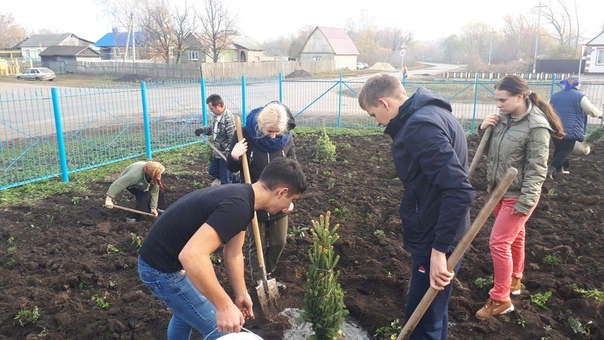 22.10.2019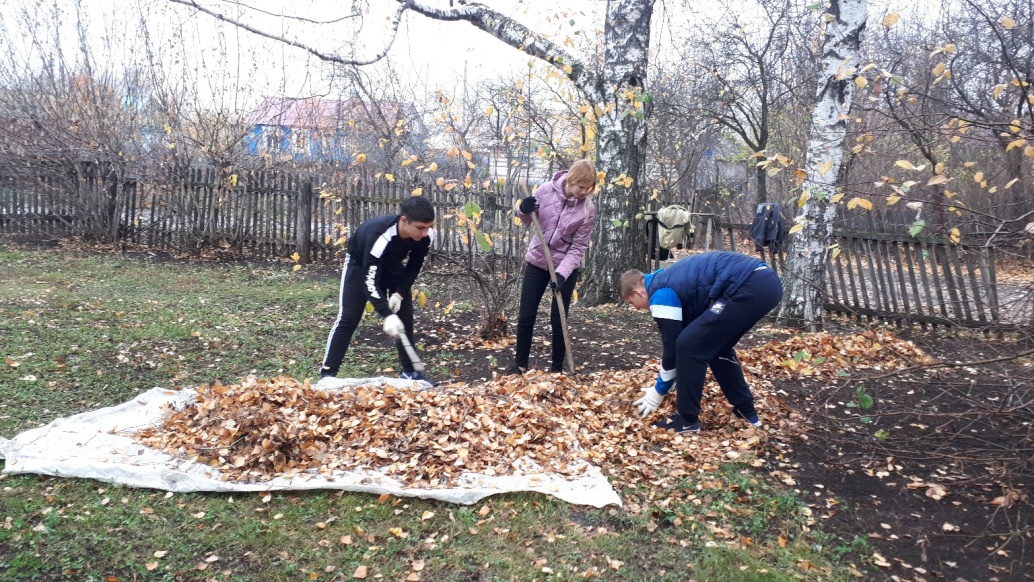 23.10.2019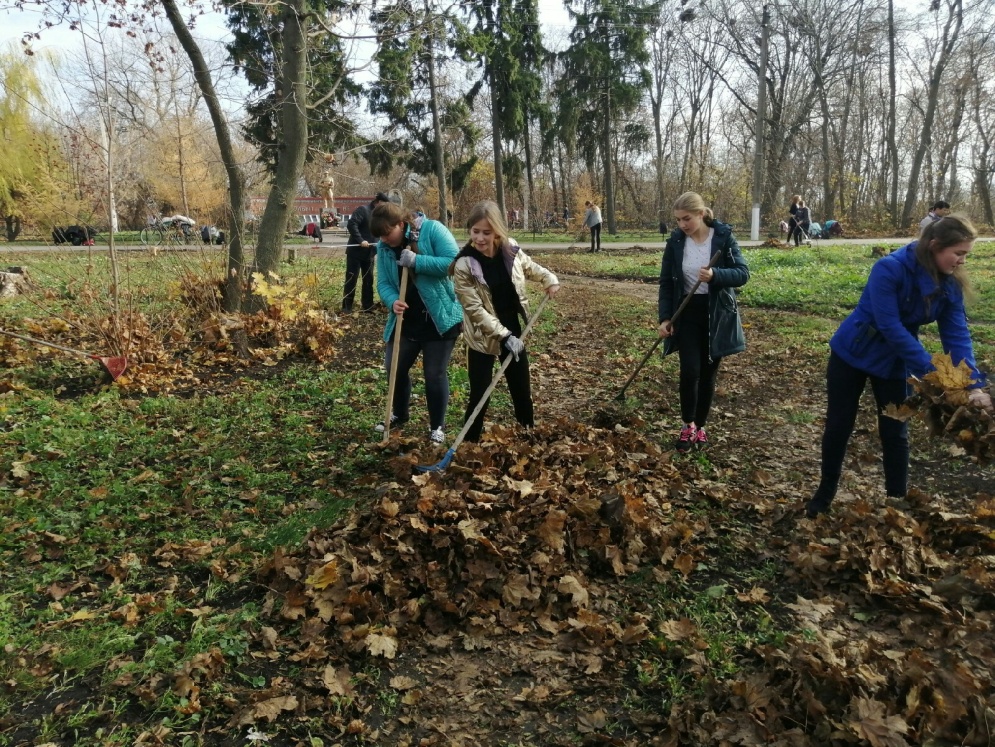 25.10.2019Отчет о реализации проекта«МЕДИАГРАМОТНОСТЬ»                                                                                 Приложение №2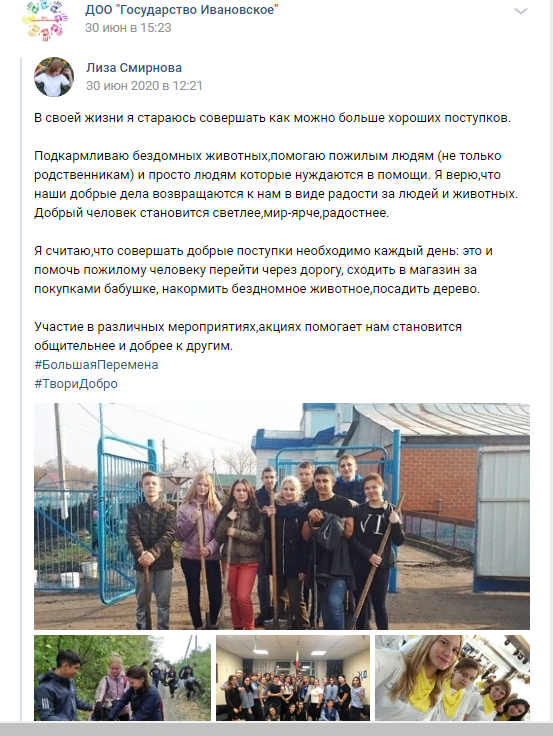 Отчет о реализации проекта«ЗДОРОВЬЕ С РДШ: УПРАВЛЯЙ СВОИМ ЗДОРОВЬЕМ»                                                                             Приложение №3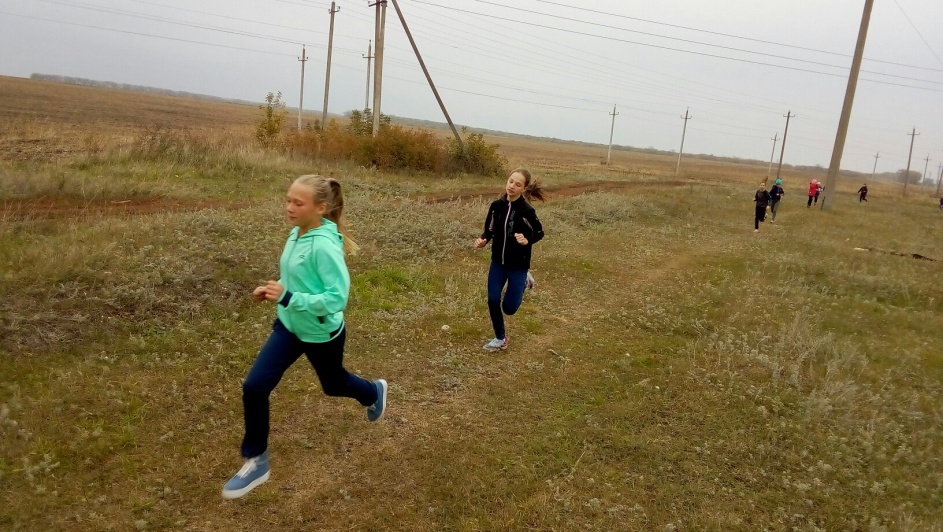 Кросс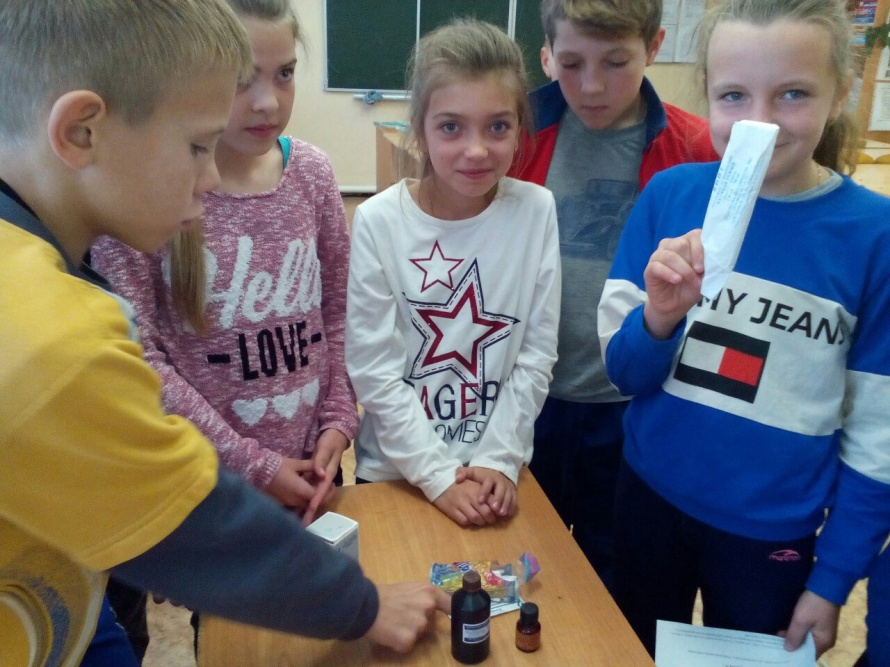 Станция «Медицина»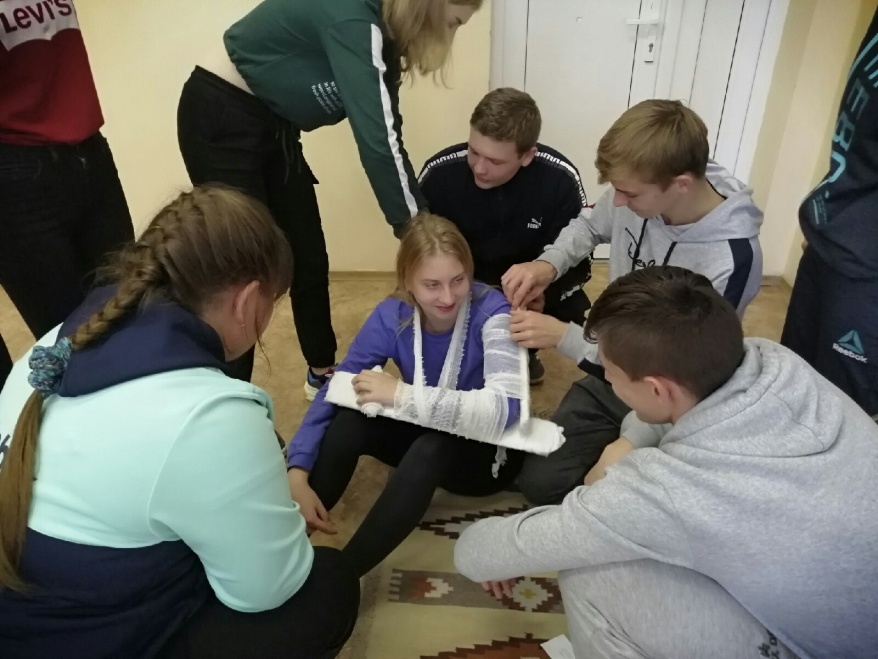 Станция «Медицина»Отчет о реализации проекта«ИНФОРМАЦИОННАЯ КУЛЬТУРА И БЕЗОПАСНОСТЬ»                                                                                        Приложение №4Классные часы «Безопасный Интернет»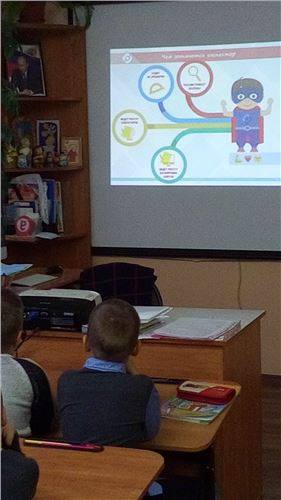 Создание информационных буклетов о безопасном поведении в сети Интернет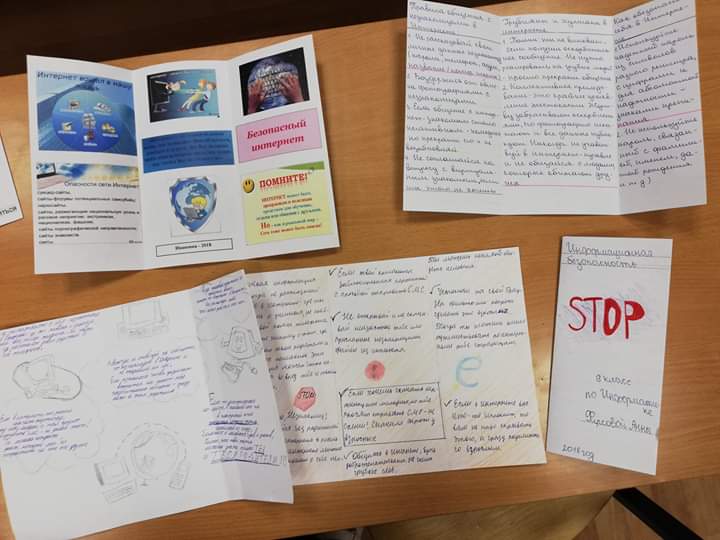 Конкурс рисунков "Мой безопасный Интернет"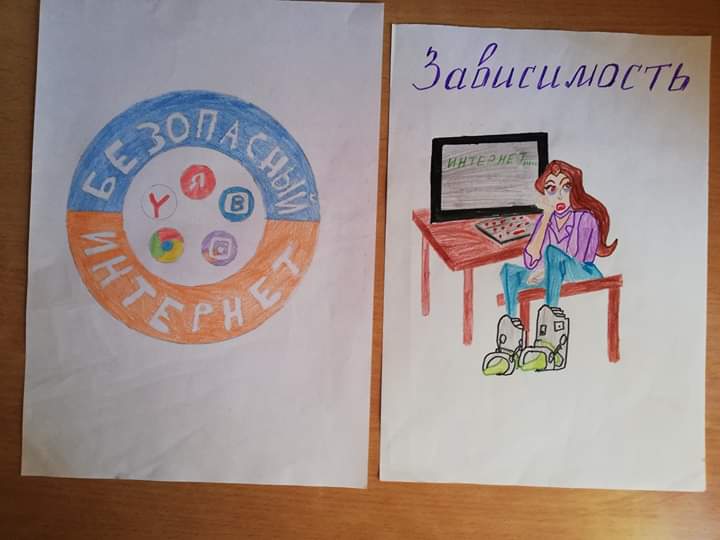 Отчет о реализации проекта«ПРОФОРИЕНТАЦИЯ В ЦИФРОВУЮ ЭПОХУ»                                                                         Приложение №5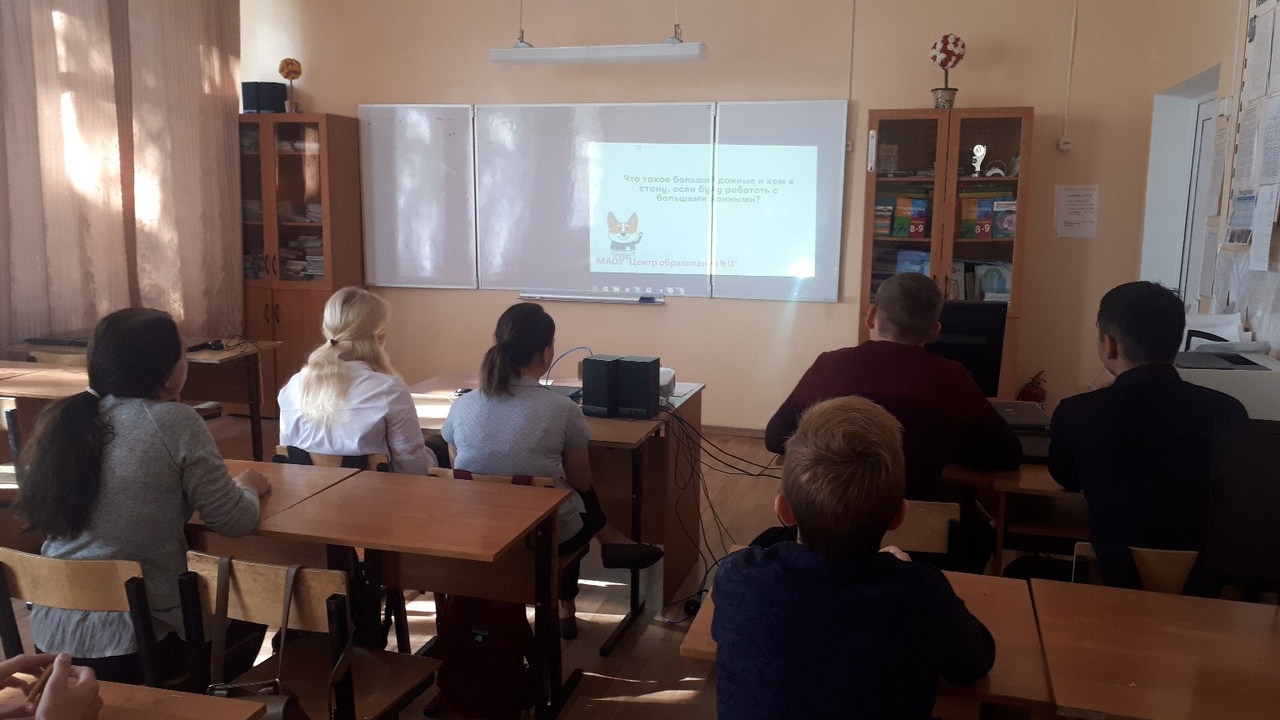 Отчет о реализации проекта«БЕРИ И ДЕЛАЙ»                                                                              Приложение №6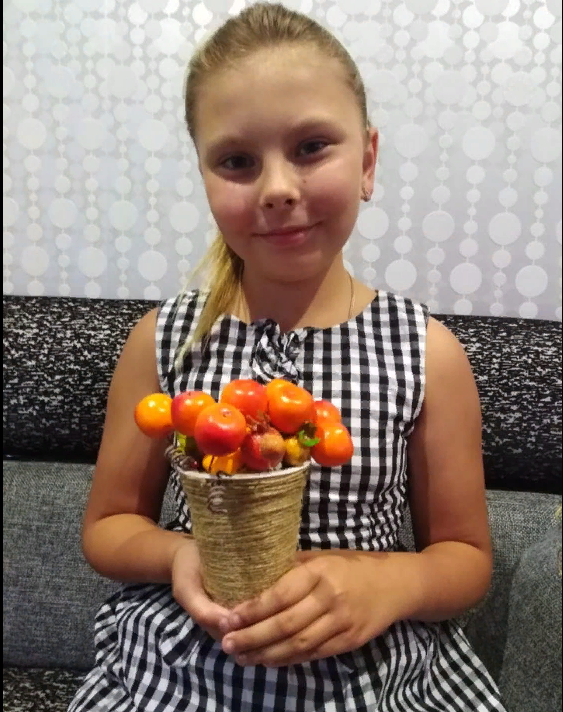 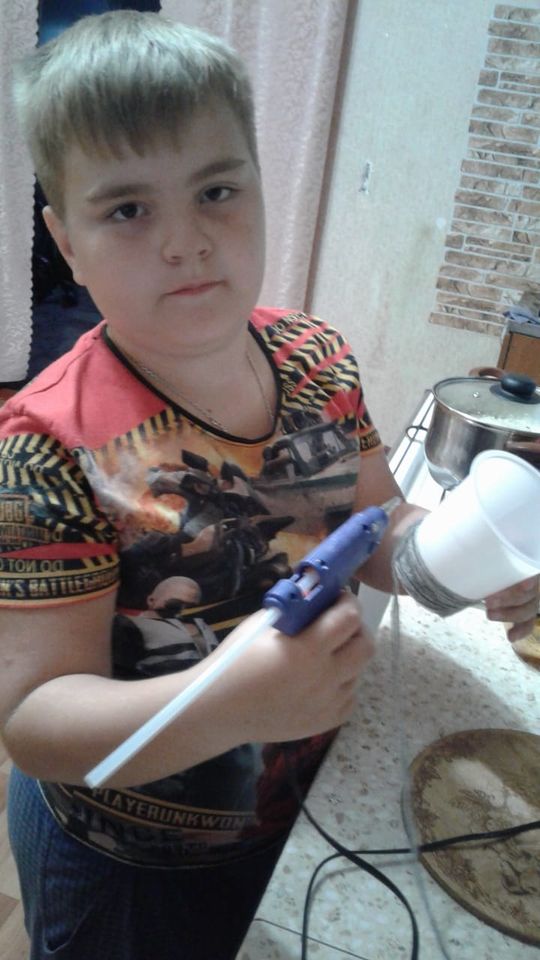 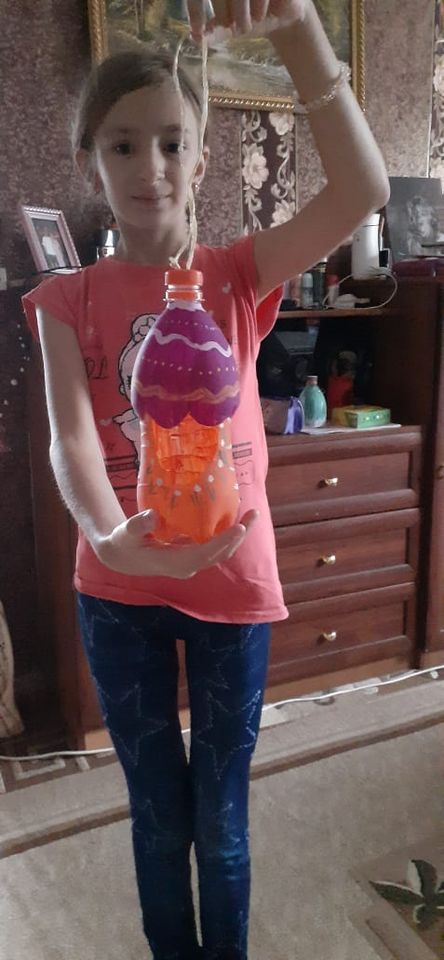 Отчет о реализации проекта«КЛАССНЫЙ ЧАС. ПЕРЕЗАГРУЗКА»Приложение №7Интеллектуальная игра  «Морской бой» - 14.02.2020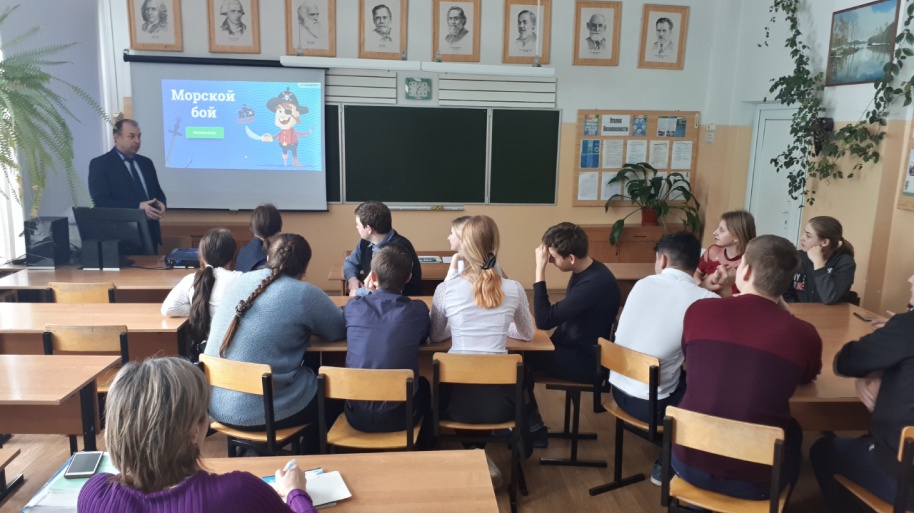 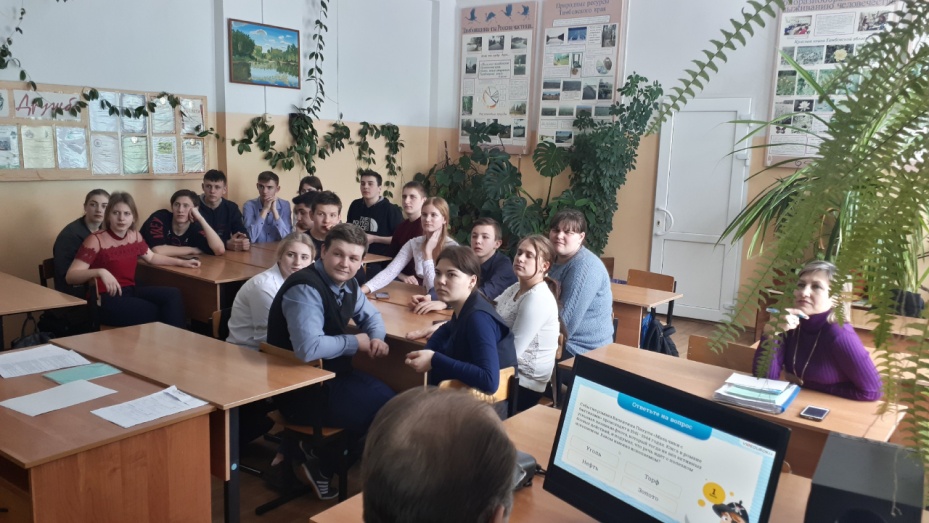 Игра «Что? Где? Когда?»  -  13.03.2020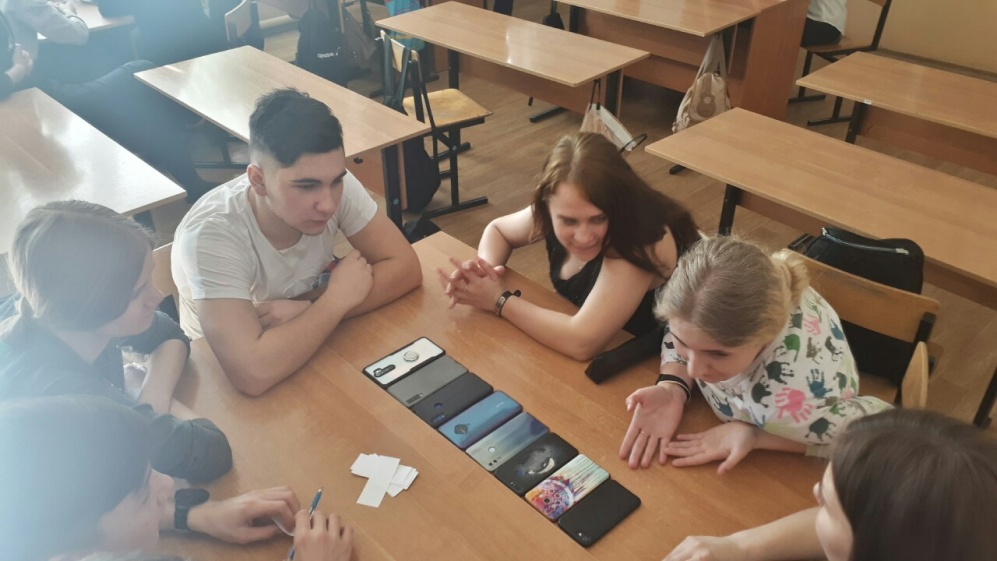 Отчет о реализации проекта«ДНИ ЕДИНЫХ ДЕЙСТВИЙ»Приложение №8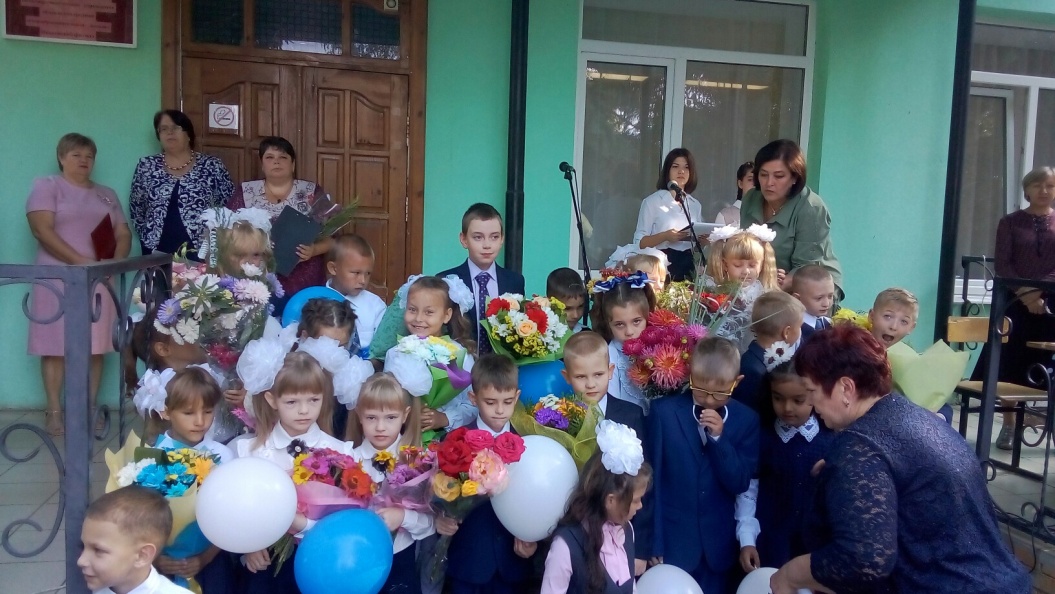 День Знаний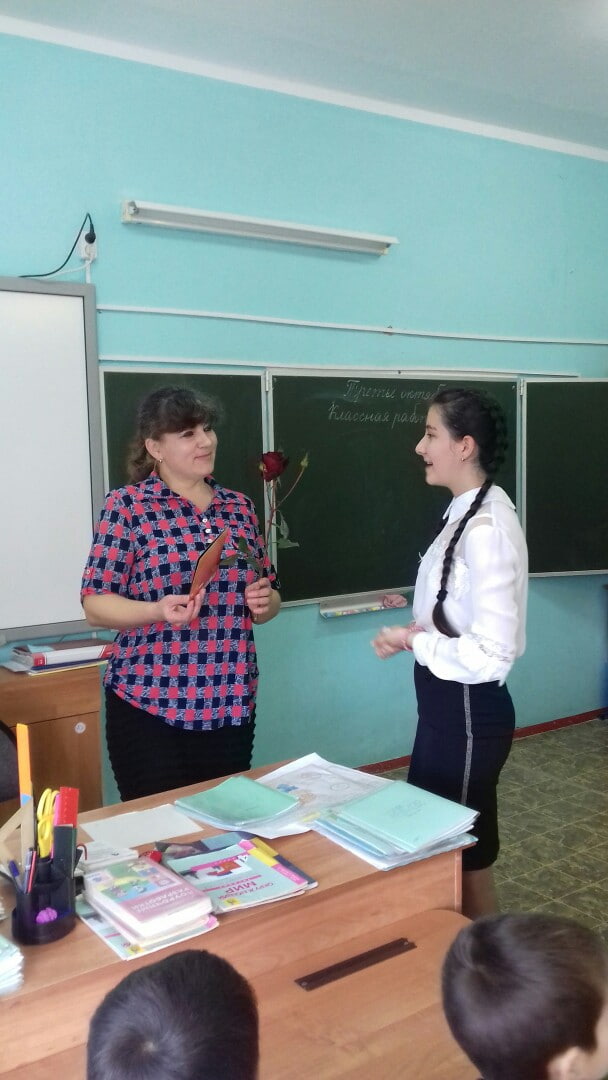 День Учителя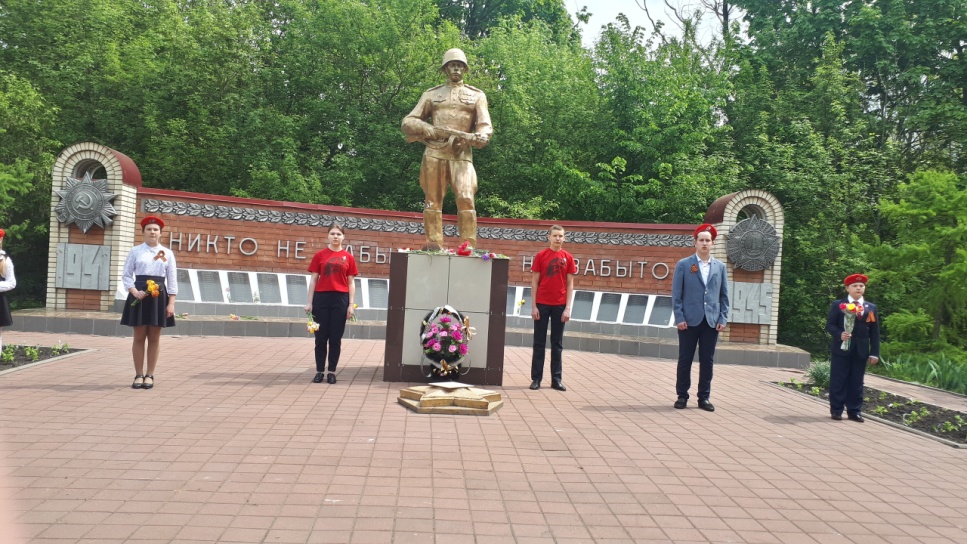 9 маяОтчет о реализации проектаМАРАФОН «НАСЛЕДНИКИ ВЕЛИКОЙ ПОБЕДЫ»Приложение №11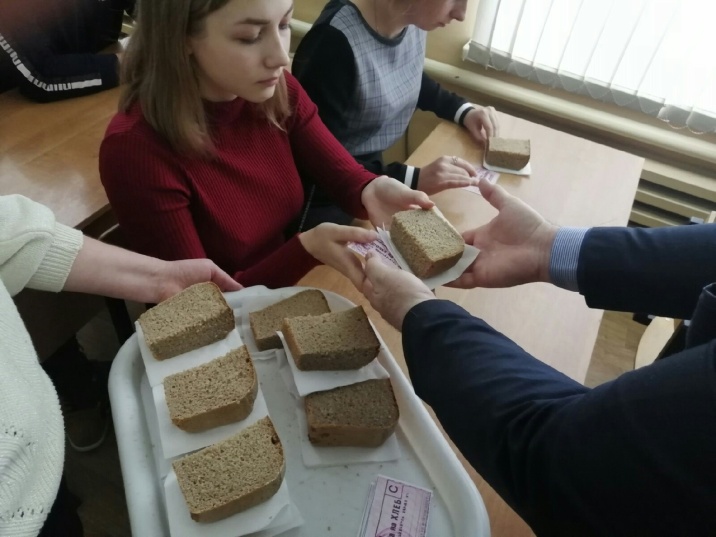 Акция «Блокадный хлеб»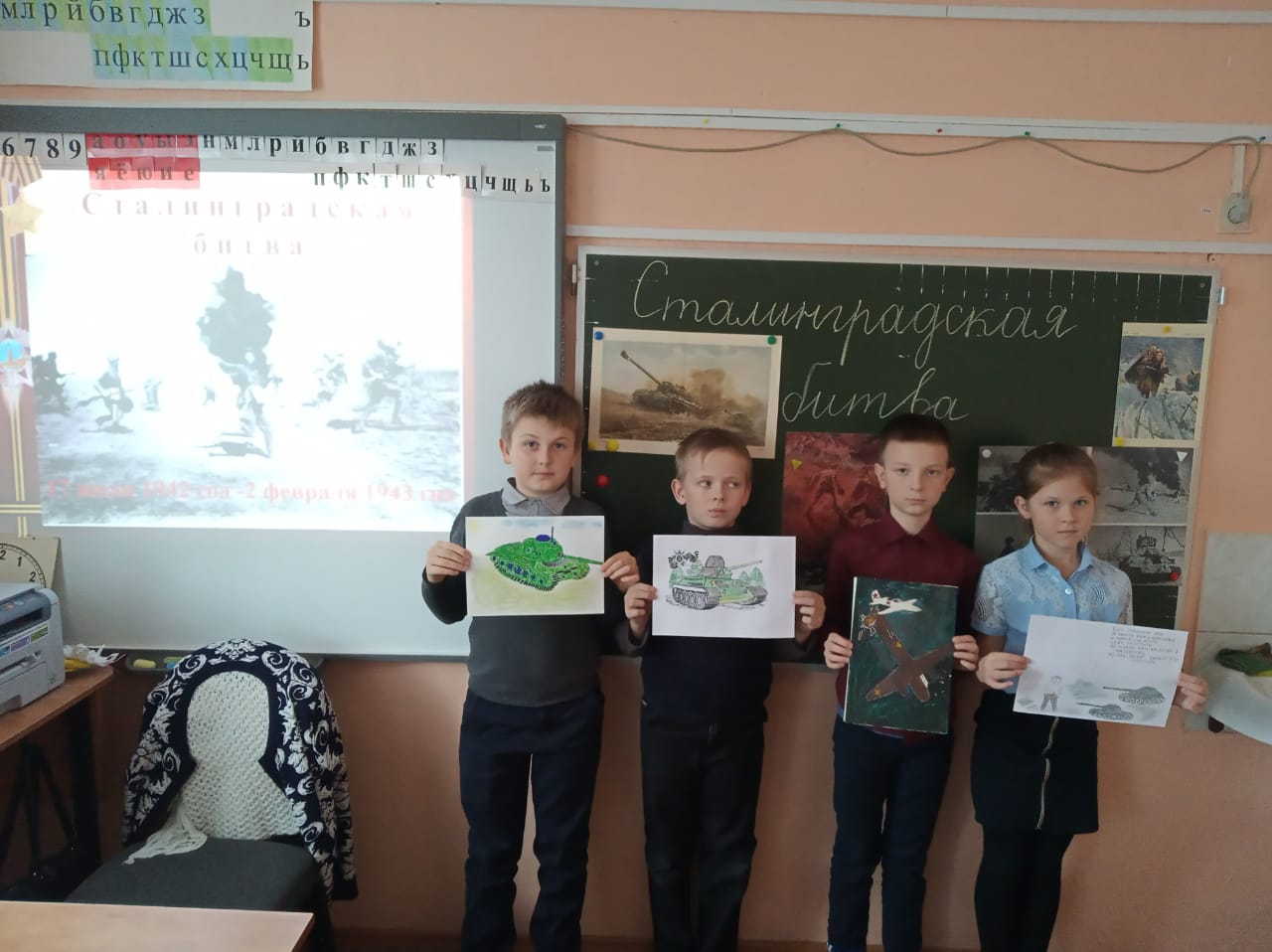 Классный час «Сталинградская битва»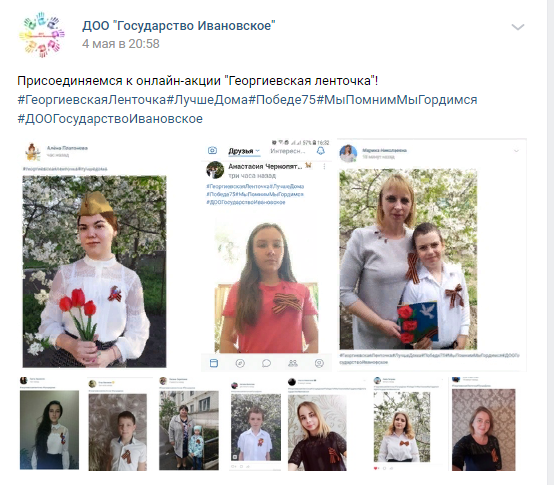                                            Онлайн-акция «Георгиевская ленточка»Отчет о реализации проекта««СЛУЖУ РОССИИ»»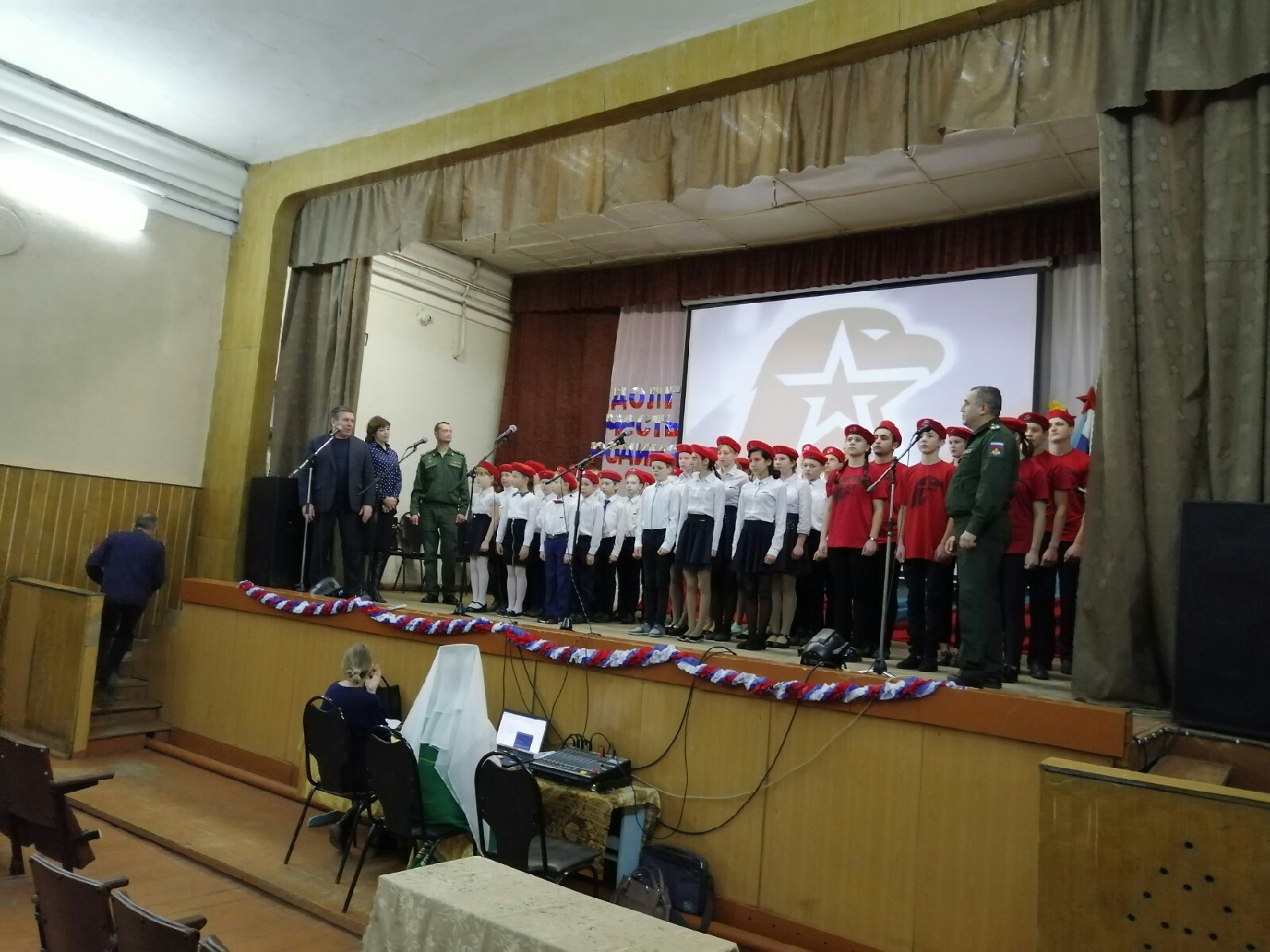 Принятие в ряды Юнармейцев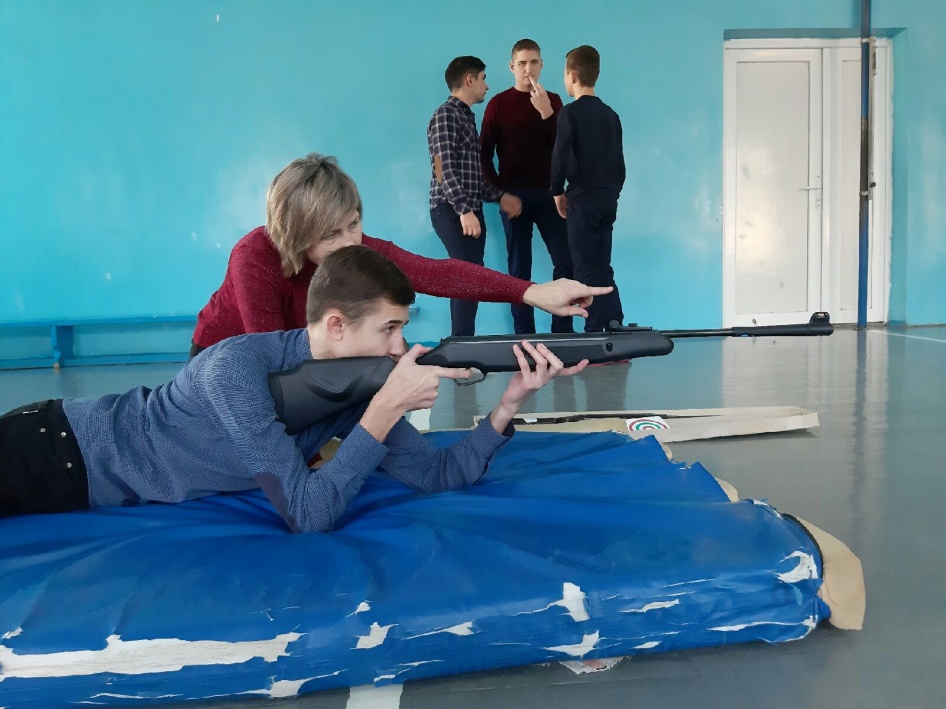 Занятие по стрельбе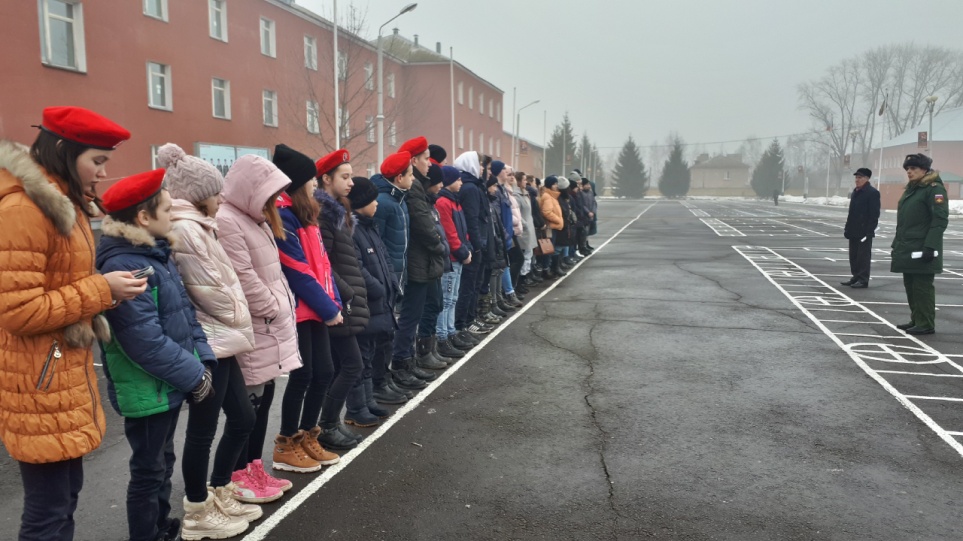 Посещение воинской частиОтчет о реализации проекта«ПАМЯТЬ ПОБЕДЫ»Приложение№2                              Очистка Мемориала воинам-землякам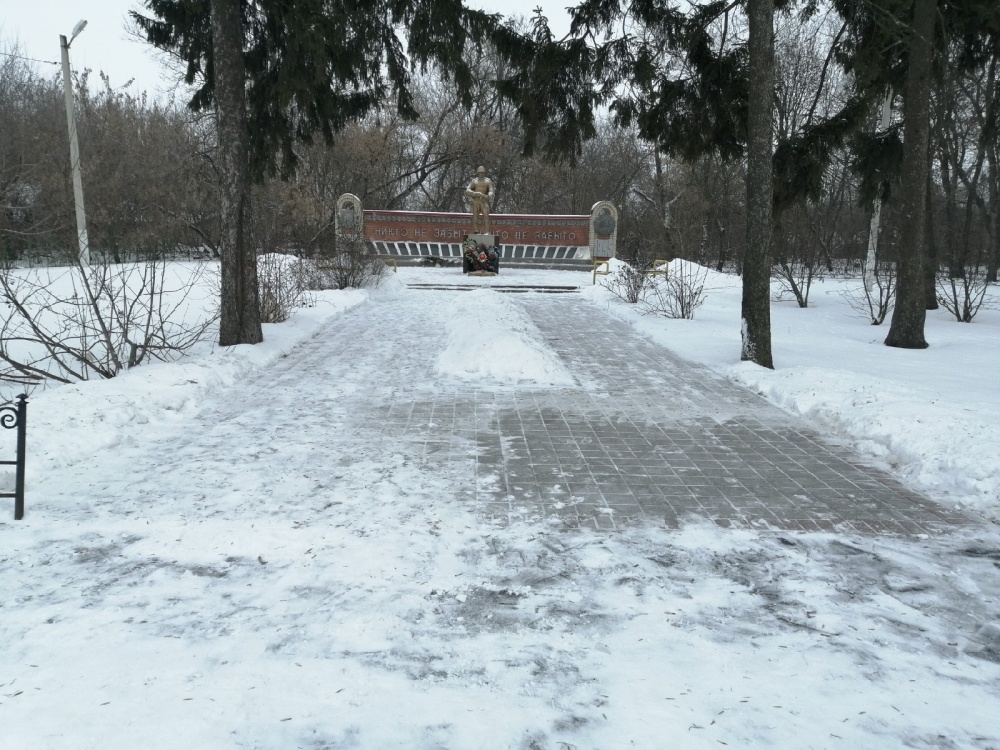 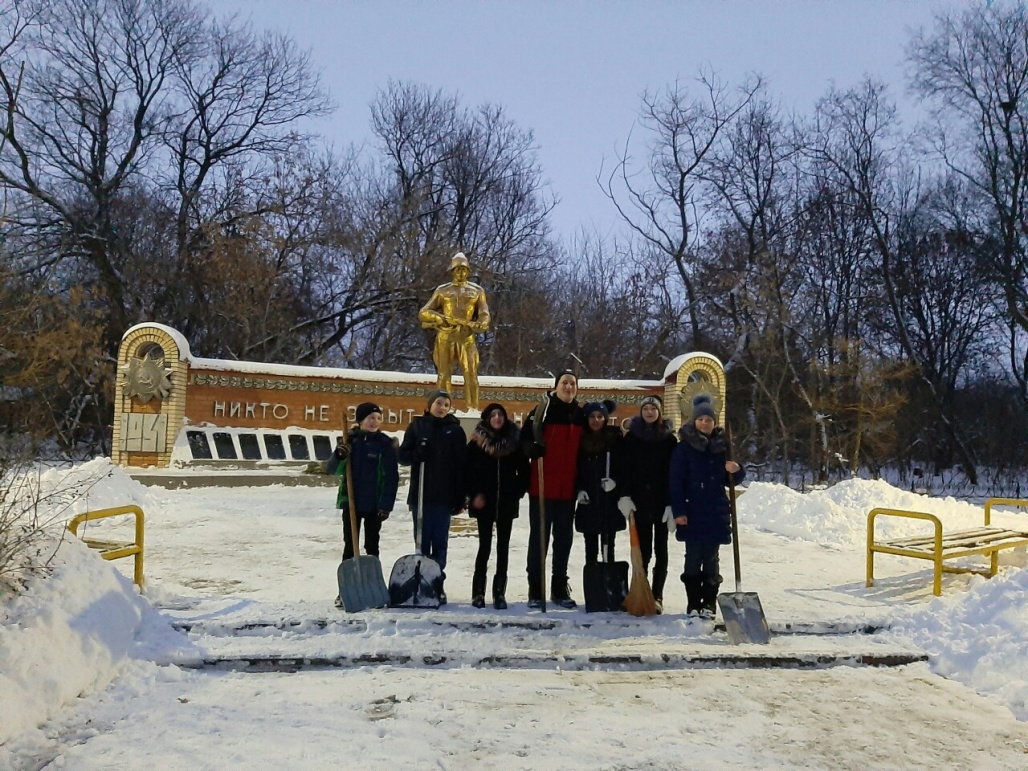 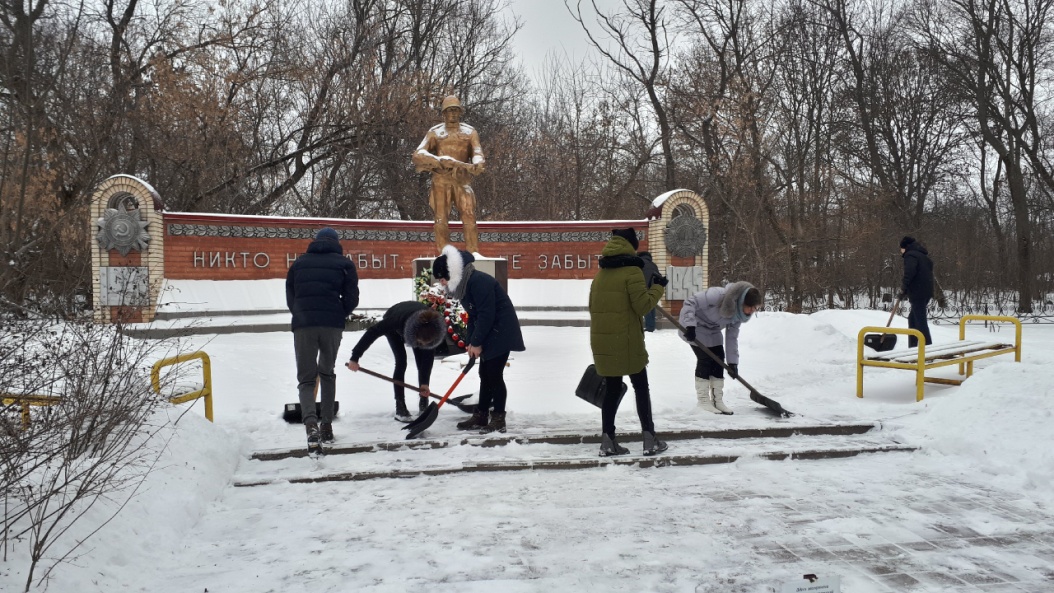 Отчет о реализации проекта«МАЙСКИЙ ВАЛЬС»                                                                                              Приложение № 3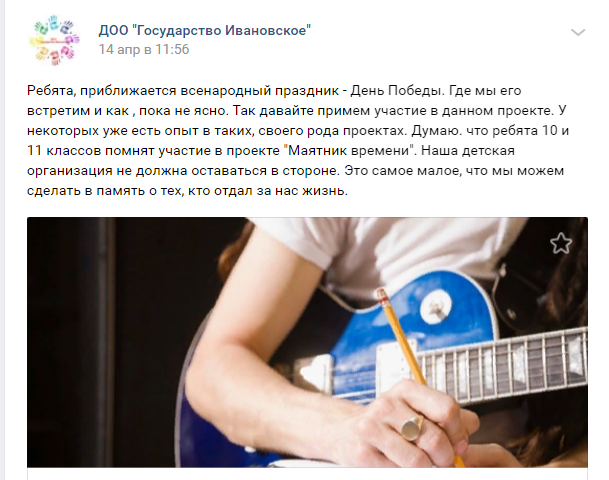 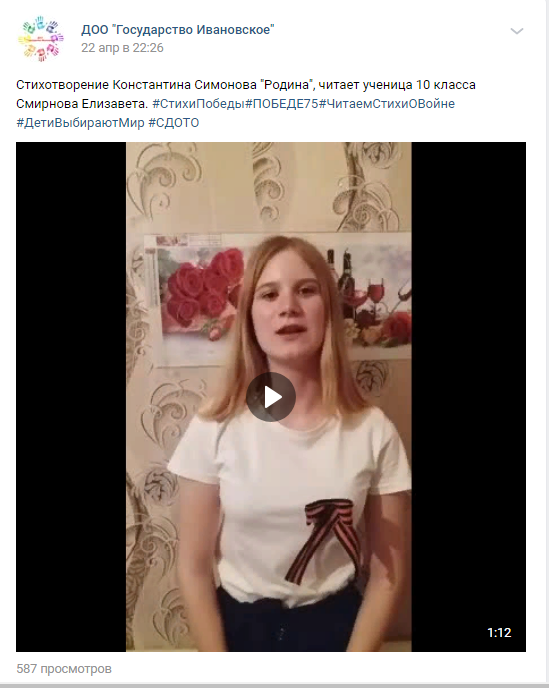 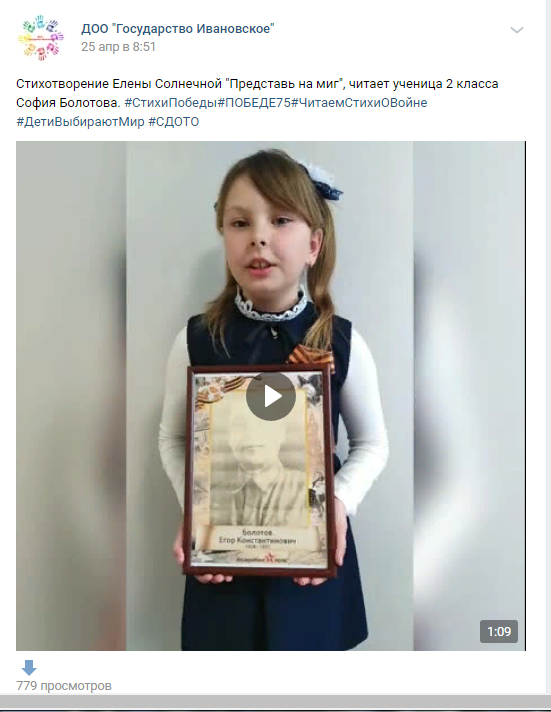 Отчет о реализации проекта«ГОЛУБЬ МИРА»Приложение№4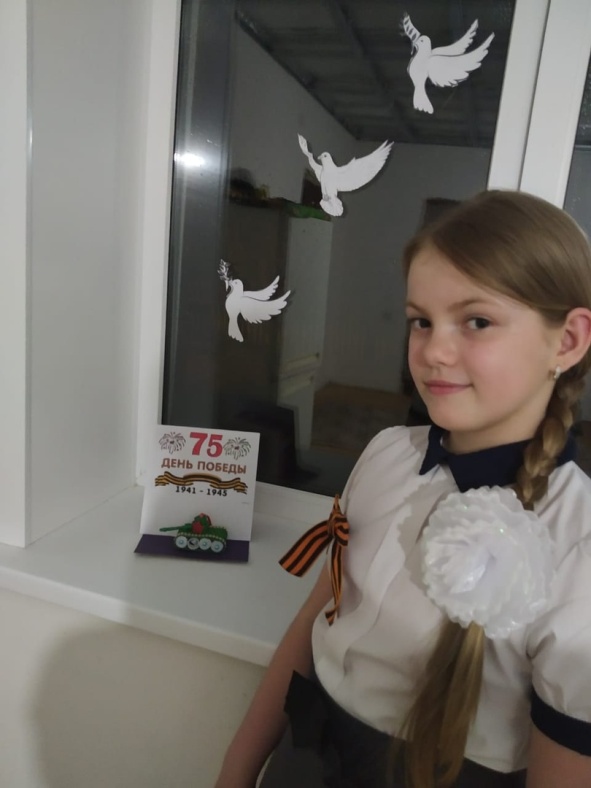 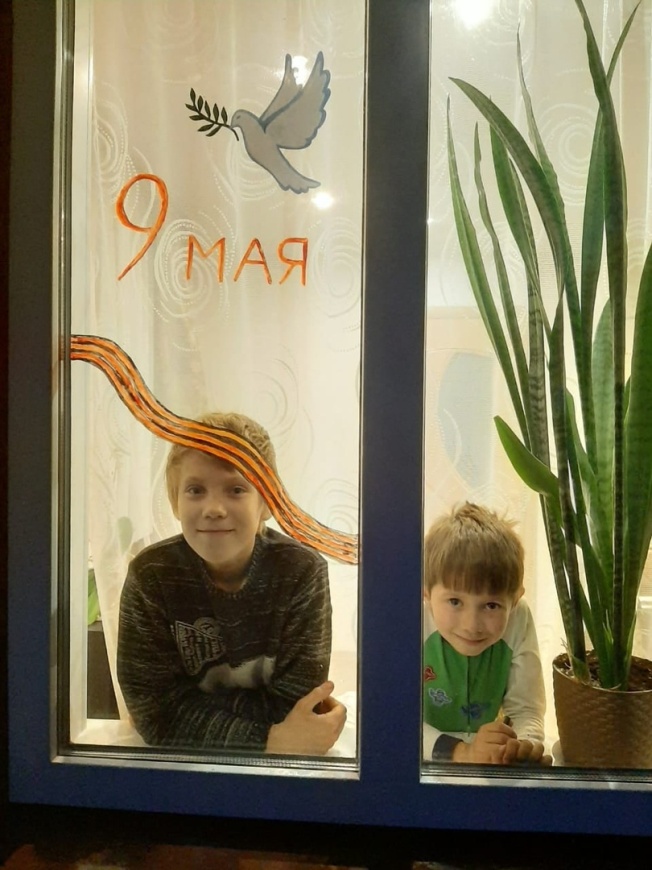 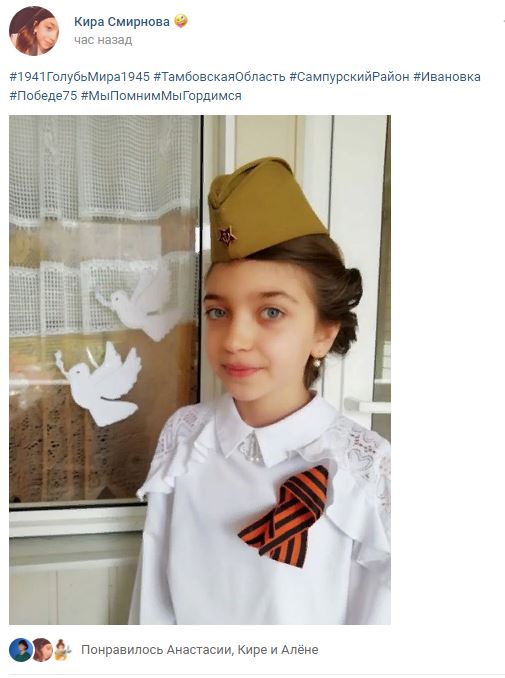 Отчет о реализации проекта«СПОРТ-КЛАСС!»Приложение №5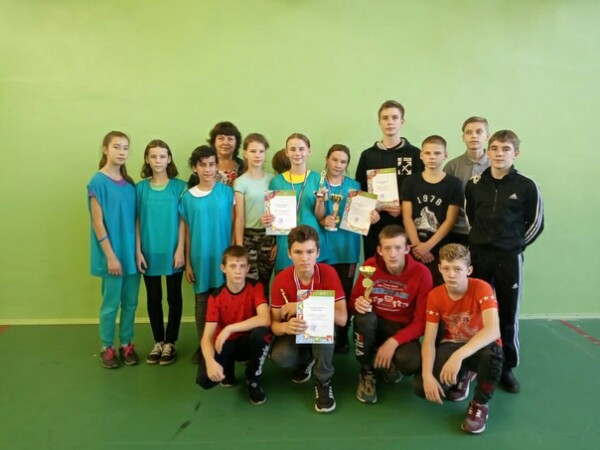                                                   Районные соревнования по баскетболу 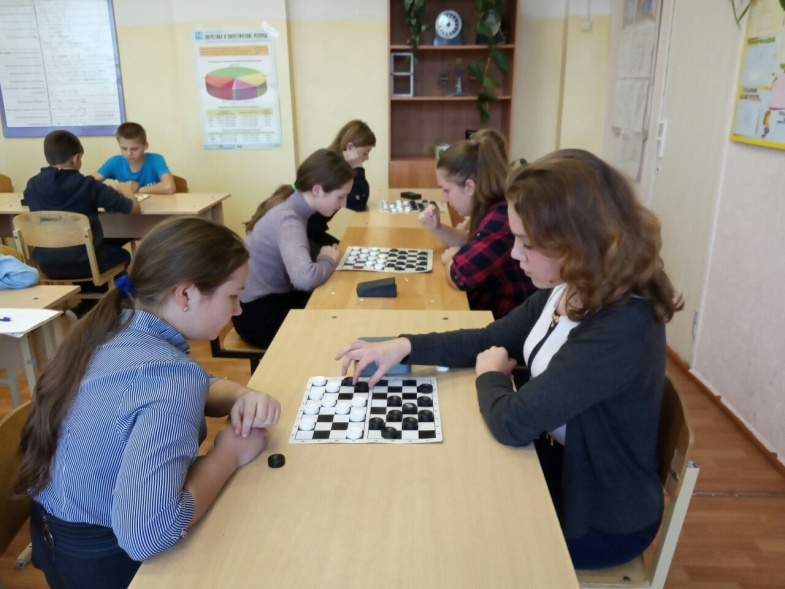 Районные соревнования по шашкам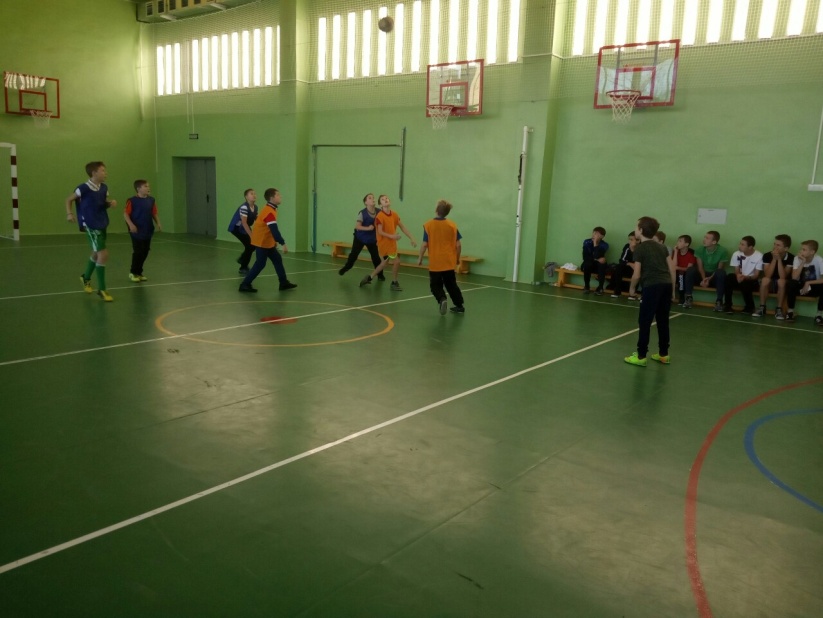 Районные соревнования по мини футболуОтчет о реализации проектаФОТО-АКЦИЯ «РАКУРС»Приложение №6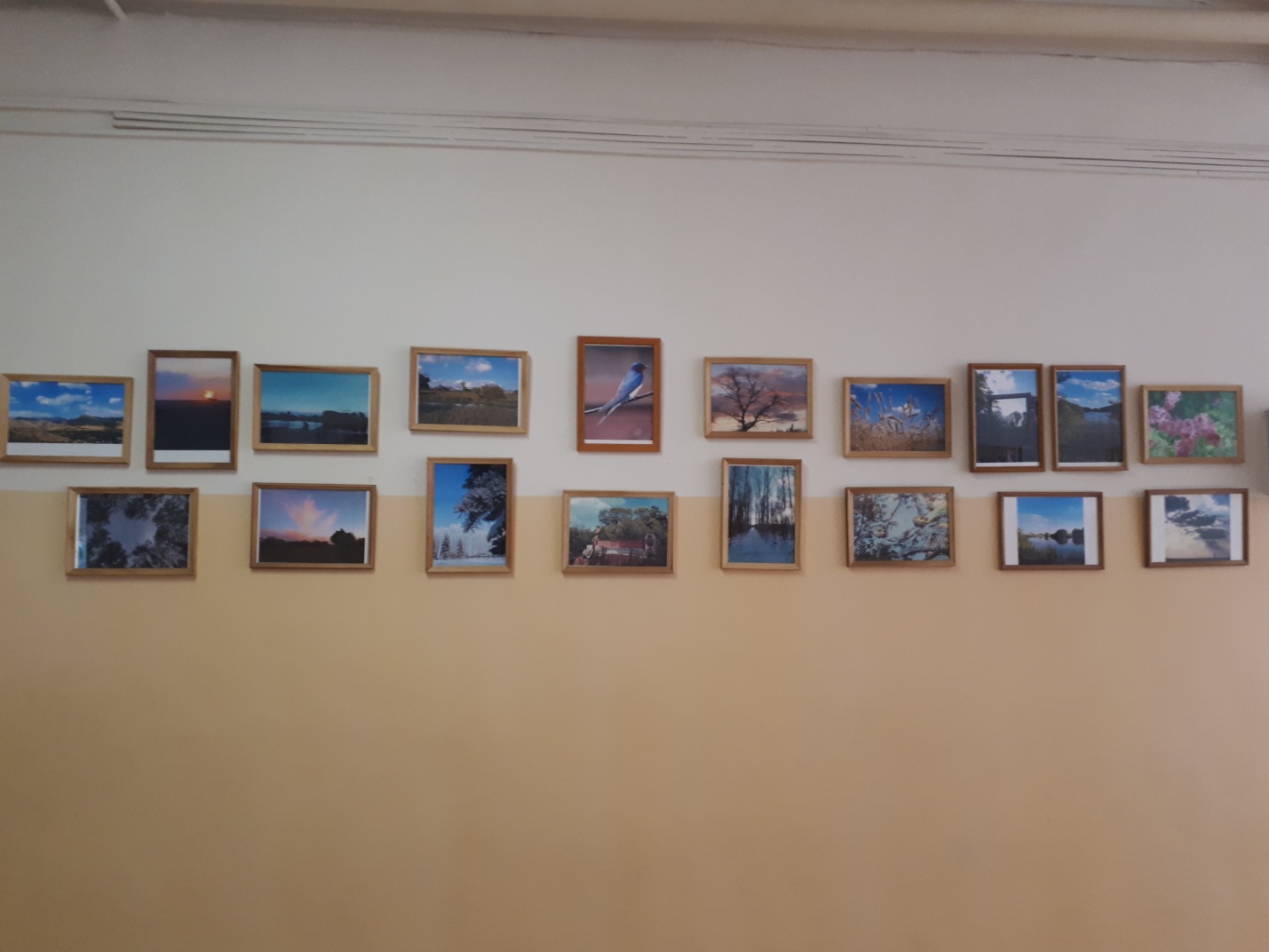 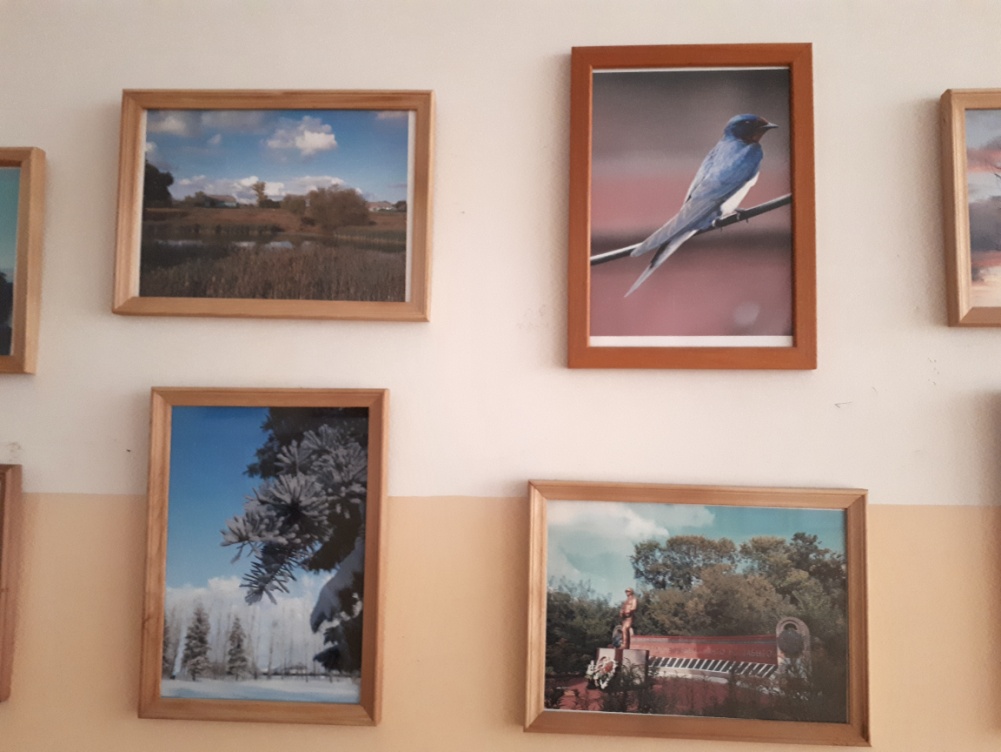 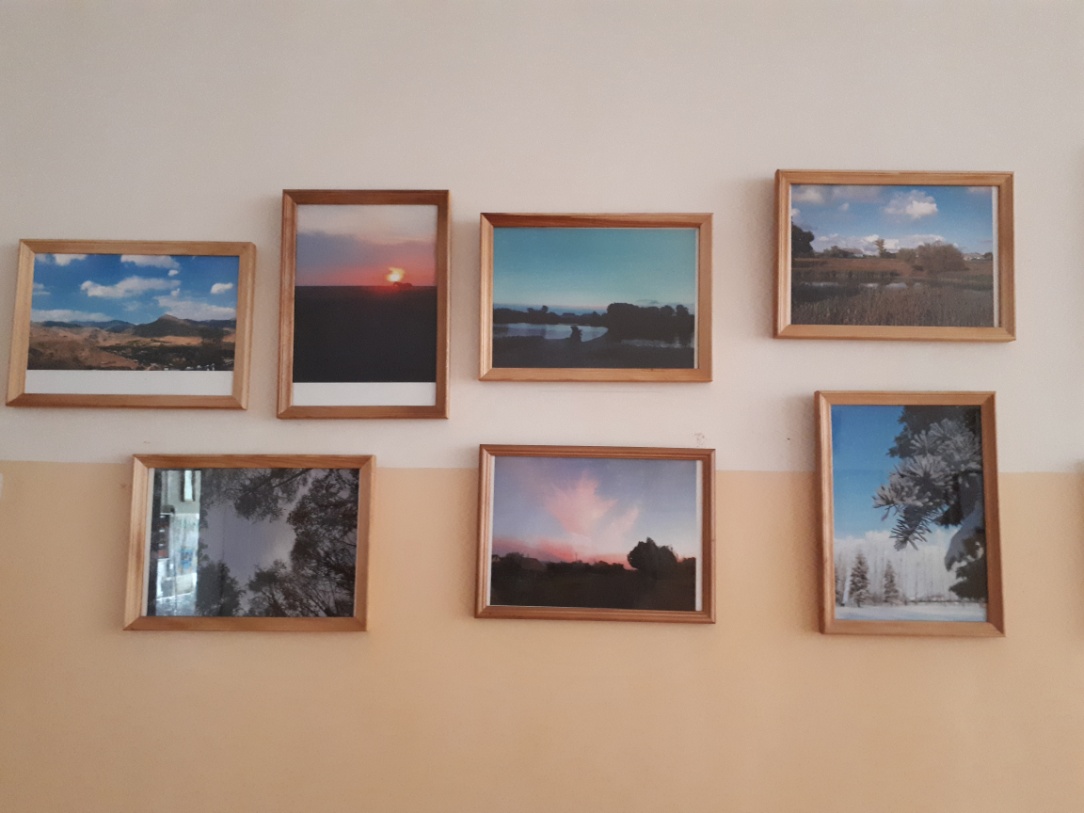 Отчет о реализации проекта«ФОНД ЗДОРОВЬЯ»Приложение №7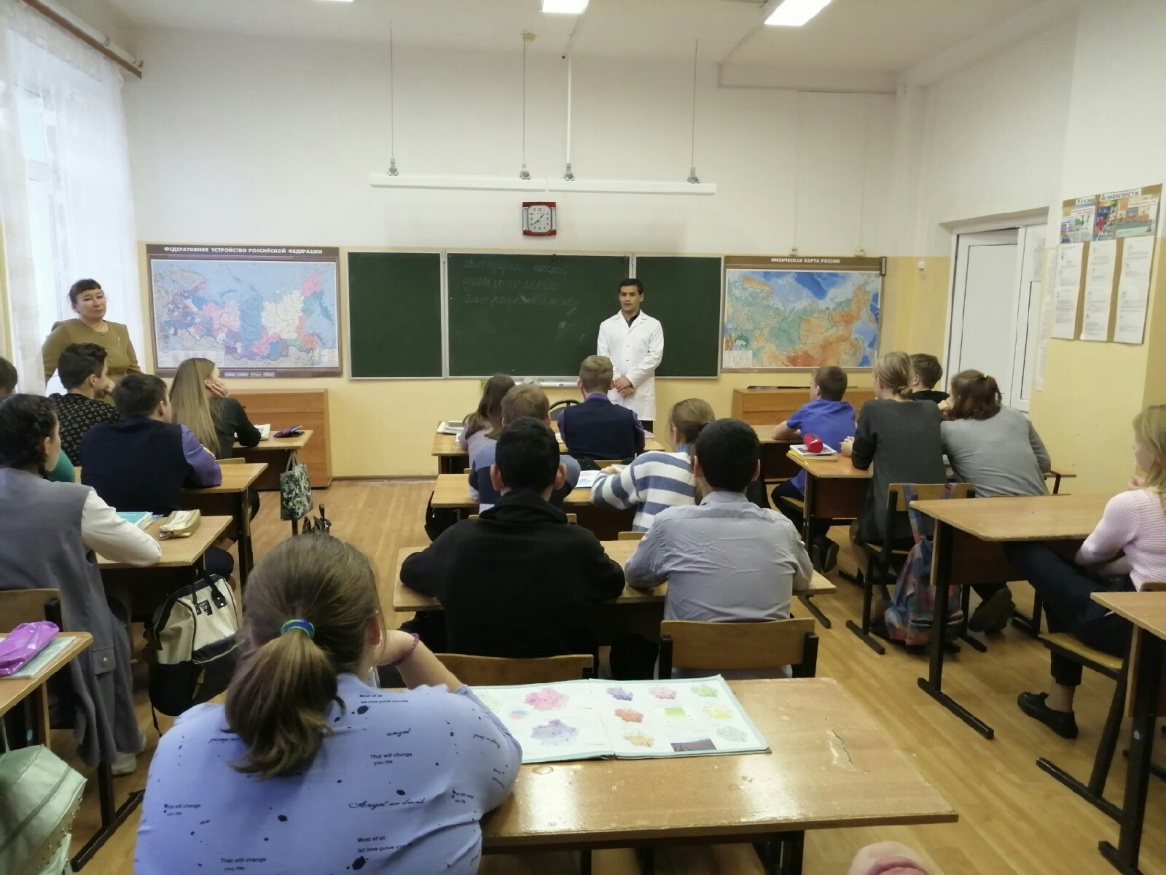 Встреча с педиатром - 13.12.2019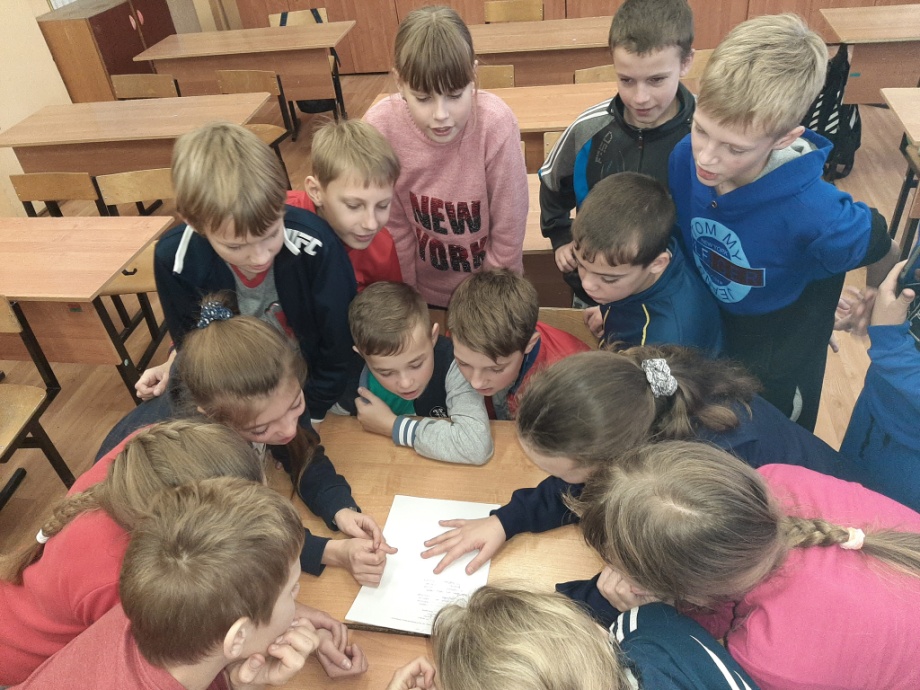 Квест в рамках Дня здоровья - 28.11.2019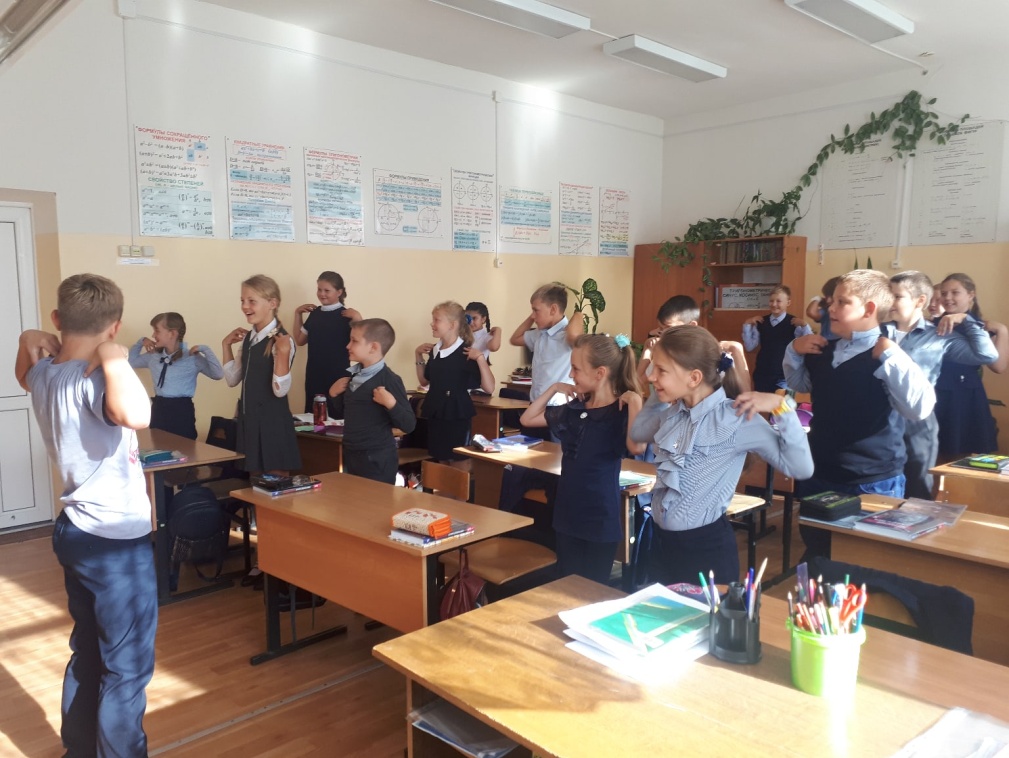 ЗарядкаОтчет о реализации проекта«ГЕРОЙ НАШЕГО ВРЕМЕНИ»Приложение №8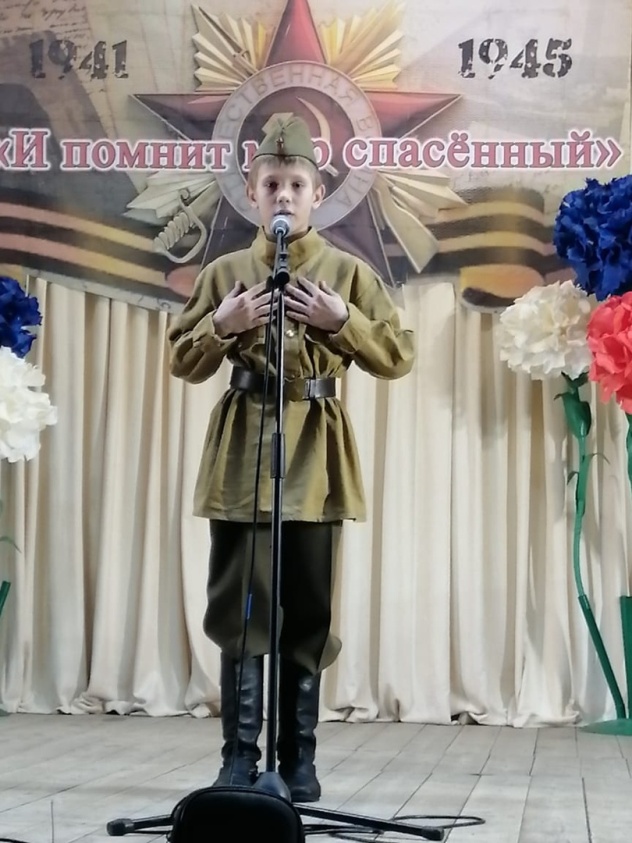 Фестиваль творчества «И помнит мир спасенный»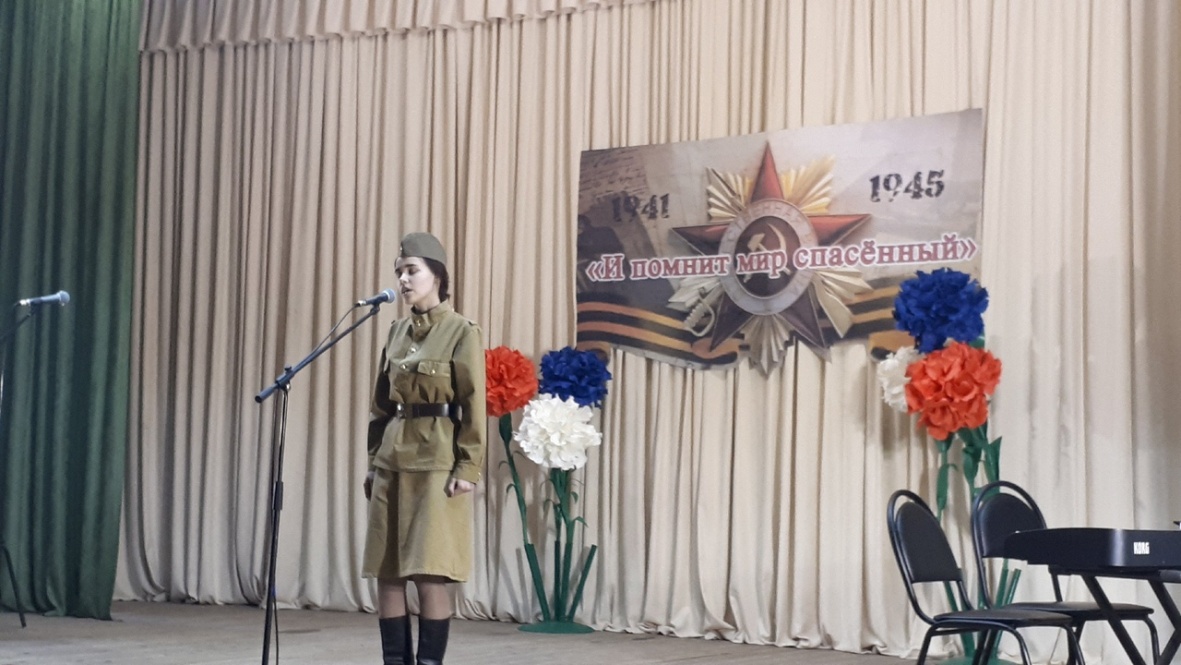 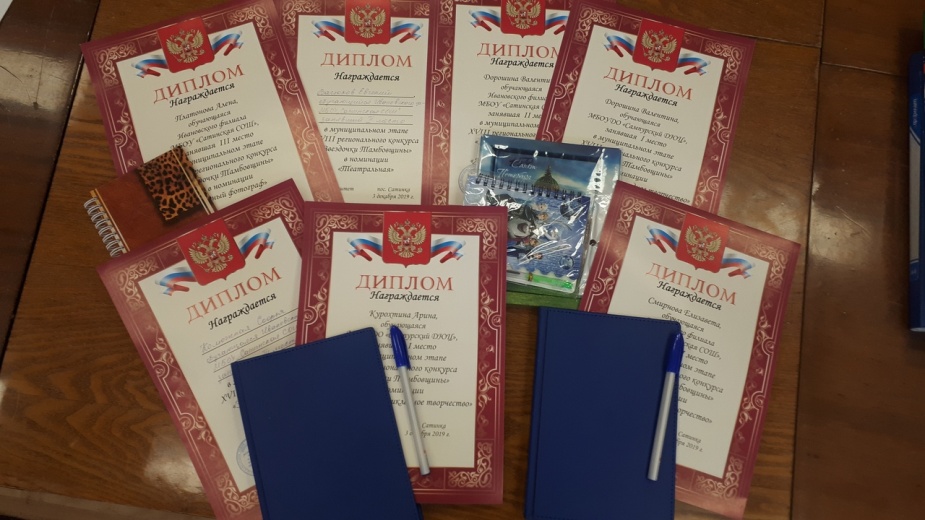 Результаты конкурса «Звездочки Тамбовщины»Отчет о реализации проекта«МЫ ВСЕ В СЕТИ»Приложение №9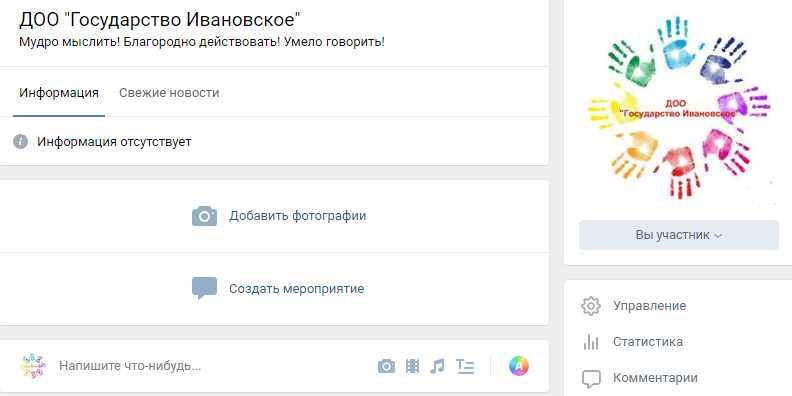 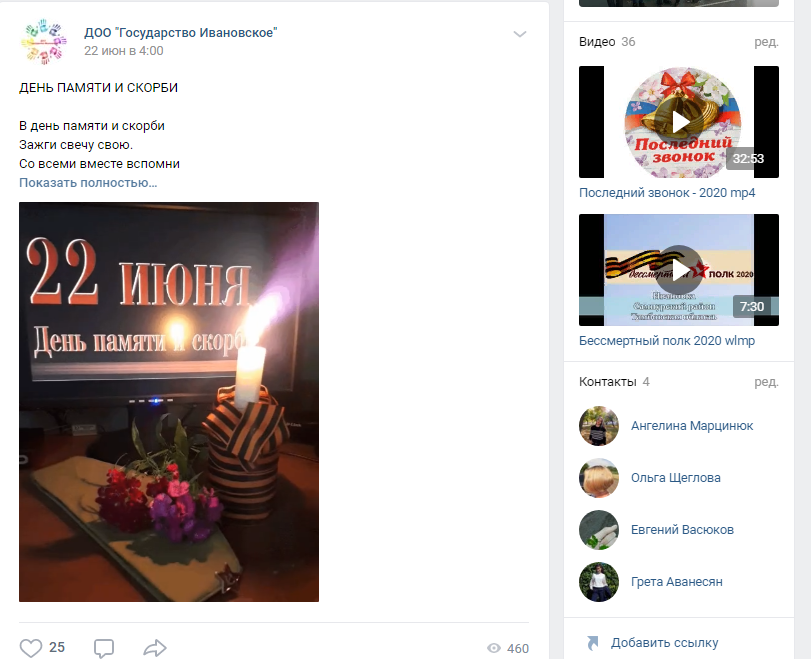 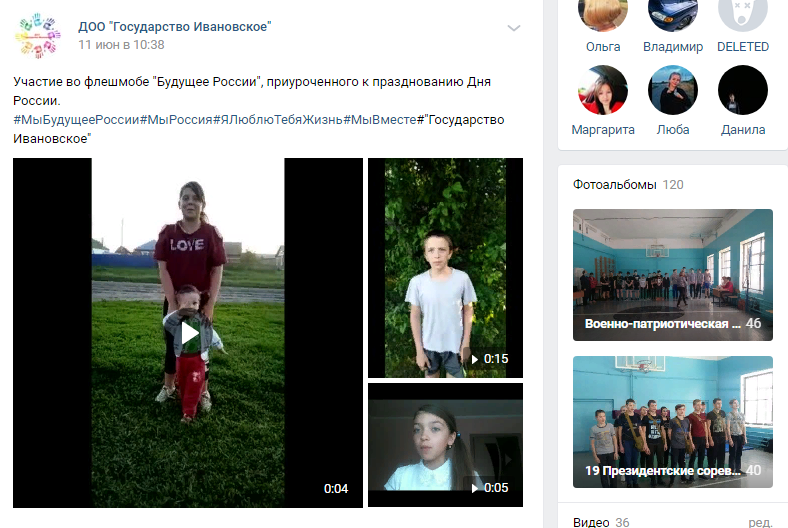 Отчет о реализации проекта«В ЦЕНТРЕ СОБЫТИЙ»Приложение №10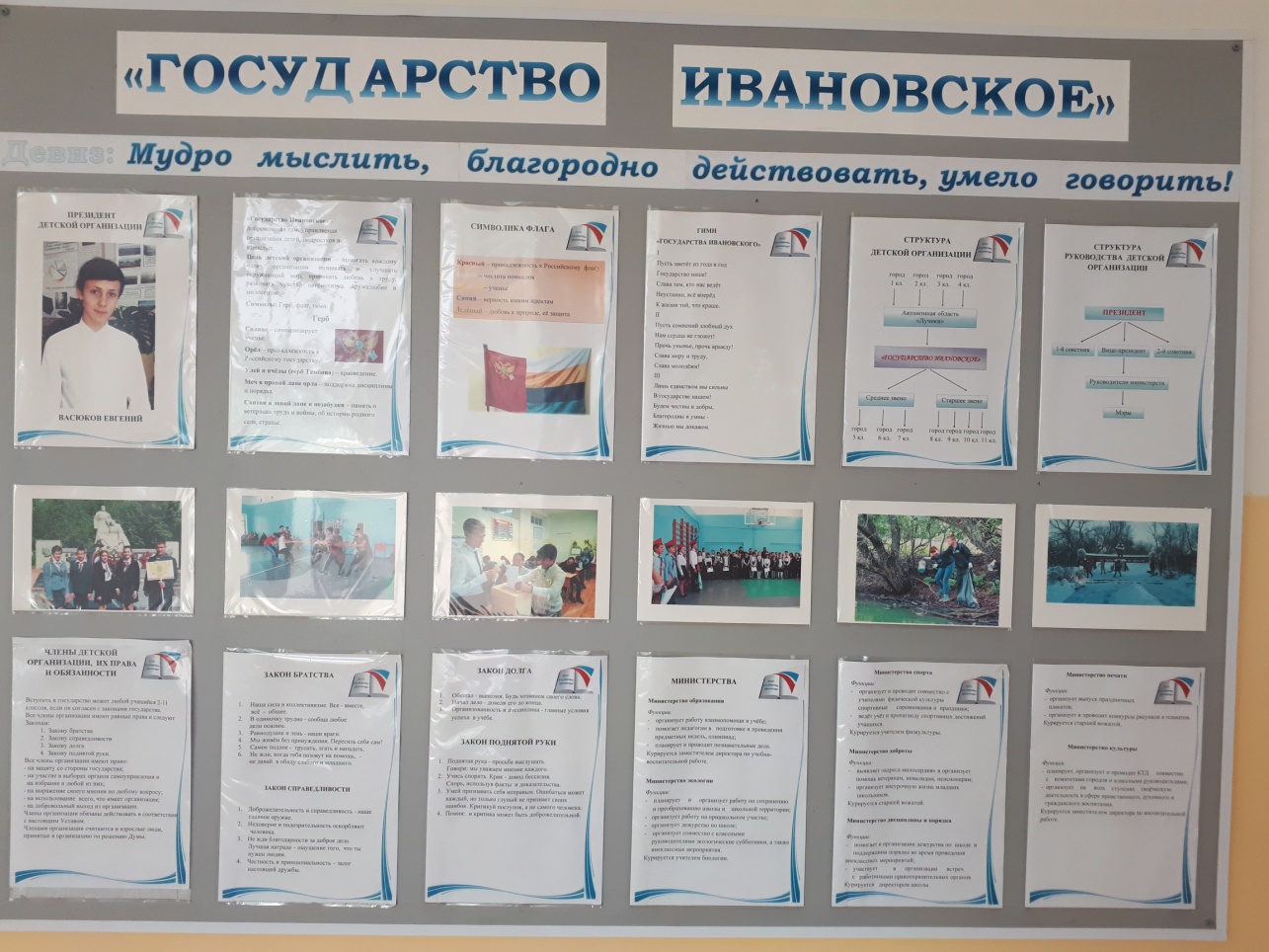 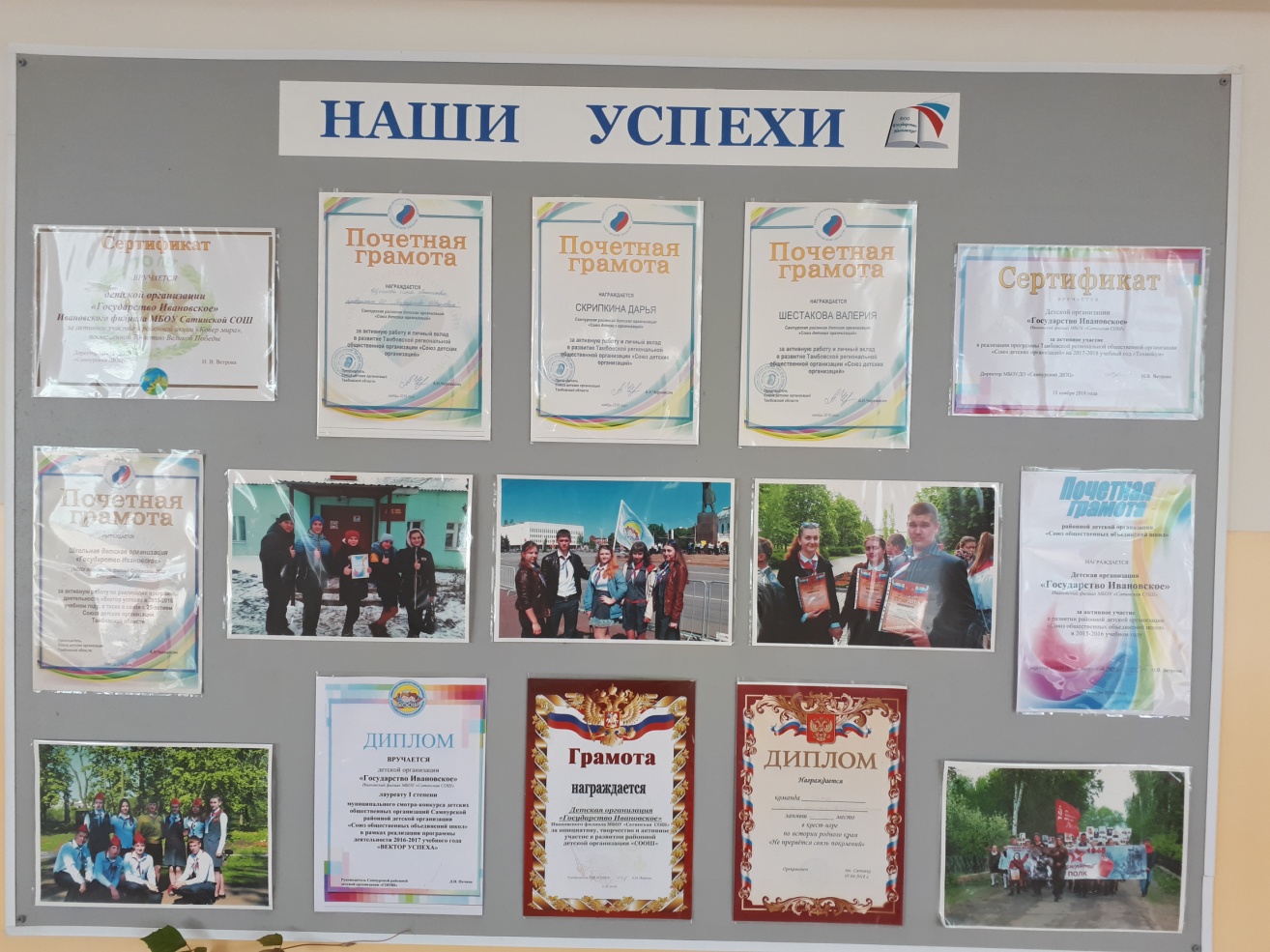 Отчет о реализации проекта«Классные встречи»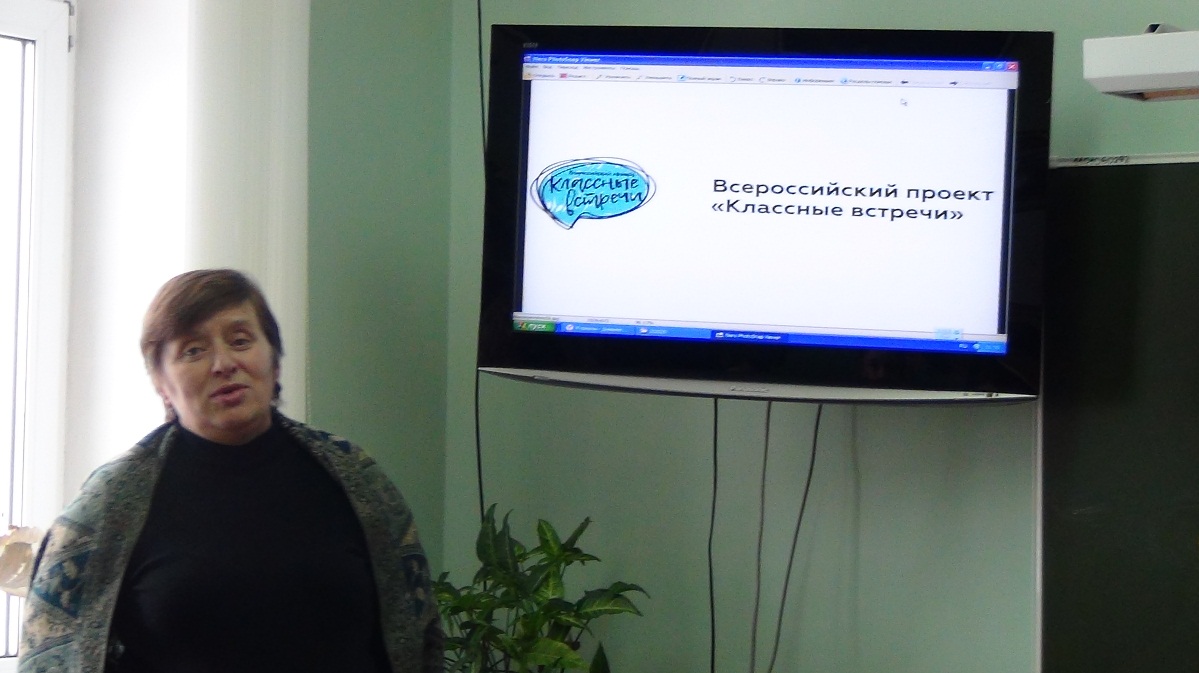 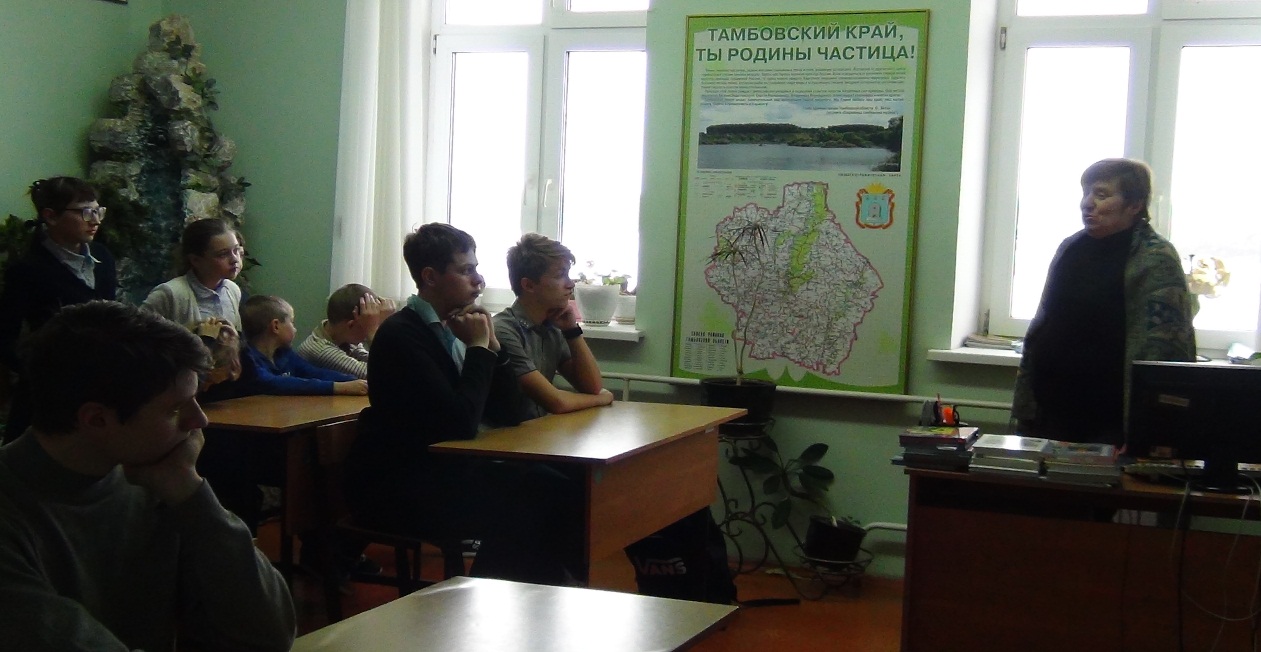 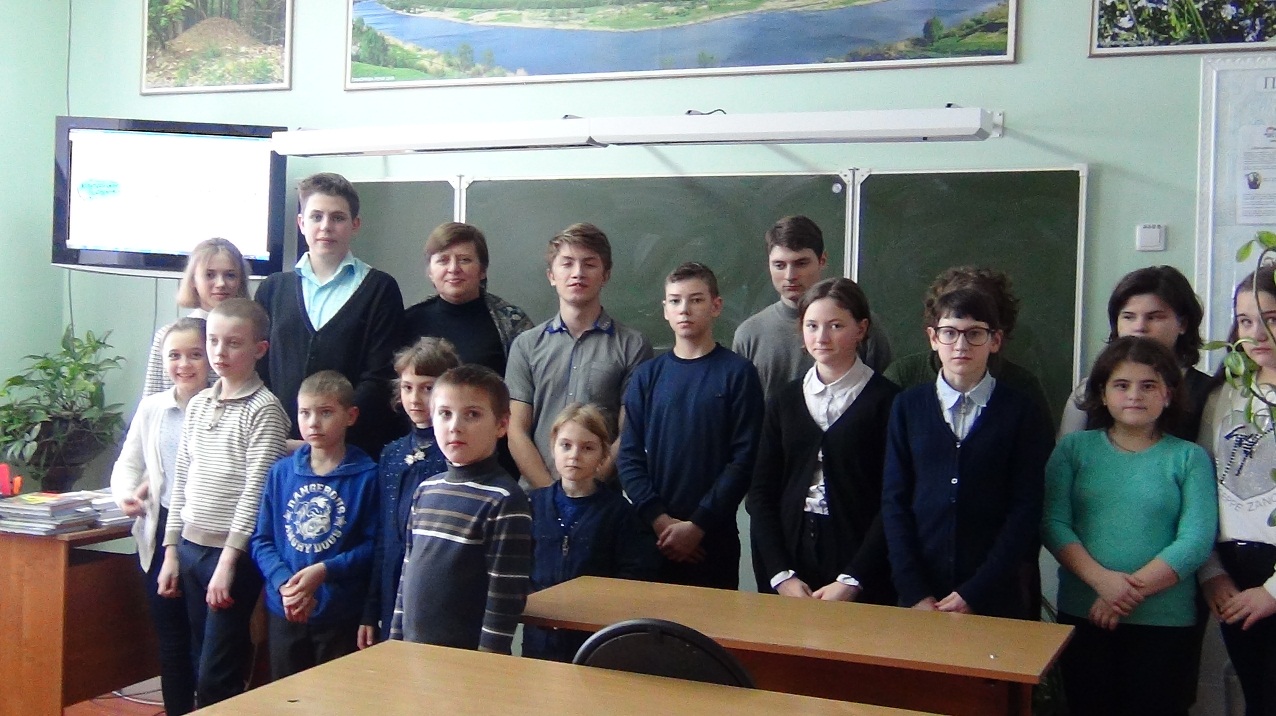 Отчет о реализации проекта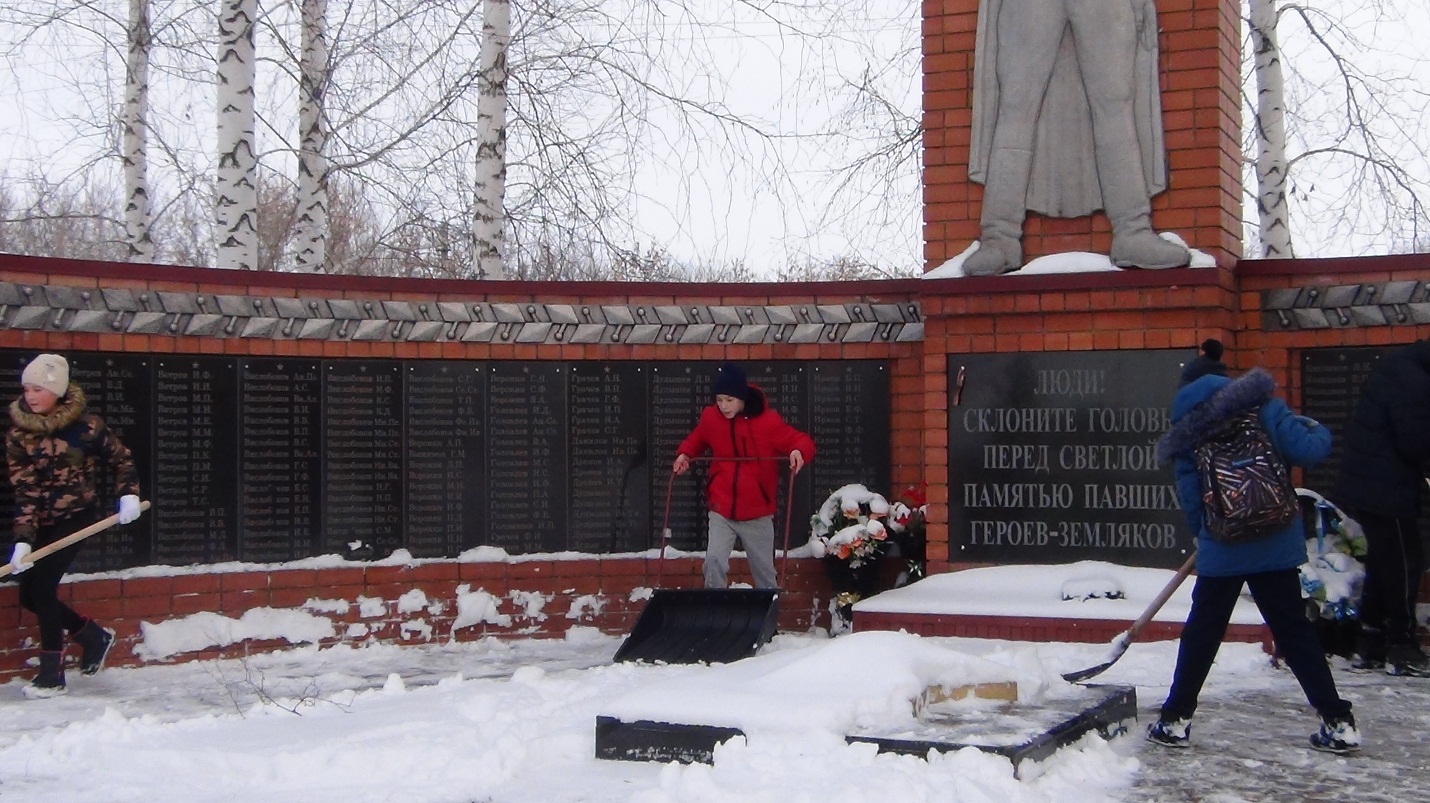 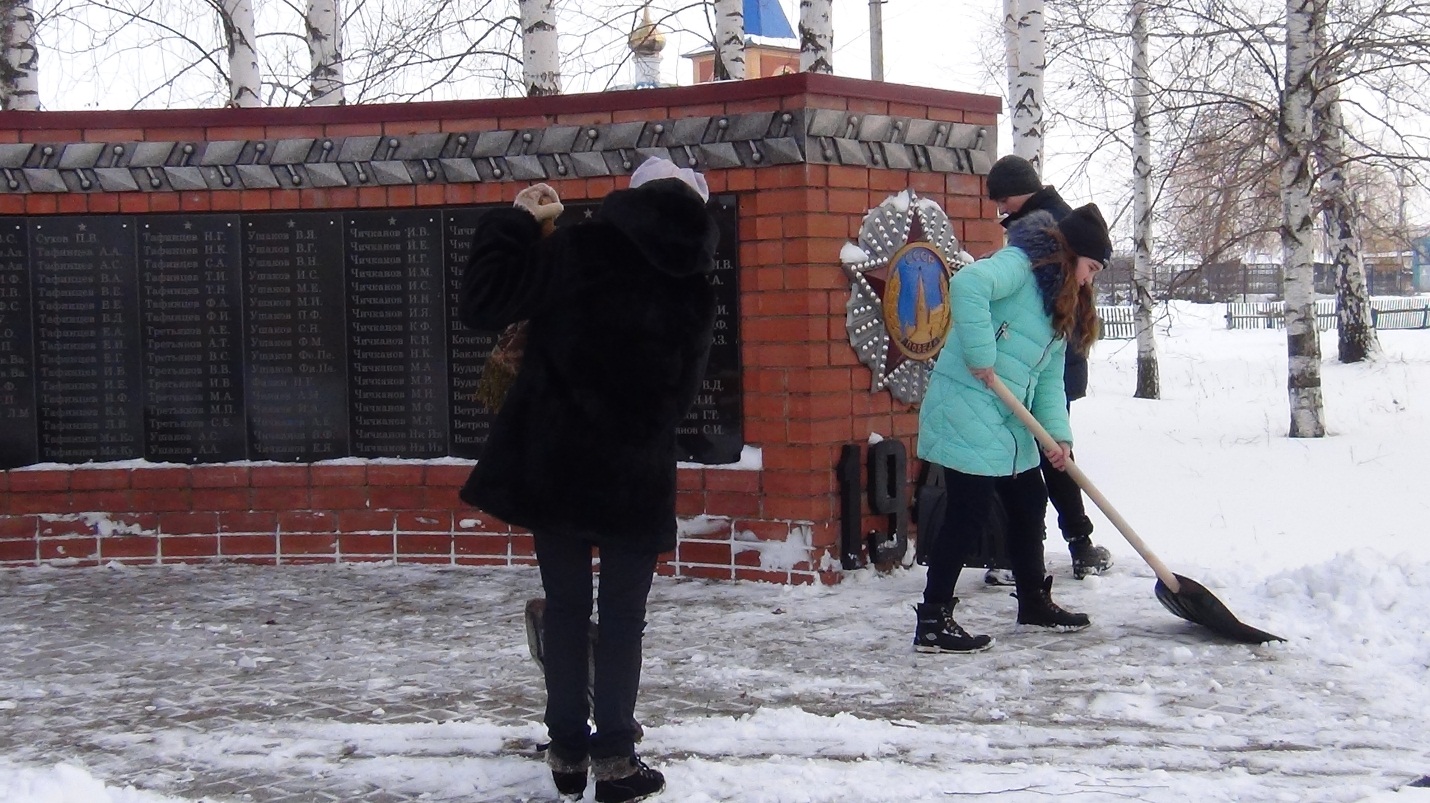 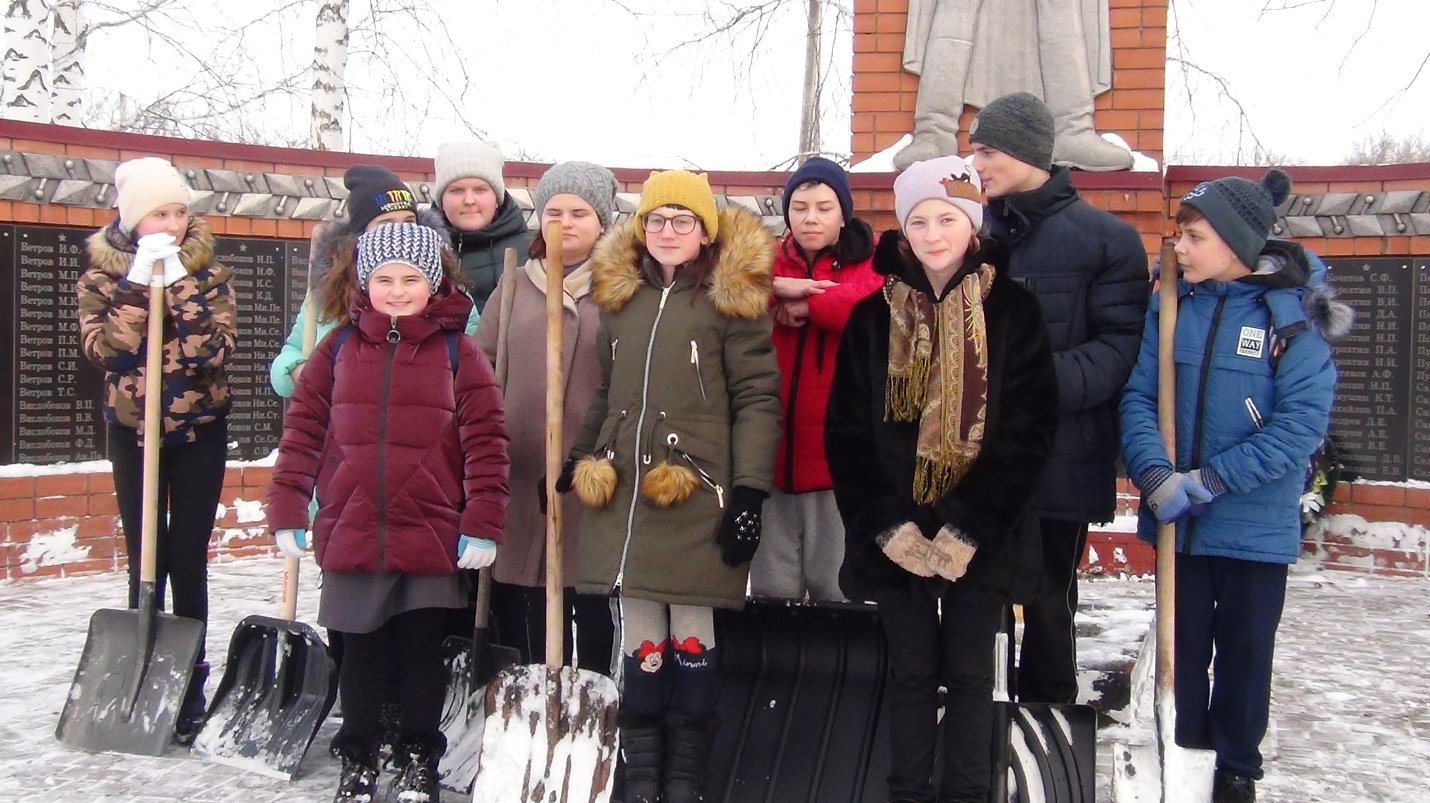 Отчет о реализации проекта«Здоровье с РДШ»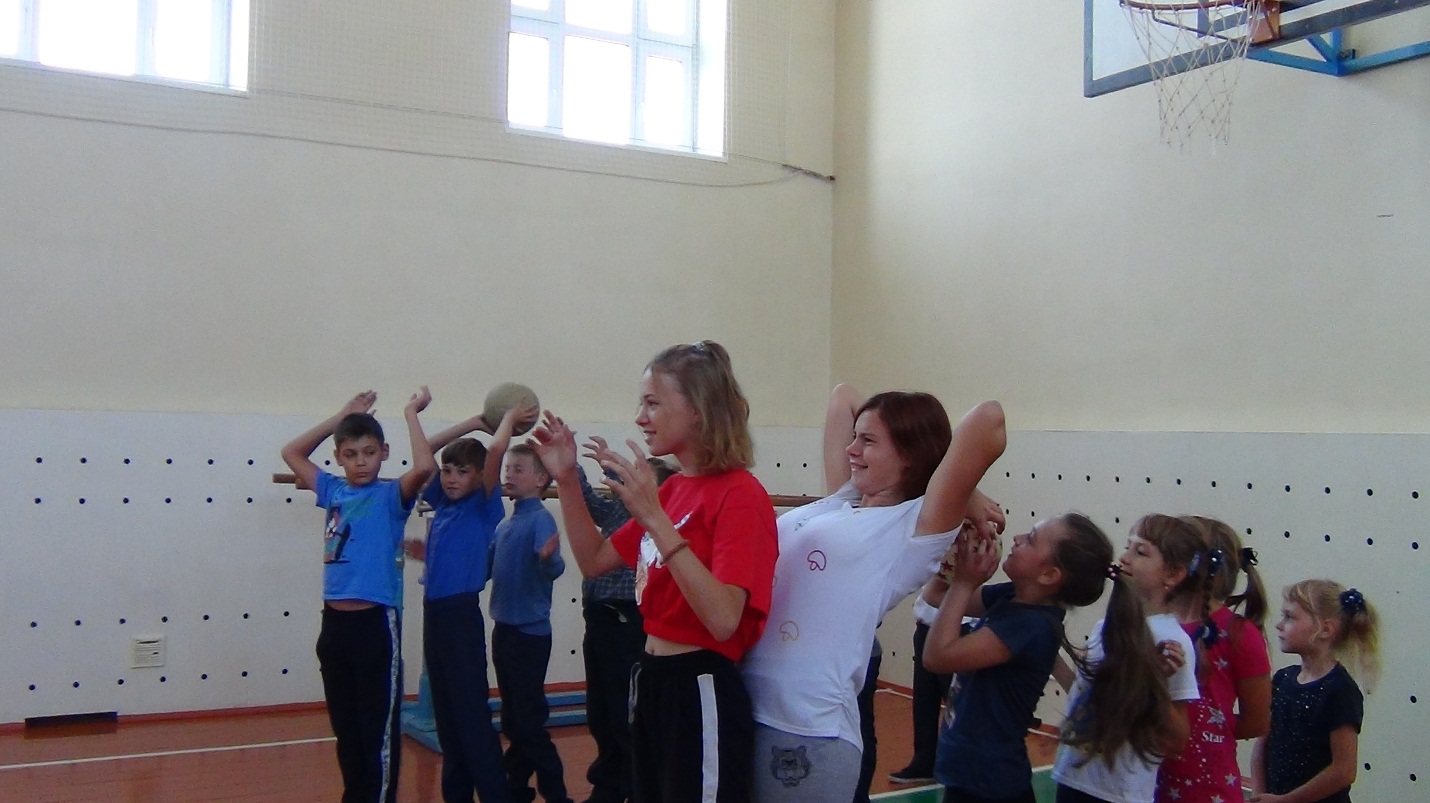 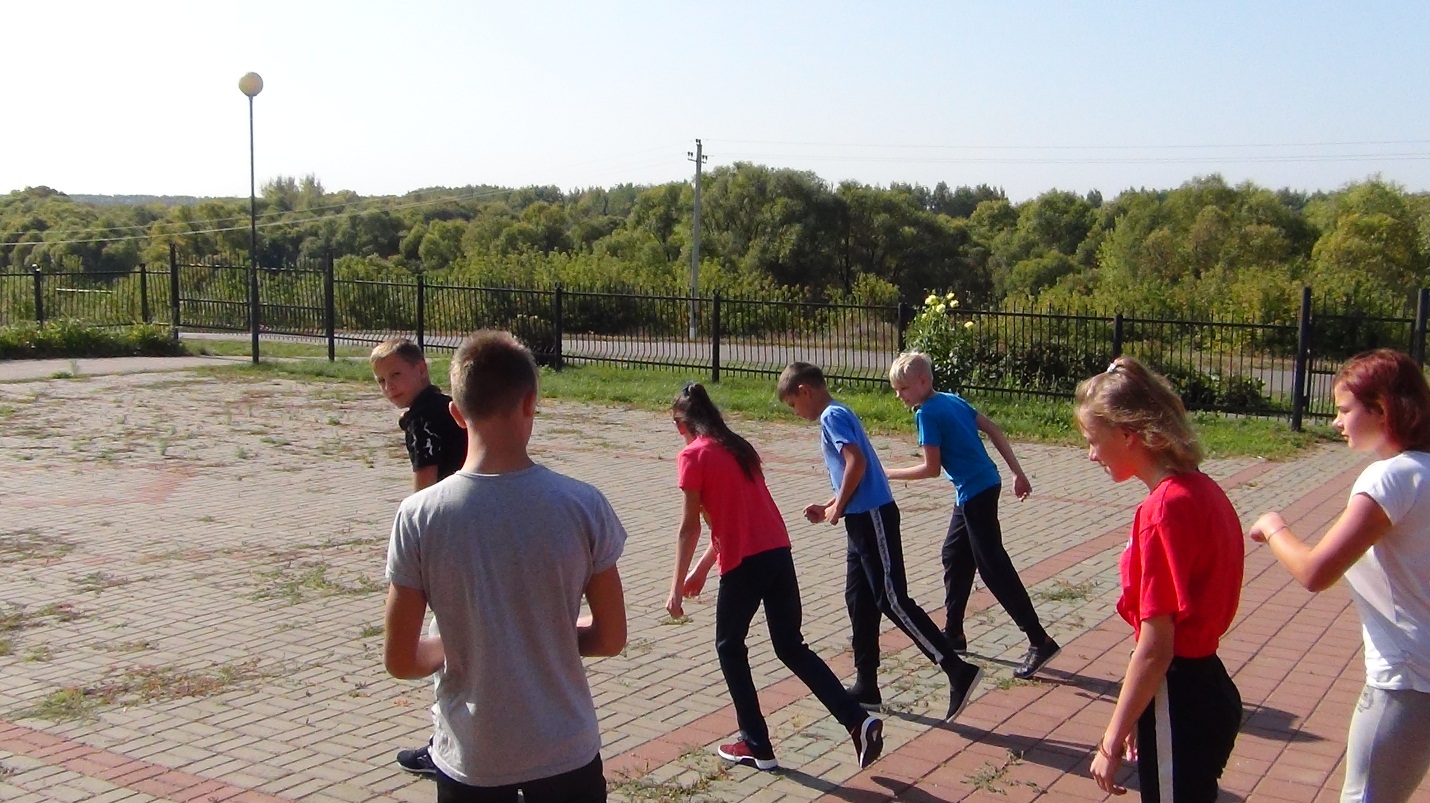 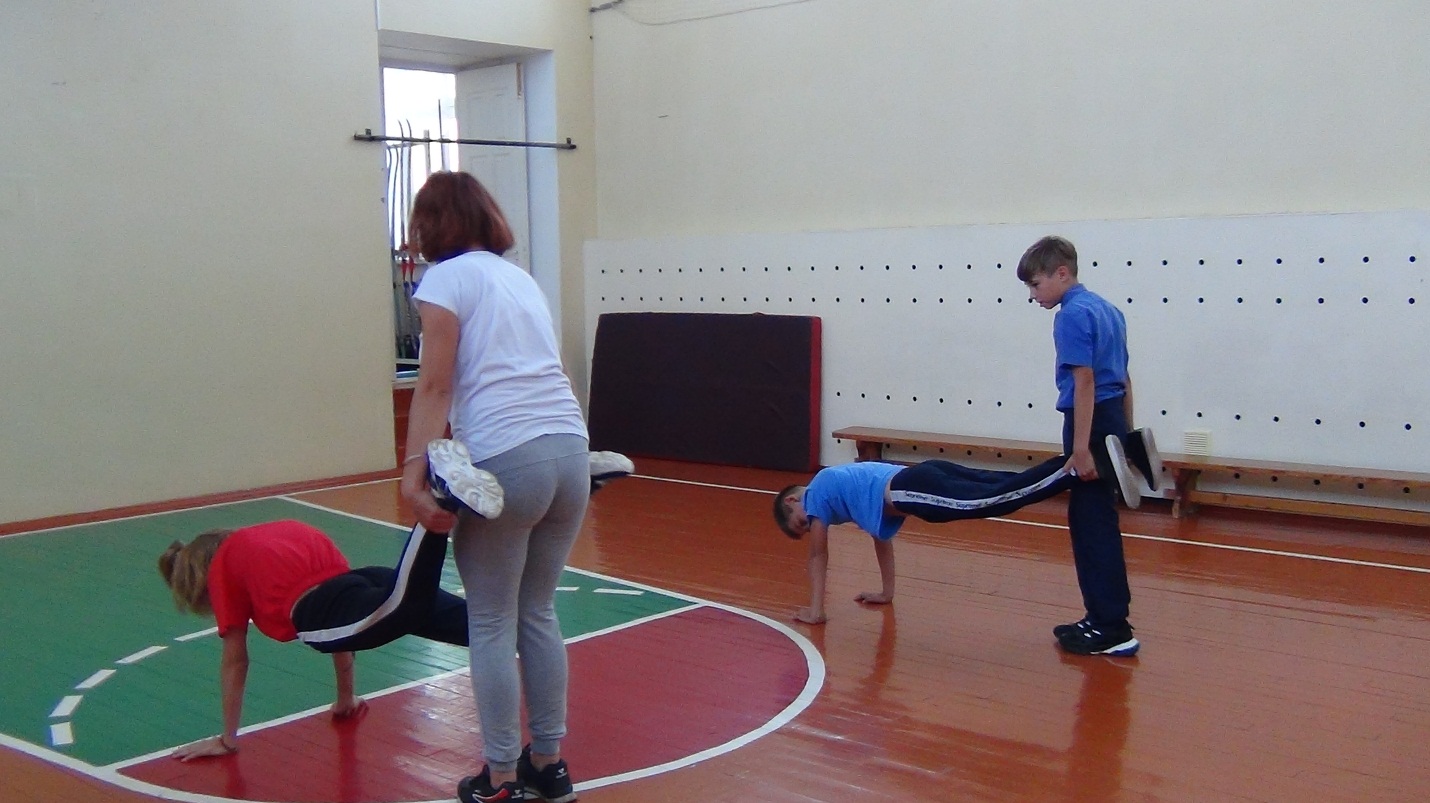 Отчет о реализации проекта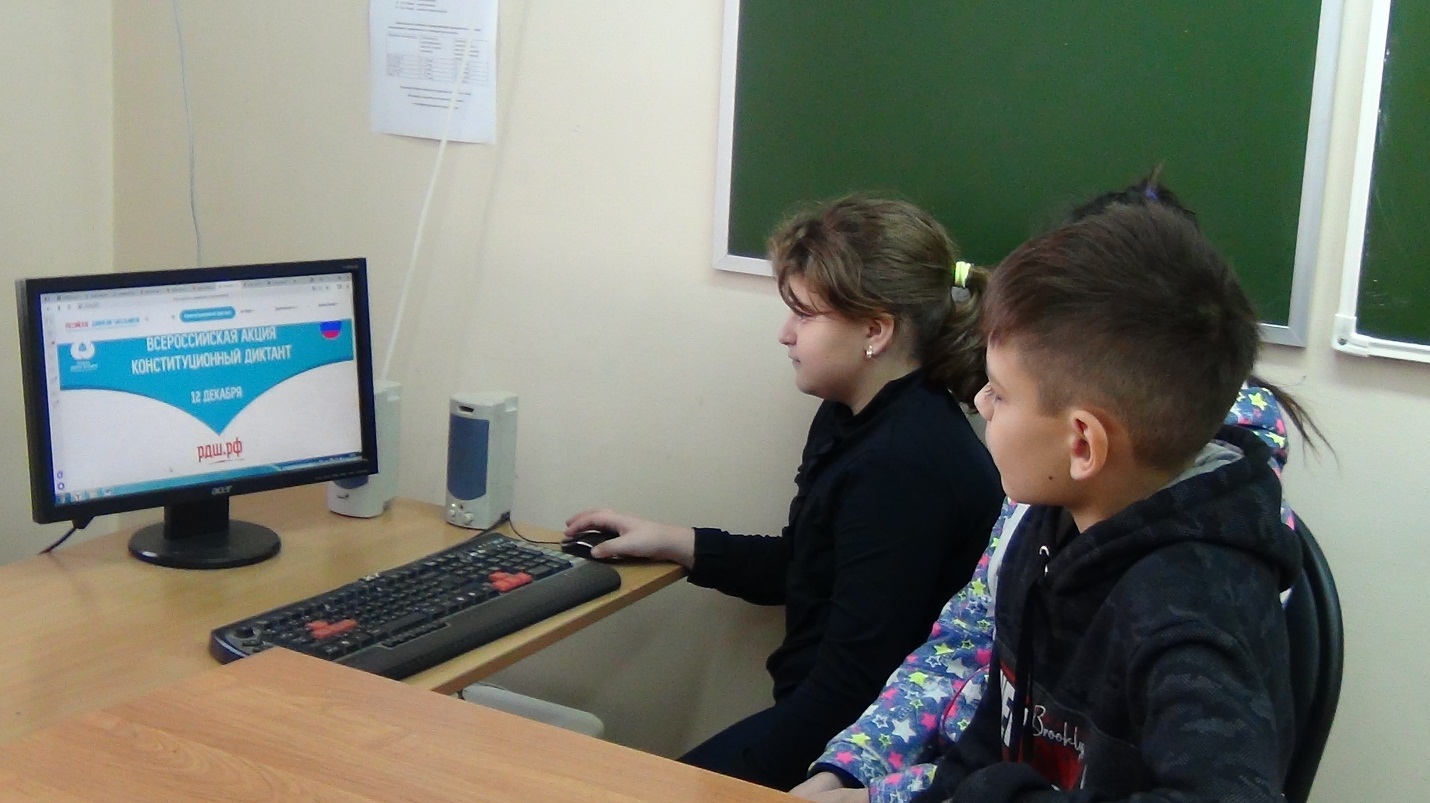 Отчет о реализации проекта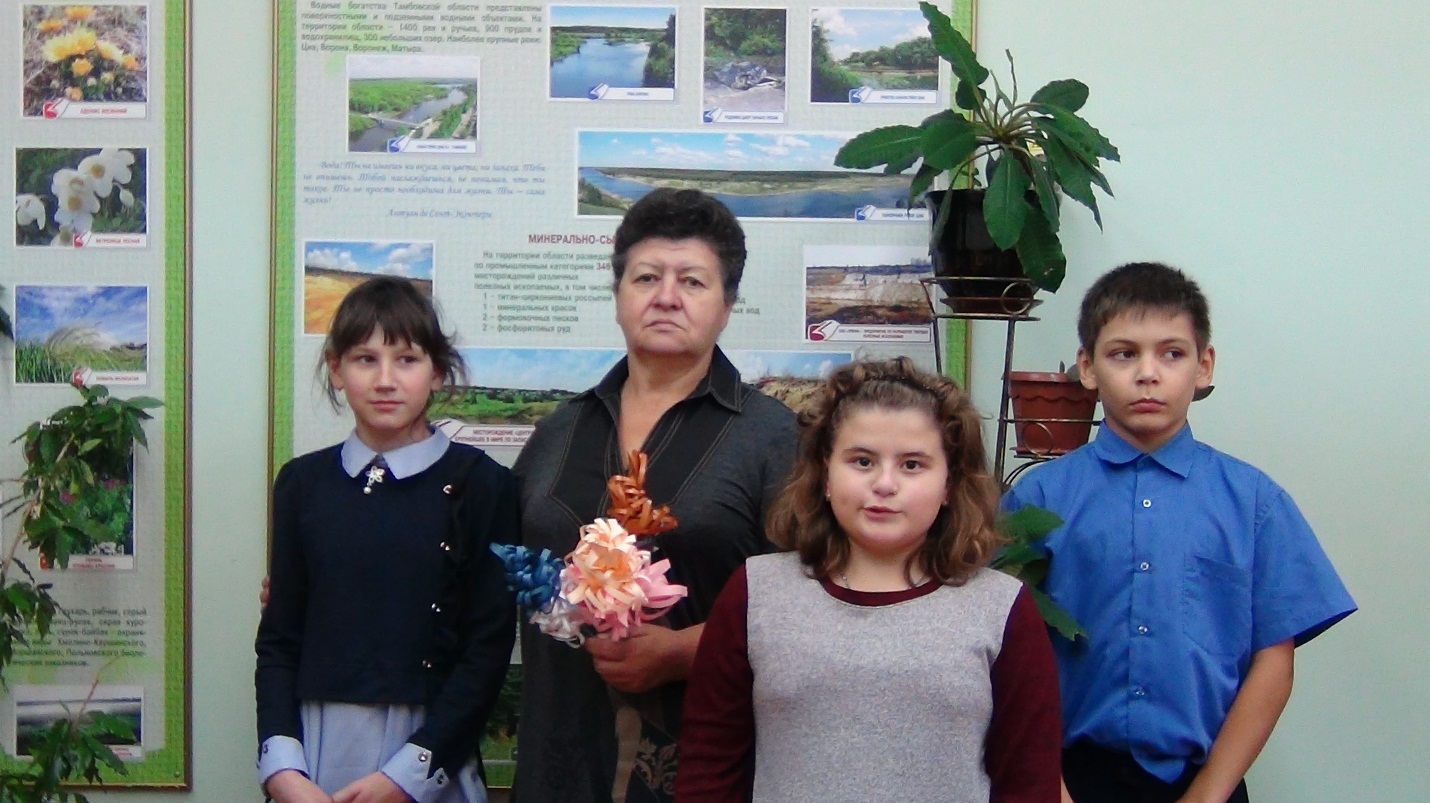 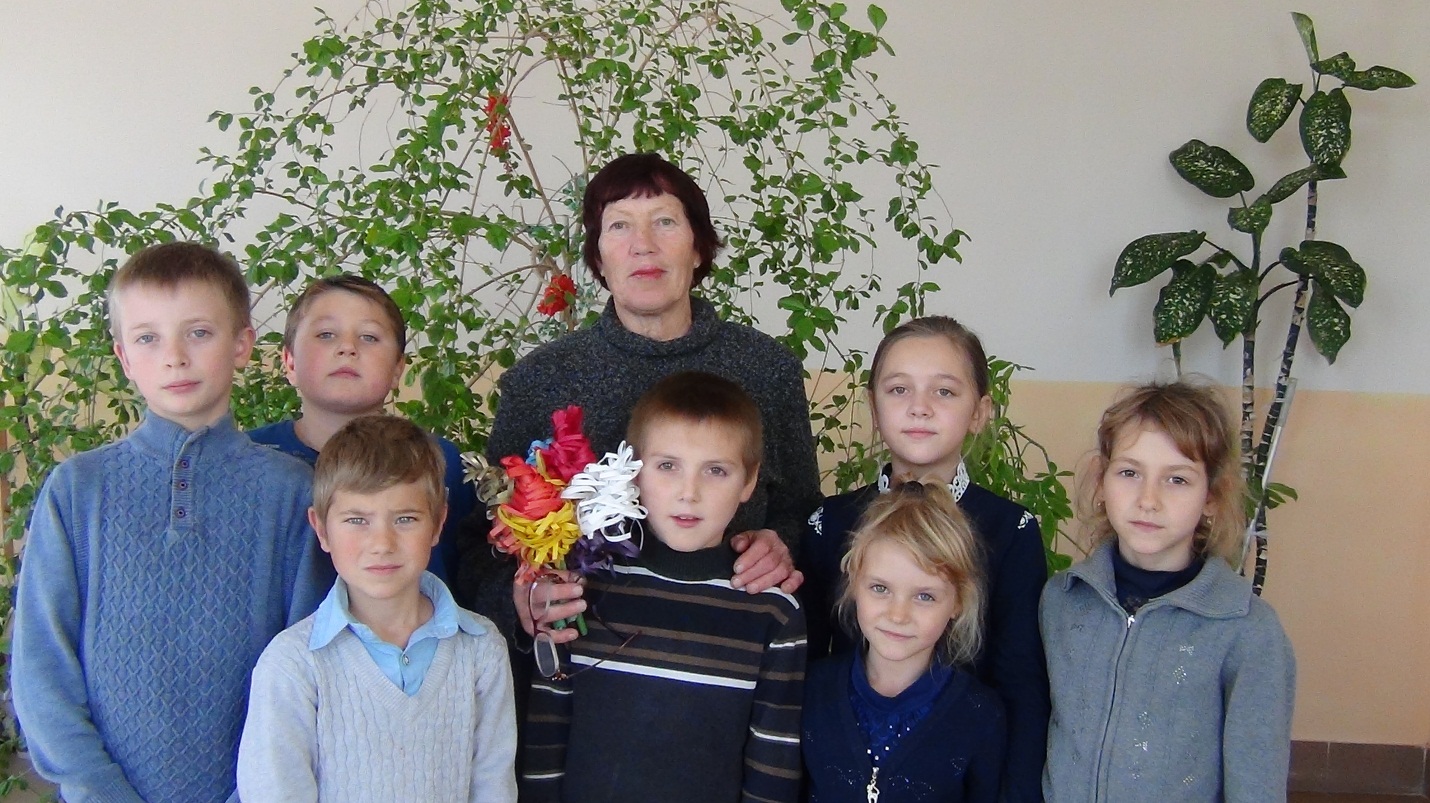 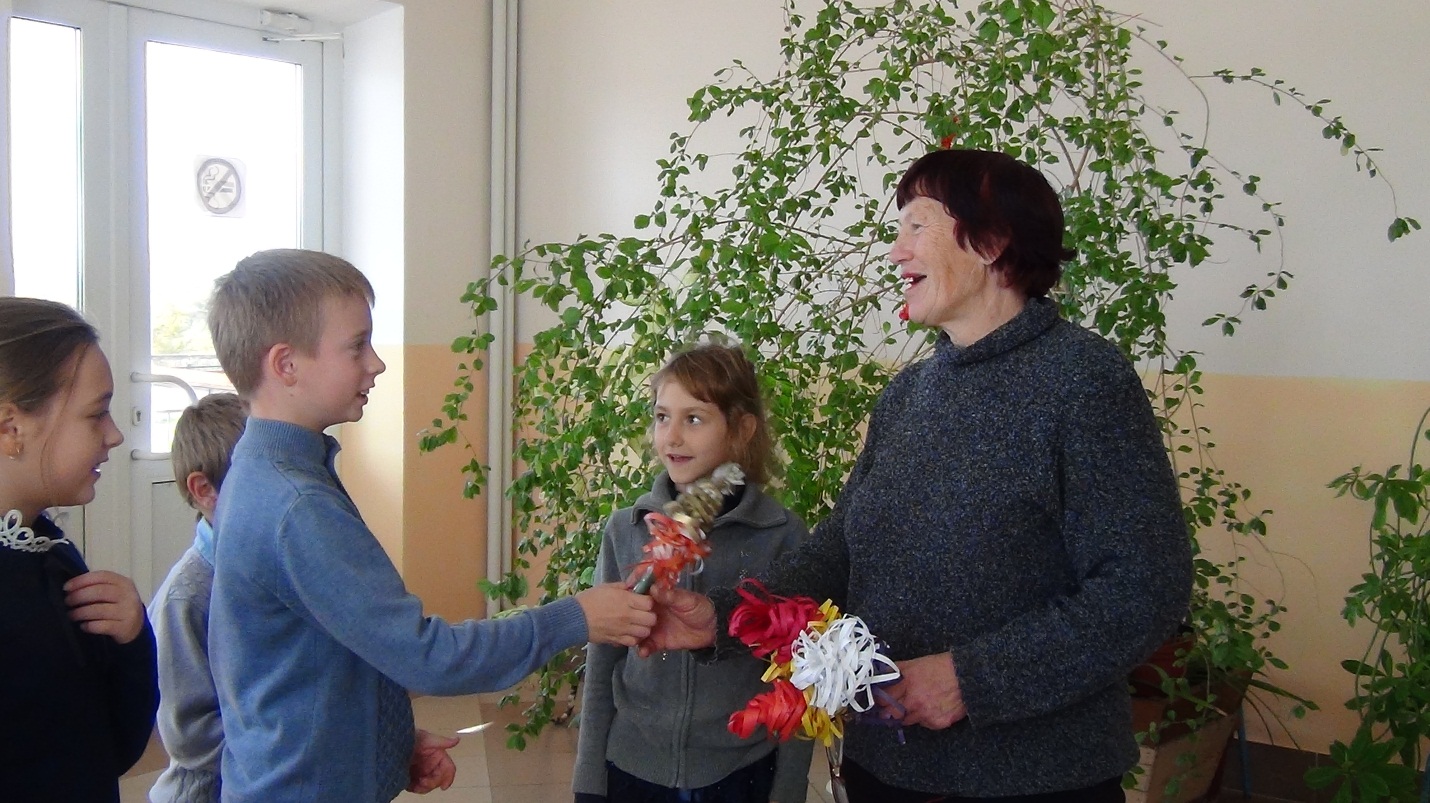 Отчет о реализации проектаВСЕРОССИЙСКИЙ ПРОЕКТ  «РДШ-ТЕРРИТОРИЯ САМОУПРАВЛЕНИЯ»   Отчет о реализации проектаВСЕРОССИЙСКИЙ ФЕСТИВАЛЬ «ВЕСЕЛЫЕ СТАРТЫ»Отчет о реализации проектаВСЕРОССИЙСКИЙ ПРОЕКТ «МОЯ ИСТОРИЯ»Отчет о реализации проектаВСЕРОССИЙСКИЙ ПРОЕКТ «ЭКО-РДШ»Отчет о реализации проектаВСЕРОССИЙСКИЙ ПРОЕКТ  «ИНФОРМАЦИОННАЯ КУЛЬТУРА И БЕЗОПАСНОСТЬ»Отчет о реализации проектаВСЕРОССИЙСКИЙ ПРОЕКТ  «ПРОФОРИЕНТАЦИЯ В ЦИФРОВУЮ ЭПОХУ»Отчет о реализации проекта«название проекта»ВСЕРОССИЙСКИЙ ПРОЕКТ  «КЛАССНЫЙ ЧАС. ПЕРЕЗАГРУЗКА»Отчет о реализации проекта«ПОКОЛЕНИЕ ПАТРИОТОВ»Отчет о реализации проекта«Я познаю Россию»Отчет о реализации проекта«Веселые старты»Отчет о реализации проекта«Утилизация 2.0»Отчет о реализации проекта«Здоровье РДШ: Управляй своим здоровьем»Отчет о реализации проекта«Память Победы»Отчет о реализации проекта«МОЯ ИСТОРИЯ»Отчет о реализации проекта«ЭКО-РДШ»Отчет о реализации проекта«ЗДОРОВЬЕ С РДШ: УПРАВЛЯЙ СВОИМ ЗДОРОВЬЕМ»приложение«На зарядку становись»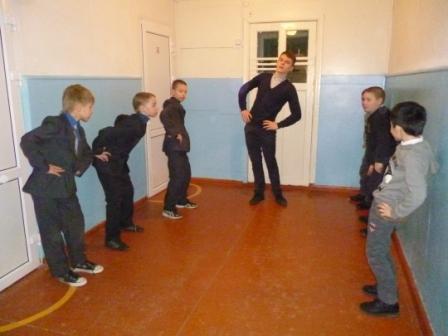 «Знакомство с видеороликом по теме «Здоровое питание»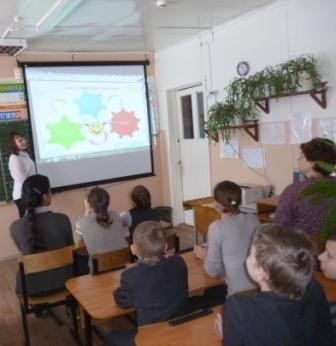 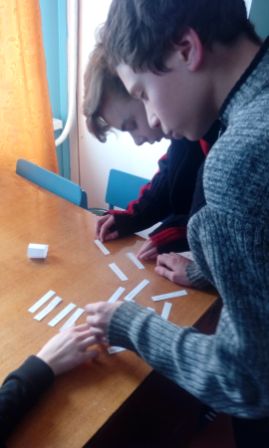                                                                       «Час здоровья»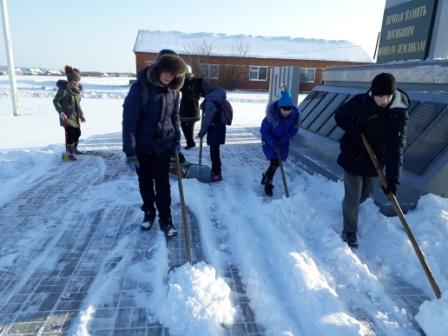 «Расчистка снега на территории памятника погибшим землякам»Озеленение территории памятника погибшим землякам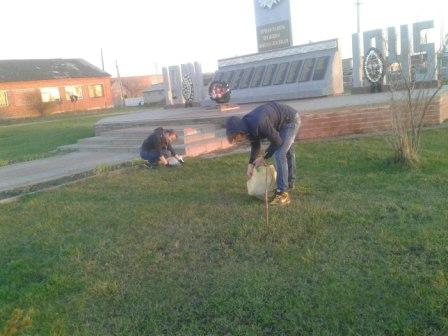 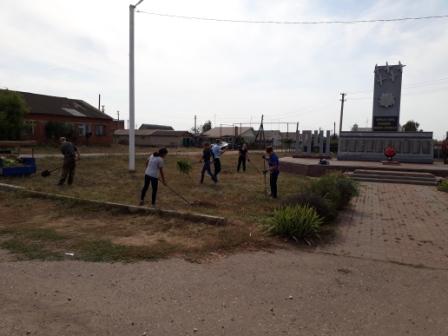 Уборка сорняков на территории памятника погибшим землякамОтчет о реализации проекта«Всероссийский фестиваль «Веселые старты»Приложение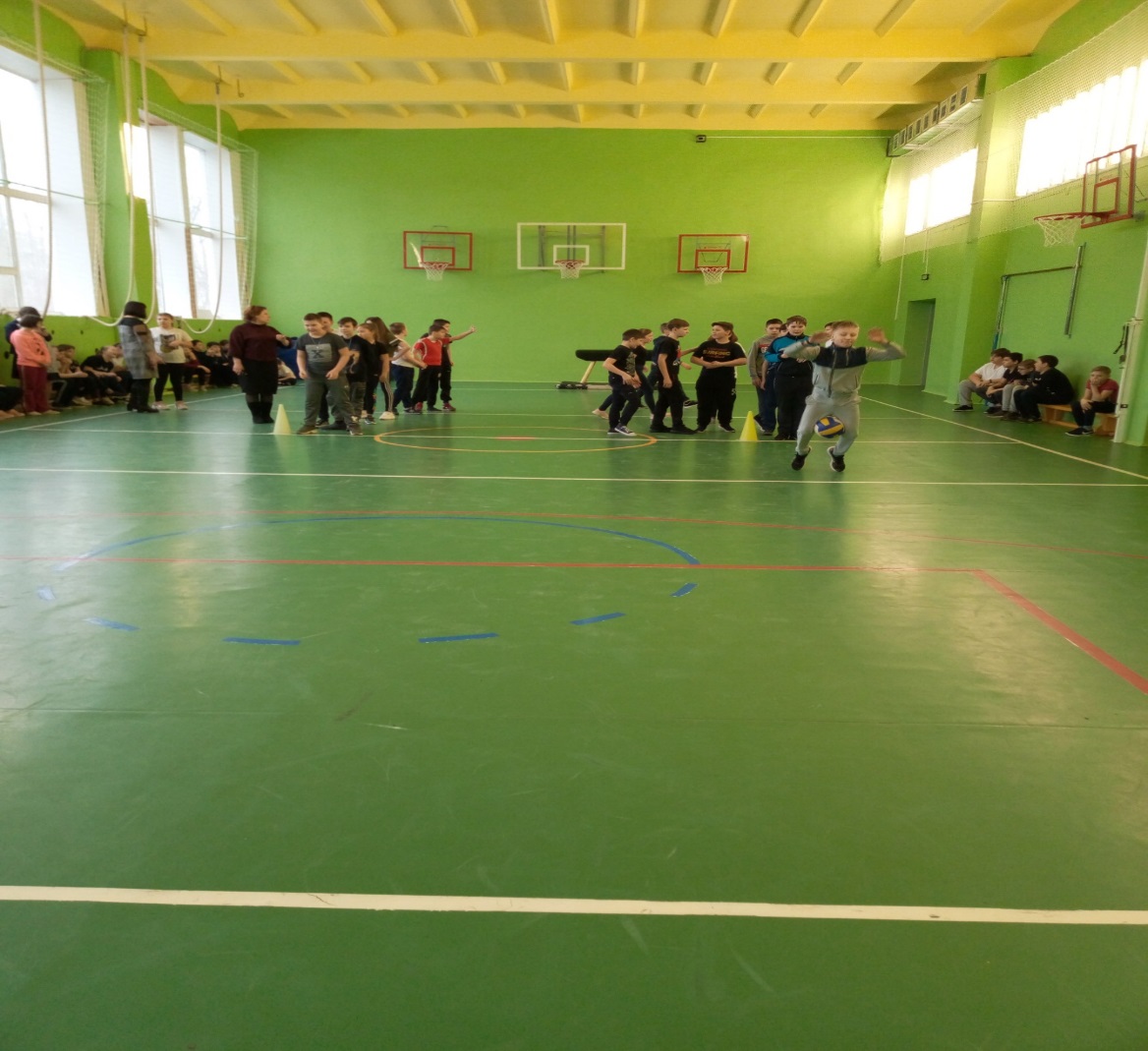 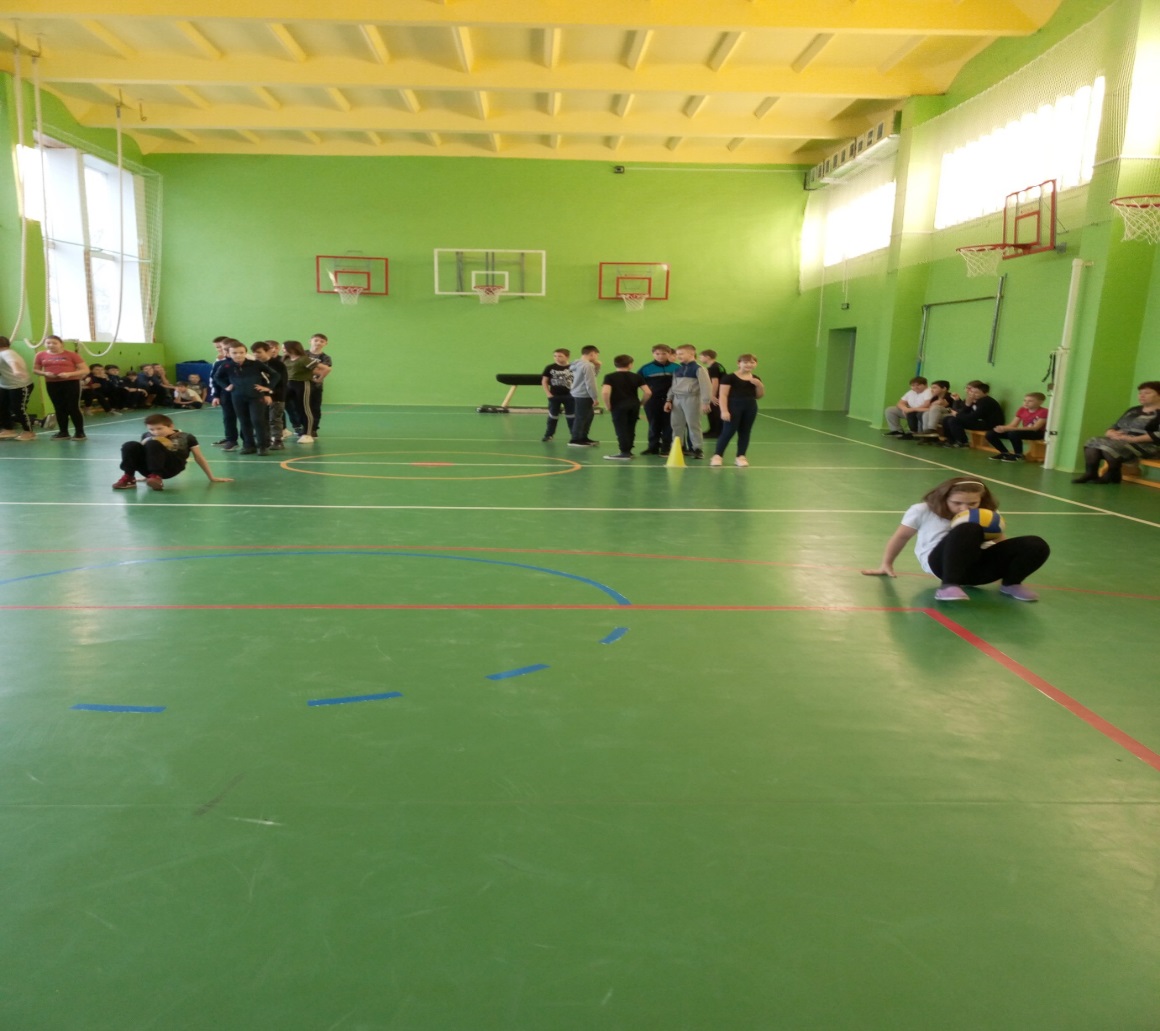 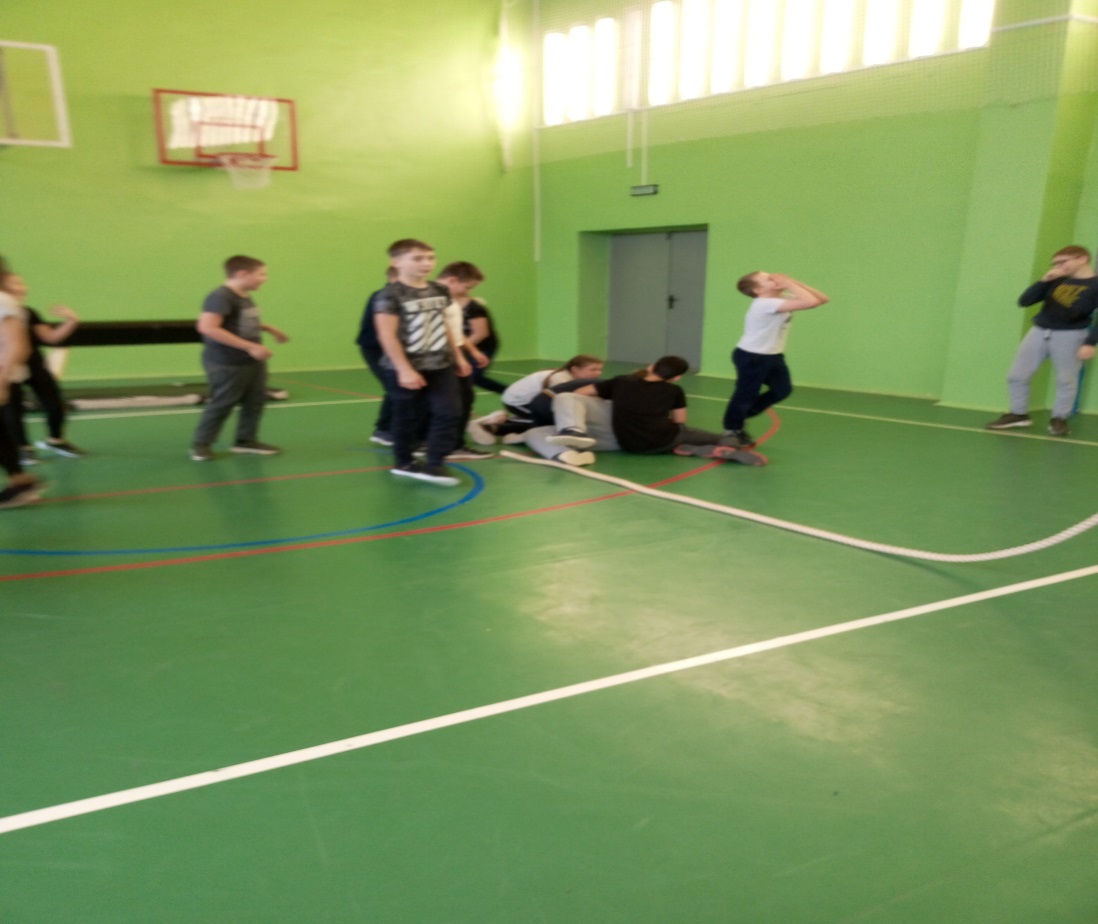 Отчет о реализации проектаВсероссийский проект «История моей семьи»  Приложение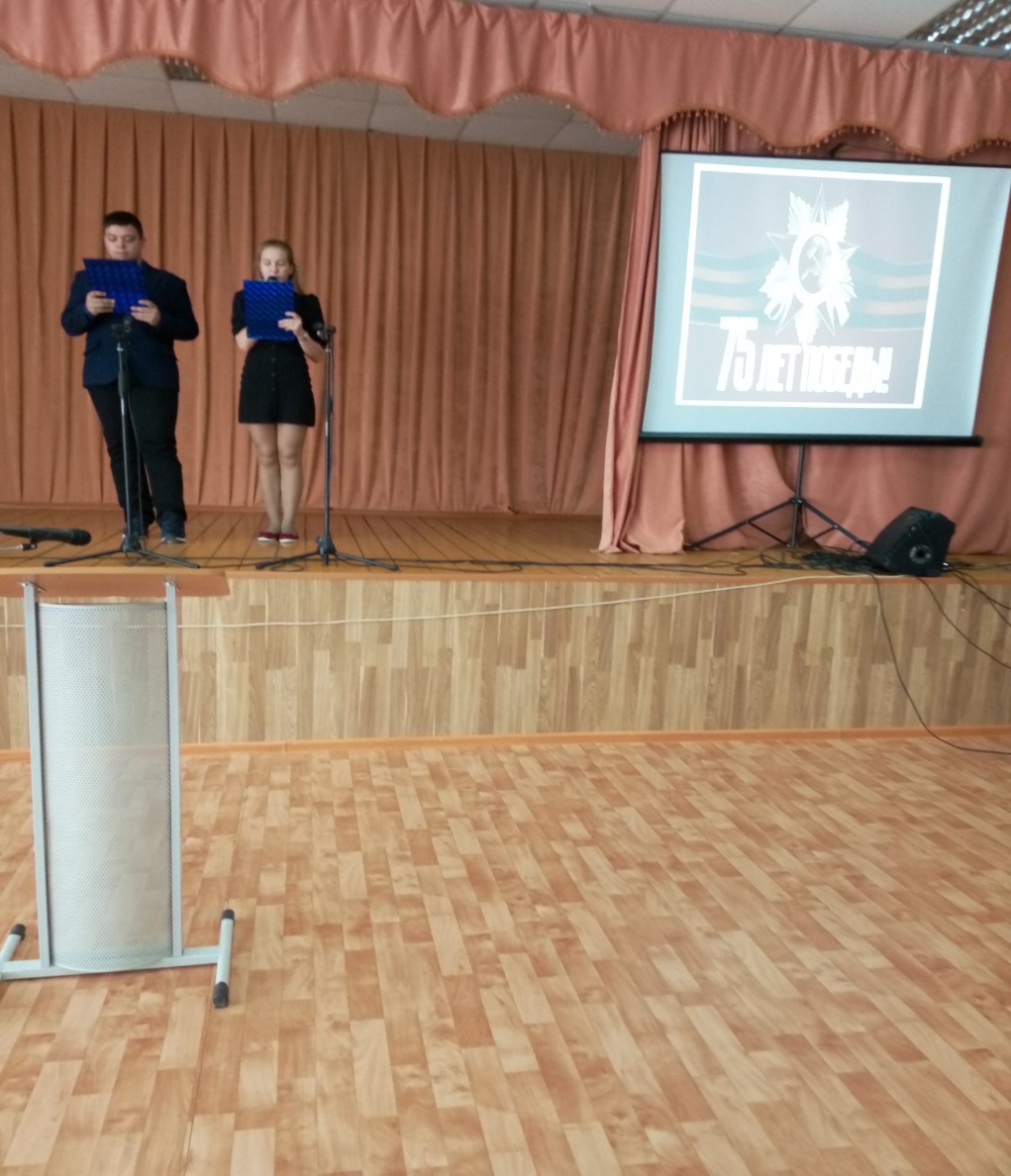 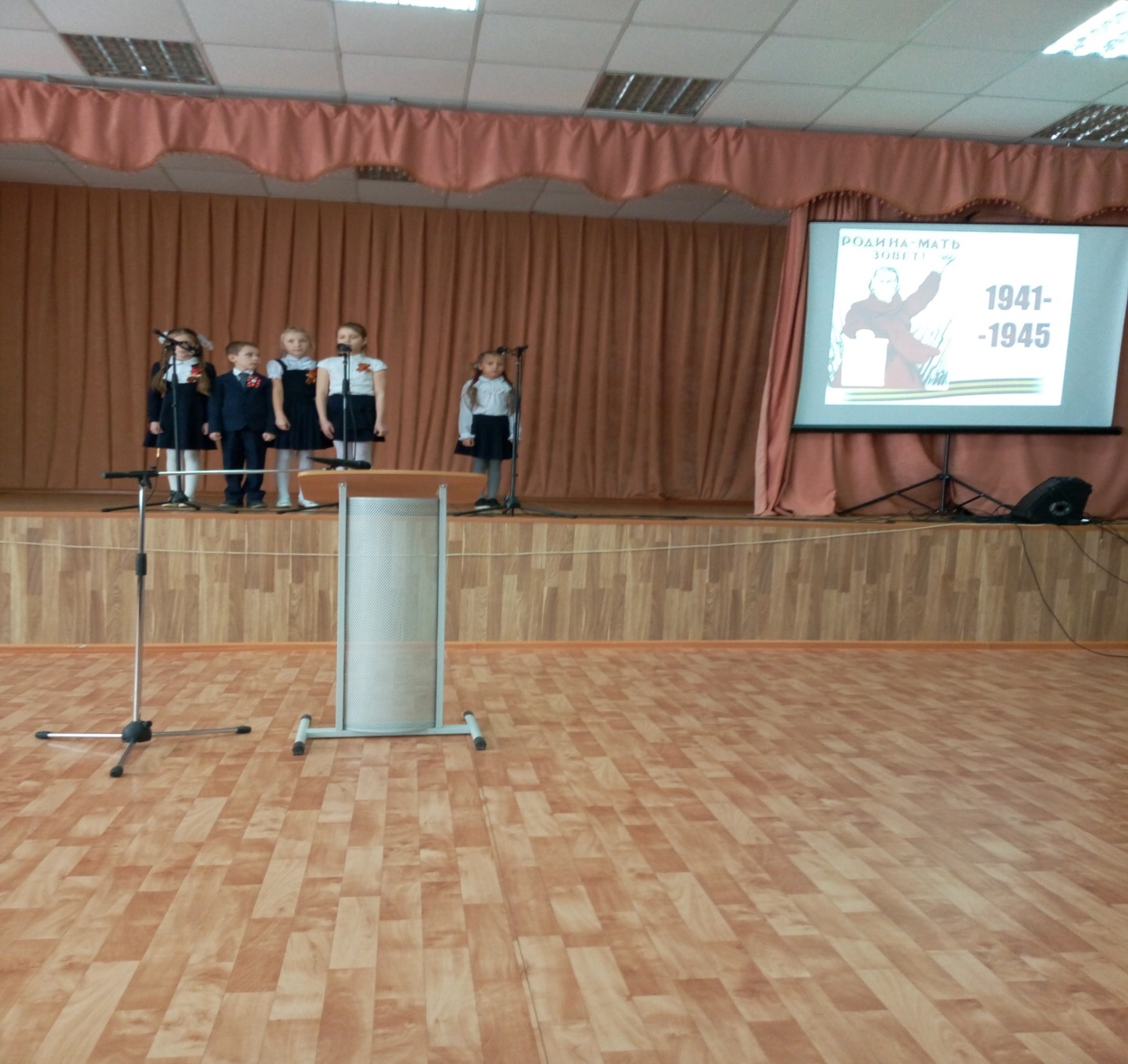 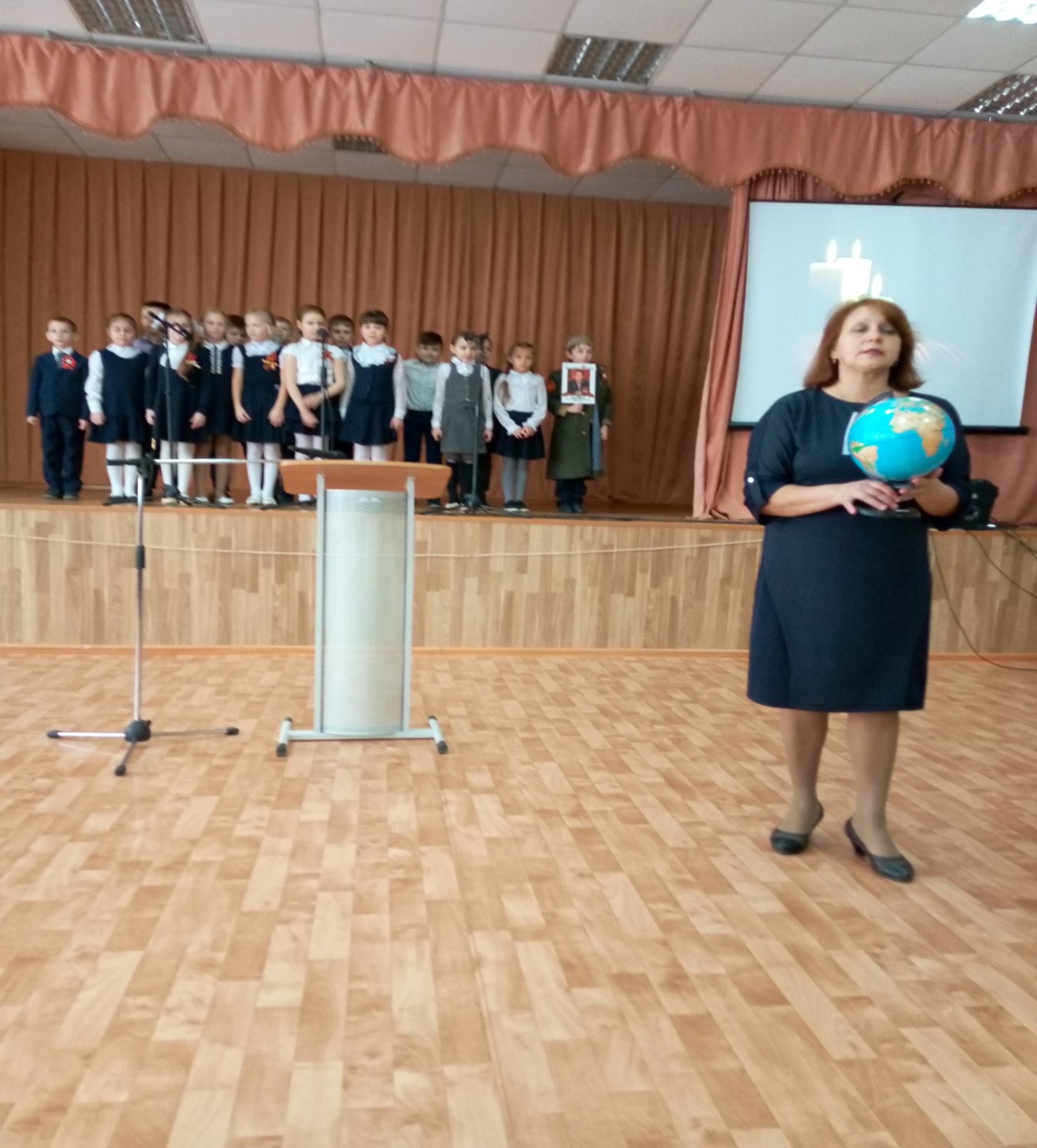 Отчет о реализации проектаДетское турагенство «Герои живут рядом»                                                                                                        Приложение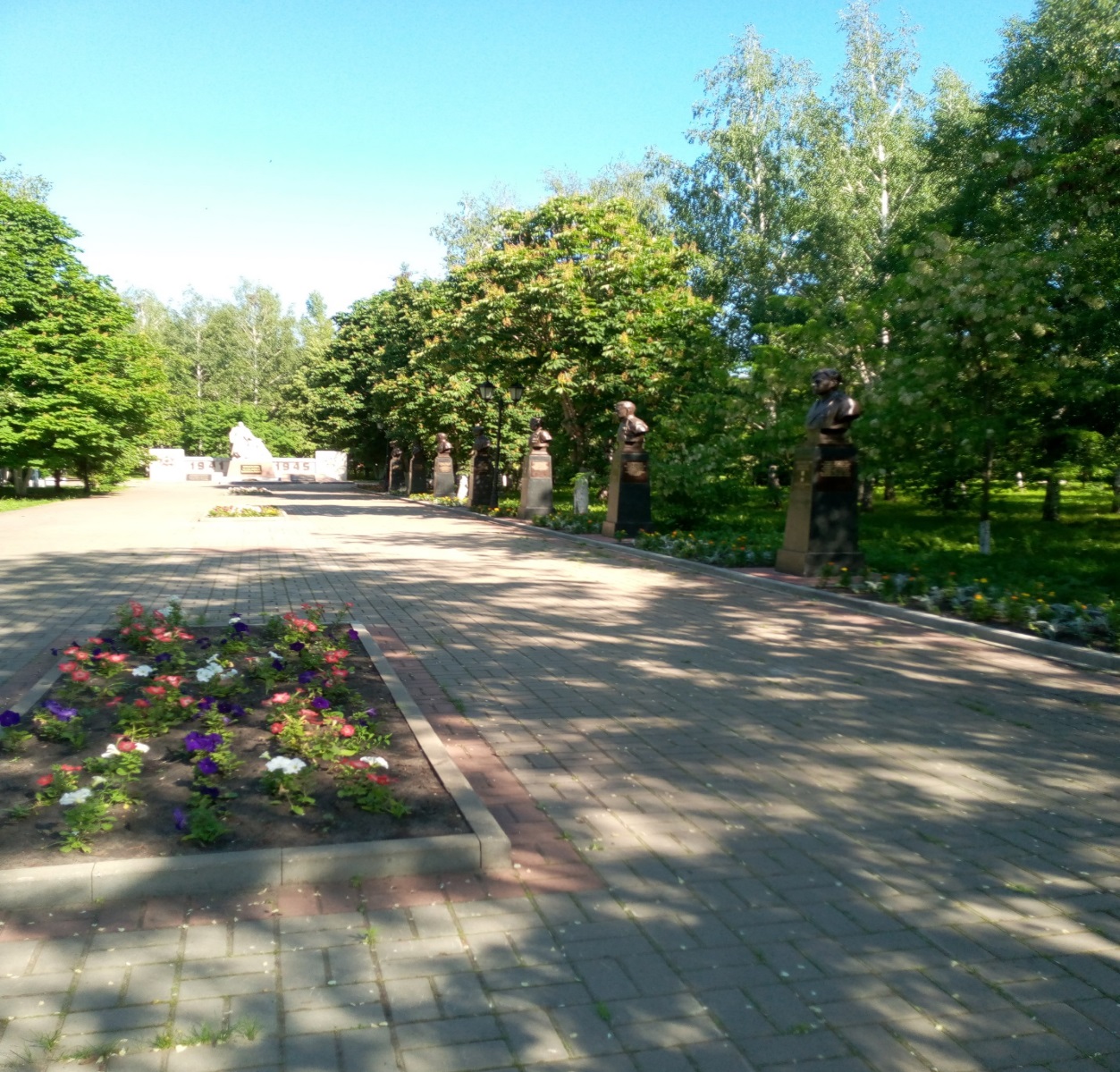 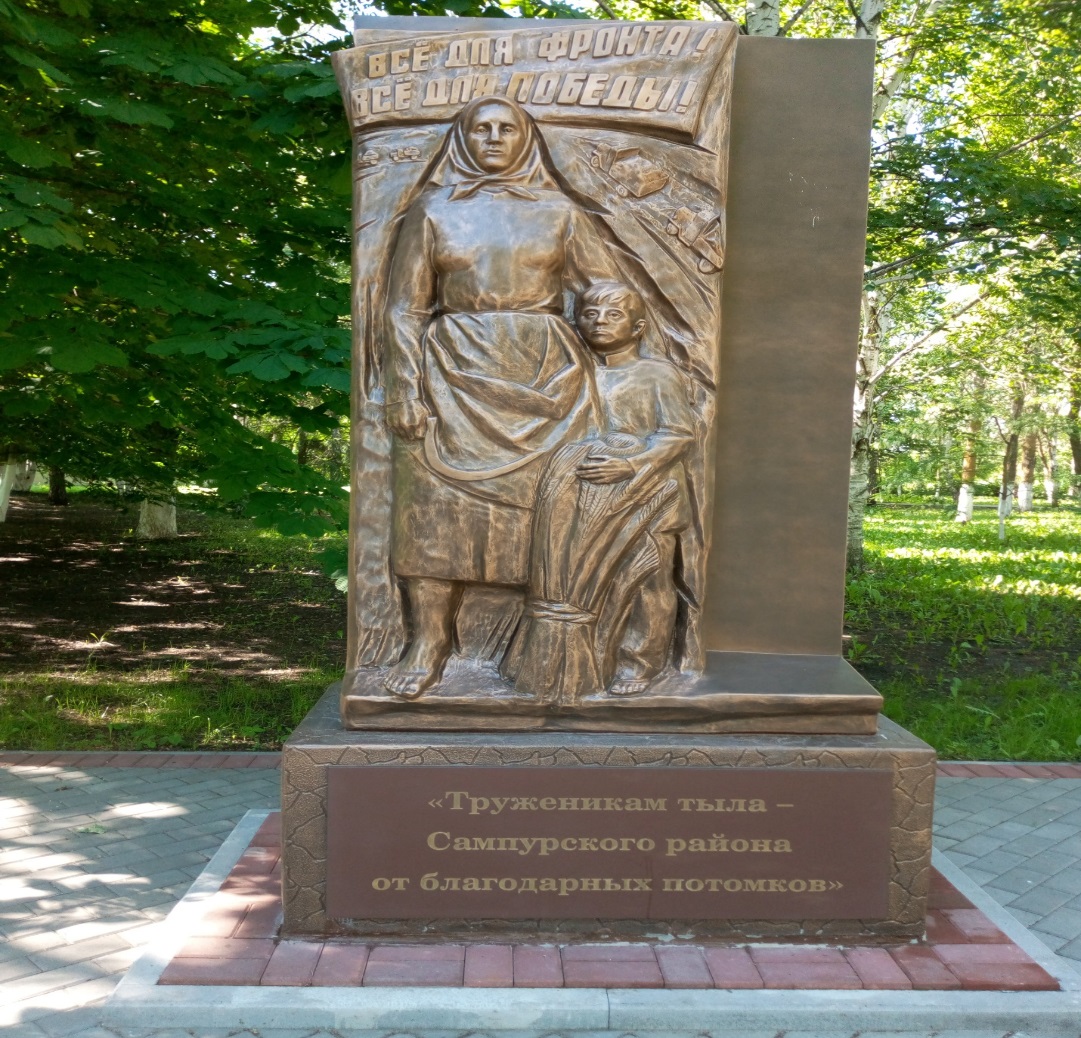 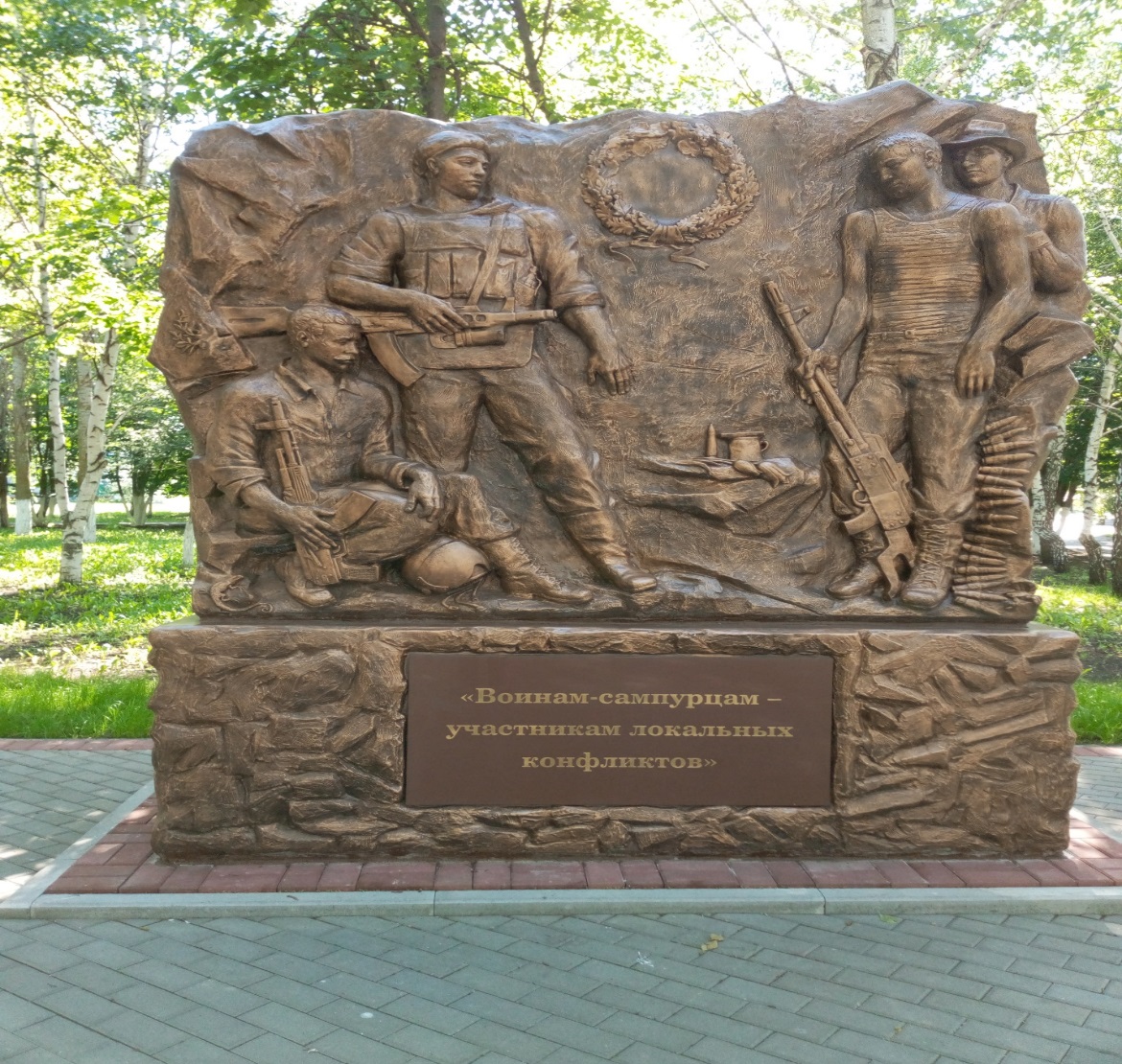 ОБЩАЯ ХАРАКТЕРИСТИКА ТЕРРИТОРИАЛЬНОЙ ДЕТСКОЙ ОРГАНИЗАЦИИОБЩАЯ ХАРАКТЕРИСТИКА ТЕРРИТОРИАЛЬНОЙ ДЕТСКОЙ ОРГАНИЗАЦИИКраткие сведения о территориальной детской организации2-3Структура территориальной детской организации4Структура самоуправления территориальной детской организации5Структура руководства территориальной детской организации6Список актива территориальной детской организации7РАБОТА ОРГАНОВ САМОУПРАВЛЕНИЯРАБОТА ОРГАНОВ САМОУПРАВЛЕНИЯРабота Общего сбора территориальной детской организации8Работа Совета актива территориальной детской организации9-10ПЛАНИРОВАНИЕ РАБОТЫПЛАНИРОВАНИЕ РАБОТЫПлан работы территориальной детской организации11-12ШКОЛА АКТИВАШКОЛА АКТИВАПлан школы актива территориальной детской организации13-17РЕАЛИЗАЦИЯ ПРОГРАММЫ ДЕЯТЕЛЬНОСТИ «ДЕТИ ВЫБИРАЮТ МИР»РЕАЛИЗАЦИЯ ПРОГРАММЫ ДЕЯТЕЛЬНОСТИ «ДЕТИ ВЫБИРАЮТ МИР»Самоанализ реализации программы деятельности18-19Отчет о реализации проекта20-130Полное наименование детской организации Сампурская районная детская организация «Союз общественных объединений школ»Дата и место создания объединенияТамбовская область, Сампурский район, п. Сатинка, 10.11.1995г.Адрес местонахождения с указанием почтового индекса393430, Тамбовская область, Сампурский район, п. Сатинка, ул. Школьная, д.5Контактные телефоны(с указанием кода)8(47556)22951Адрес электронной почтыdyuts.sampur@yandex.ruОбразовательная организация, на базе которого создано  данное объединение (с указанием адреса, телефона, Ф.И.О. руководителя)МБОУДО «Сампурский ДЮЦ»Тамбовская область, Сампурский район, п. Сатинка, ул. Школьная, д.58(47556)22951Ветрова Наталия ВладимировнаРуководитель детской организации (Ф.И.О., должность, контактный телефон)Комбарова Галина Анатольевна, заместитель директора по УВР, 8(47556)22951, 89537005406Президент детской организации (Ф.И.О., возраст)Выборы  ещё не состоялисьЧисленность объединения(на 01 сентября текущего года)**979Девиз объединения«Запомни твердо: в Союзе успех зависит от каждого и ото всех»Описание эмблемы объединенияНа голубом фоне в букве «С»,  лица девочки с мальчиком и галстук «триколор»Описание других имеющихся символов и атрибутов объединения (галстук, значок и др.)Флаг с эмблемой ДО, галстук «триколор»Основные направления деятельностиГражданско-патриотическое, нравственно-эстетическое, экологическое, досуговое и т.д.Перечень реализуемых авторских проектов и программ (название, цель, дата начала реализации, период реализации, возрастная группа)-Традиционные дела объединения(название и краткая характеристика)День рождения районной детской организации, фестивали детских организаций, акции, конкурсы, праздники.Информационные ресурсы объединения (Агентства детской прессы, взаимодействие со СМИ и т.д.)Выход статей  о работе детских организаций на страницах районной газеты «Трудовая слава», информация на сайте МБОУДО «Сампурский ДЮЦ», сайтах школ.Дополнительная информация-ДолжностьФамилия, имяПрезидентЛесик ДмитрийЗаместитель президента                          Бурчак Диана Руководители структурных подразделений Совета/министры/лидеры направленийКойнова АнастасияВоронцова ПолинаСостав структурных подразделений Совета/министерств/ активисты направленийАванесян ГретаПлатонова АлёнаПетрова ЛюбовьСмирнова ЕлизаветаКоличество проведенных Общих сборовВысшим органом самоуправления детской организации является общий сбор, который  созывается советом детской организации не реже одного раза в год.Количество участников Общих сборовПредставители детских организаций района (42 ч.)Даты проведения Общих сборов30.10.2019Повестка проведения Общих сборов и описание принятых решений1. Обсуждение положения о детской организации, внесение изменений и дополнений к нему. 2. Разработка основных направлений и программы деятельности детской организации на 2019-2020г «Дети выбирают мир»       3. Выборы совета детской организации.Документы, регламентирующие проведения Общих сборовПоложение о детской организацииКоличество проведенных сборов Совета актива Совет избирается сроком на один год, проводит заседания не реже одного раза в месяц.Было проведено три заседания Совета активаДаты проведения сборов Совета актива20.09.201913.12.201918.02.2020Повестка проведения сборов Совета актива и описание принятых решений   20.09.2019   1. Выборы совета детской организации.2. Обсуждение сценария ко Дню рождения районной детской организации «Союз общественных объединений школ».     13.12.20191. Обсуждение проектов по программе «Дети выбирают мир»: проект «Классные встречи» и др.     18.02.20201.  «Площадка обмена опытом».Документы, регламентирующие проведения Общих сборовПоложение о детской организацииНаименование мероприятияУчастникиДата проведенияОтветственныйОтметка о проведенииСбор Совета активаЧлены Совета актива детских организаций районасентябрь 2019Комбарова Г.А.проведеноОбщий сборПредставители детских организаций районаоктябрь 2019Комбарова Г.А.проведеноДень рождение районной детской организации «Союз общественных объединений школ»Представители детских организаций районаноябрь 2019Комбарова Г.А.проведеноСбор Совета актива Члены Совета актива детских организаций районадекабрь 2019Комбарова Г.А.проведеноКвест-игра «А, ты, в движении?»Представители детских организаций районаянварь 2020Комбарова Г.А.проведеноСбор Совета актива Члены Совета актива детских организаций районафевраль 2020Комбарова Г.А.проведено Участие в Вахте памяти.Участие в онлайн-акции «Георгиевская ленточка» детские организаций районаапрель-май 2020Комбарова Г.А.проведено Участие в онлайн-акции «Голубь мира»детские организаций районамай 2020Комбарова Г.А.проведеноДень рождение пионерской организацииПредставители детских организаций районамай 2020Комбарова Г.А.отмененоТематика занятияУчастникиДата проведенияПланируемые результатыОтветственныйОтметка о проведенииПонятие «Лидерство».Роль лидера в обществе. Психологические характеристики лидера. Кто такой лидер? активисты детских организаций районасентябрь 2019Должны знать основные теоретические понятия: лидерство, целеполагание, организаторская техника, общение. Должны уметь рационально пользоваться невербальными средствами общения, ставить перед собой цель, оценивать и развивать свои лидерские способности.Комбарова Г.А.проведено очноПонятие «Лидерство».Лидерское поведение. Лидерские качества. Основные этапы становления лидера.активисты детских организаций районаоктябрь 2019 Должны знать основные теоретические понятия: лидерство, целеполагание, организаторская техника, общение. Должны уметь рационально пользоваться невербальными средствами общения, ставить перед собой цель, оценивать и развивать свои лидерские способности.Комбарова Г.А.проведено очноОбщение.Средства общения. Типы и стили общения. активисты детских организаций районаноябрь 2019Должны знать основные теоретические понятия: лидерство, целеполагание, организаторская техника, общение. Должны уметь рационально пользоваться невербальными средствами общения, ставить перед собой цель, оценивать и развивать свои лидерские способности.Комбарова Г.А.проведено очноОбщение.Правила эффективного общения. Какой вы слушатель.активисты детских организаций районадекабрь 2019Должны знать основные теоретические понятия: лидерство, целеполагание, организаторская техника, общение. Должны уметь рационально пользоваться невербальными средствами общения, ставить перед собой цель, оценивать и развивать свои лидерские способности.Комбарова Г.А.проведено очноОбщение.Правила эффективного взаимодействия с окружающими. Составление правил общения с разновозрастными группамиактивисты детских организаций районаянварь 2020Должны знать основные теоретические понятия: лидерство, целеполагание, организаторская техника, общение. Должны уметь рационально пользоваться невербальными средствами общения, ставить перед собой цель, оценивать и развивать свои лидерские способности.Комбарова Г.А.проведено очноОрганизаторская техника.Организаторские способности. активисты детских организаций районафевраль 2020Должны знать основные теоретические понятия: лидерство, целеполагание, организаторская техника, общение. Должны уметь рационально пользоваться невербальными средствами общения, ставить перед собой цель, оценивать и развивать свои лидерские способности.Комбарова Г.А.проведено очноОрганизаторская техника.Основные этапы достижения цели.активисты детских организаций районамарт  2020Должны знать основные теоретические понятия: лидерство, целеполагание, организаторская техника, общение. Должны уметь рационально пользоваться невербальными средствами общения, ставить перед собой цель, оценивать и развивать свои лидерские способности.Комбарова Г.А.проведено дистанционноРабота по последействию лидерских качеств.Определение самооценки.активисты детских организаций районаапрель 2020Должны знать основные теоретические понятия: лидерство, целеполагание, организаторская техника, общение. Должны уметь рационально пользоваться невербальными средствами общения, ставить перед собой цель, оценивать и развивать свои лидерские способности.Комбарова Г.А.проведено дистанционноРабота по последействию лидерских качеств.Методы общения с людьми.активисты детских организаций районамай  2020Должны знать основные теоретические понятия: лидерство, целеполагание, организаторская техника, общение. Должны уметь рационально пользоваться невербальными средствами общения, ставить перед собой цель, оценивать и развивать свои лидерские способности.Комбарова Г.А.проведено дистанционноНазвание проектаВСЕРОССИЙСКИЙ ПРОЕКТ «ЭКО-РДШ»Дата проведения22.10.2019, 23.10.2019, 25.10.2019, 20.03.2020Цель проведениясодействуем формированию экологического образа жизни, формируем экограмотность, вовлекаем в экоактивность.  УчастникиУчащиеся 2-11 классов, учителяОрганизационный комитетМинистерство Экологии, педагогиФормат проведенияСубботникиКраткое описаниеСубботники проводились на территории школы, прилегающей к ней территории и в парке села. Достигнутые результатыучастие в решении локальных экологических проблем Ссылки на публикацииhttps://vk.com/gosudarstvoivanovskoe?w=wall-138082617_1236 https://vk.com/wall-138082617?q =субботник&w=wall-138082617_1237 ;https://vk.com/wall-138082617?q=субботник&w=wall-138082617_1252; https://vk.com/wall-138082617?q=субботник&w=wall-138082617_1353 Качественные фотографииПриложение №1Название проектаВСЕРОССИЙСКИЙ ПРОЕКТ «МЕДИАГРАМОТНОСТЬ» Дата проведения30.06.2020Цель проведенияНаучить школьников пользоваться медиаинструментами для использования при продвижении проектов, идей и самого себя.Участники10-11 кл.Организационный комитетМинистерство Образования, педагоги, родителиФормат проведенияОнлайн - публикацииКраткое описаниеУчились выбирать верные каналы для диалога с целевой аудиторией, правильно моделировать информационный повод, уметь расставлять акценты для создания позитивного образа.Достигнутые результатыНаучились  эффективной самопрезентации в соцсетях.Ссылки на публикацииhttps://vk.com/gosudarstvoivanovskoe?w=wall-138082617_1579 Качественные фотографииПриложение №2Название проектаВСЕРОССИЙСКИЙ ПРОЕКТ «ЗДОРОВЬЕ С РДШ: УПРАВЛЯЙ СВОИМ ЗДОРОВЬЕМ»Дата проведения27.09.2019Цель проведенияФормируем условия для укрепления настоящего и будущего здоровья школьников. Даем информацию, помогаем понять ценность здорового образа жизни и вовлекаем в него школьника.Участники5-7Организационный комитетМинистерство Физкультуры и спорта, педагоги.Формат проведенияДень здоровья (кросс, турслет)Краткое описаниеКомплексная забота о здоровье без лишения себя радостей жизни.Достигнутые результатыШкольники провели день на свежем воздухе, занимаясь спортом, затем смогли закрепить  свои знания в различных областях.Ссылки на публикацииhttps://vk.com/gosudarstvoivanovskoe?w=wall-138082617_1188 Качественные фотографииПриложение №3Название проектаВСЕРОССИЙСКИЙ ПРОЕКТ «ИНФОРМАЦИОННАЯ КУЛЬТУРА И БЕЗОПАСНОСТЬ»Дата проведения8.11.2019Цель проведенияспособствовать развитию навыков работы с информацией, заложить основы безопасного пребывания в интернете.Участники2-11 клОрганизационный комитетМинистерства Печати и Образования, педагоги, родителиФормат проведенияКлассные часы, конкурс рисунков, выпуск буклетовКраткое описаниекомплексное обучения работе с информацией в интернете.Достигнутые результатыШкольники  узнали, как обезопасить себя от мошенничества в сети. Научились различать попытки манипуляции; понимать, какая информация заслуживает доверия, а какая нет, научились проверять ее.Ссылки на публикации- Качественные фотографииПриложение №4Название проектаНазвание проектаВСЕРОССИЙСКИЙ ПРОЕКТ «ПРОФОРИЕНТАЦИЯ В ЦИФРОВУЮ ЭПОХУ»Дата проведенияДата проведения19.10.2019Цель проведенияЦель проведенияПопуляризация осознанности выбора жизненной стратегии и помощь школьникам в её реализацииУчастникиУчастники9-11 кл.Организационный комитетОрганизационный комитетМинистерство образования, педагогиФормат проведенияФормат проведенияИнтерактивный урок-дискуссияКраткое описаниеКраткое описаниеСтаршеклассники  приняли участие в профориентационной акции «День IТ-знаний». Акция проходила в формате интерактивного урока-дискуссии между специалистами IТ-отрасли и обучающимися. Основная тема урока - «Большие данные».Достигнутые результатыДостигнутые результатыШкольники узнали  об ИТ и профессиях в этой сфере.Ссылки на публикацииСсылки на публикацииhttps://vk.com/wall-138082617?offset=160&own=1&w=wall-138082617_1213 Качественные фотографииПриложение №5Приложение №5Название проектаВСЕРОССИЙСКИЙ ПРОЕКТ                           «БЕРИ И ДЕЛАЙ»Дата проведения16.07.2020Цель проведенияформируем трудовые и бытовые навыки креативно и с задором.Участники2-4 кл.Организационный комитетПедагоги онлайн-лагеря «Поколение Эко», родителиФормат проведенияИзготовление поделокКраткое описаниеИзготовление поделок по мастер-классу педагога.Достигнутые результатыШкольники научились делать поделки из бытовых отходов.Ссылки на публикацииhttps://www.facebook.com/permalink.php?story_fbid=1365493226994732&id=100006022025258 Качественные фотографииПриложение №6Название проектаВСЕРОССИЙСКИЙ ПРОЕКТ «КЛАССНЫЙ ЧАС. ПЕРЕЗАГРУЗКА»Дата проведения14.02.202013.03.2020Цель проведенияПроведение классных часов в интересной, увлекательной форме.Участники5-11 кл.Организационный комитетМинистерство Образования. Педагоги.Формат проведенияКлассный час.Краткое описаниеТематика классных часов адаптирована под возрастные особенности школьников, а методическая основа предусматривает детскую инициативу в организации и проведении классного часа. Темы мероприятий определяются самими детьми исходя из их интересов и потребностей.Достигнутые результатыКлассные часы стали не скучной «обязаловкой», а местом интересного и полезного общения. Дети получают возможности для раскрытия своего интеллектуального и творческого потенциала. Ссылки на публикацииhttps://vk.com/gosudarstvoivanovskoe?w=wall-138082617_1335 https://vk.com/gosudarstvoivanovskoe?w=wall-138082617_1352 Качественные фотографииПриложение №7Название проекта«ДНИ ЕДИНЫХ ДЕЙСТВИЙ»Дата проведения02.09.2019; 03.05.2019; 22.11.2019;12.12.2020; 21.02.2020; 07.03.2020;12.04.2020; 09.05.2020; 5-12. 05.2020Цель проведениясформировать понимание ключевых календарных дат и системы ценностей современной России.Участники2-11 кл.Организационный комитетМинистерство Культуры, педагоги, родителиФормат проведенияКлассные часы, концерты, спортивные соревнования, игры, митинг, онлайн-флешмобыКраткое описаниеСделали привычные календарные даты интересными и осмысленными для школьников, дали возможность проявить свои организаторские и творческие качества. Достигнутые результатыКомплексный подход в реализации дней единых действийСсылки на публикацииhttps://vk.com/gosudarstvoivanovskoe?w=wall-138082617_1175 https://vk.com/gosudarstvoivanovskoe?w=wall-138082617_1190 https://vk.com/gosudarstvoivanovskoe?w=wall-138082617_1263 https://vk.com/gosudarstvoivanovskoe?w=wall-138082617_1286 https://vk.com/gosudarstvoivanovskoe?w=wall-138082617_1340 https://vk.com/gosudarstvoivanovskoe?w=wall-138082617_1348 https://vk.com/gosudarstvoivanovskoe?w=wall-138082617_1390 https://vk.com/gosudarstvoivanovskoe?w=wall-138082617_1553 https://vk.com/gosudarstvoivanovskoe?w=wall-138082617_1575 Качественные фотографииПриложение №8Название проектаМАРАФОН «НАСЛЕДНИКИ ВЕЛИКОЙ ПОБЕДЫ»Дата проведенияВ течение годаЦель проведенияформирование патриотического мировоззрения, направленного на сохранение окружающей среды и достижений предшествующих поколений, воспитание гражданина, ответственного за свою малую родину и стремящегося к созиданию на ней.Участники2-11 кл.Организационный комитетМинистерство культуры, родители, педагоги.Формат проведенияКлассные часы, уроки мужества, акции, флешмобы, единый экскурсионный день, прохождение исторического теста, межрегиональный сетевой веб-квест "Дорогами Победы"…Краткое описаниеКлассные часы («Блокада Ленинграда», «Московская», «Сталинградская» битвы, «День памяти жертв  Холокоста»…), уроки мужества («Пионеры-герои», «Героиня земли Тамбовской»…), акции («Блокадный хлеб», «Зоя Герой», «Георгиевская ленточка»), единый экскурсионный день «Дорогами Победы», прохождение исторического теста "Тамбовщина помнит историю Победы!", межрегиональный сетевой веб-квест "Дорогами Победы"…Достигнутые результатыРазмещение материала о марафоне на страницах группы детской организации. Победа в межрегиональном сетевом веб-квесте "Дорогами Победы".Ссылки на публикацииhttps://vk.com/gosudarstvoivanovskoe?w=wall-138082617_1308 https://vk.com/gosudarstvoivanovskoe?w=wall-138082617_1310 https://vk.com/gosudarstvoivanovskoe?w=wall-138082617_1327 https://vk.com/gosudarstvoivanovskoe?w=wall-138082617_1329 https://vk.com/gosudarstvoivanovskoe?w=wall-138082617_1331https://vk.com/gosudarstvoivanovskoe?w=wall-138082617_1337https://vk.com/gosudarstvoivanovskoe?w=wall-138082617_1443https://vk.com/gosudarstvoivanovskoe?w=wall-138082617_1500https://vk.com/gosudarstvoivanovskoe?w=wall-138082617_1522https://vk.com/gosudarstvoivanovskoe?w=wall-138082617_1532 https://vk.com/gosudarstvoivanovskoe?w=wall-138082617_1553 Качественные фотографииПриложение №11Название проекта«СЛУЖУ РОССИИ»Дата проведения09.10.2019; 18.12.2019; 23.01.2020; 30.01.2020; 19.02.2020Цель проведенияПовышение престижа военной службы. Участники3-11 кл.Организационный комитетРуководители Юнармейских отрядов, педагоги, родителиФормат проведенияЭкскурсии, занятия, торжественное мероприятие (принятие Присяги).Краткое описаниеСотрудничество с организациями, имеющими отношение к военной службе.Достигнутые результатыРебята познакомились с бытом солдат, учатся метко стрелять, дали клятву Юнармейца.Ссылки на публикацииhttps://vk.com/gosudarstvoivanovskoe?w=wall-138082617_1193    https://vk.com/gosudarstvoivanovskoe?w=wall-138082617_1288 https://vk.com/gosudarstvoivanovskoe?w=wall-138082617_1306 https://vk.com/gosudarstvoivanovskoe?w=wall-138082617_1323 https://vk.com/gosudarstvoivanovskoe?w=wall-138082617_1338 Качественные фотографииПриложение №1Название проекта«ПАМЯТЬ ПОБЕДЫ»Дата проведения14.01.2020; 13.02.2020Цель проведенияБлагоустройство мемориала воинам-землякамУчастники7,10-11 клОрганизационный комитетРуководители Юнармейских отрядовФормат проведенияТрудовой десантКраткое описаниеСовременное поколение в ответе за  состояние и благоустройство памятников, мемориальных досок, военных захоронений и т.д.Достигнутые результатыОчистка от снега Мемориала воинам-землякамСсылки на публикацииhttps://vk.com/gosudarstvoivanovskoe?w=wall-138082617_1301https://vk.com/gosudarstvoivanovskoe?w=wall-138082617_1333 Качественные фотографииПриложение№2Название проекта«МАЙСКИЙ ВАЛЬС»Дата проведения14-30 апреля 2020Цель проведенияВозможность отдать дань уважения всем, кто воевал на фронте или работал в тылу в военное время, сохранить и передать память о войне следующему поколению.Участники2-11 кл, педагогиОрганизационный комитетМинистерство культуры, родителиФормат проведенияФлешмоб-онлайнКраткое описаниеВидеозаписи стихотворений размещались в группе социальной сети ВК «Государство Ивановское»Достигнутые результатыБыло размещено 54 стихотворений,  к участию присоединились, дошкольники, первоклассники, родители и  педагоги. Ссылки на публикацииhttps://vk.com/videos-138082617?section=album_1 Качественные фотографииПриложение № 3Название проекта«ГОЛУБЬ МИРА»Дата проведения04.05.2020; 06.05.2020; 06.05.2020Цель проведенияПривлечение внимания общественности и пропаганда символов Победы и мира.Участники2-11 кл. ПедагогиОрганизационный комитетМинистерство Печати, педагоги, родителиФормат проведенияФлешмоб-онлайнКраткое описание
В соцсетях был запущен «Салют» из голубей в виртуальном пространстве. Достигнутые результатыВ проекте приняли участие дети, педагоги и родителиСсылки на публикацииhttps://vk.com/gosudarstvoivanovskoe?w=wall-138082617_1521 https://vk.com/gosudarstvoivanovskoe?w=wall-138082617_1527 https://vk.com/gosudarstvoivanovskoe?w=wall-138082617_1528 Качественные фотографииПриложение№4Название проекта«СПОРТ-КЛАСС!»Дата проведения18.10.2019; 15.11.2019; 23.11.2019Цель проведенияВоспитание у молодёжи  привычки к занятиям спортомУчастники2-11 клОрганизационный комитетМинистерство спорта, педагоги, родителиФормат проведенияРайонные соревнованияКраткое описаниеВ соревнованиях со школьниками из других школ ребята проявляли командный дух и выдержку.Достигнутые результатыПобедители соревнований, призовые места в соревнованиях.Ссылки на публикацииhttps://vk.com/gosudarstvoivanovskoe?w=wall-138082617_1207https://vk.com/gosudarstvoivanovskoe?w=wall-138082617_1260https://vk.com/gosudarstvoivanovskoe?w=wall-138082617_1262 Качественные фотографииПриложение №5Название проектаФОТО-АКЦИЯ «РАКУРС»Дата проведенияВ течение годаЦель проведенияФото-акция «Ракурс» предлагаем каждому активисту окунуться в фото-индустрию.Участники5-11 кл.Организационный комитетМинистерство печати, педагоги.Формат проведенияФотовыставка Краткое описаниеРебята навсегда запечатлели моменты красоты родного края. Достигнутые результатыВ школе появилась постоянно действующая фотовыставка.Ссылки на публикации-Качественные фотографииПриложение №6Название проекта	«ФОНД ЗДОРОВЬЯ»Дата проведения28.11.201913.12.2019ЕжедневноЦель проведенияформируем условия для укрепления настоящего и будущего здоровья школьников. Даем информацию, помогаем понять ценность здорового образа жизни и вовлекаем в него школьника.Участники2-11 кл.Организационный комитетМинистерство физкультуры и спорта, педагоги, родителиФормат проведенияДень здоровьяЛекция ЗарядкаКраткое описаниеПрофилактика заболеваний, прием лекарственных и нелекарственных средств, гигиена, обустройство рабочего места, привычки, психологический комфорт.Достигнутые результатыШкольники расширили свои знания  о профилактике сезонных заболеваний, о необходимости бережного отношения к здоровью, о способах укрепления здоровья.Ссылки на публикацииhttps://vk.com/gosudarstvoivanovskoe?w=wall-138082617_1275; https://vk.com/gosudarstvoivanovskoe?w=wall-138082617_1287; https://vk.com/gosudarstvoivanovskoe?w=wall-138082617_1187 Качественные фотографииПриложение №7Название проекта«ГЕРОЙ НАШЕГО ВРЕМЕНИ»Дата проведения03.12.2019; 20.02.2020Цель проведенияВ рамках проекта предусматривается проведение мероприятий по выявлению талантов оригинального жанраУчастники5-11 кл.Организационный комитетМинистерство культуры, педагогиФормат проведенияМуниципальный этап регионального конкурса  «Звёздочки Тамбовщины».Муниципальный этап областного межведомственного фестиваля творчества «И помнит мир спасенный», посвященного 75-летию Победы в Великой Отечественной войне.Краткое описаниеШкольники проявили свои способности, получили возможность самовыражения.Достигнутые результатыПобедители и призёры конкурса и фестиваля.Ссылки на публикацииhttps://vk.com/gosudarstvoivanovskoe?w=wall-138082617_1279 https://vk.com/gosudarstvoivanovskoe?w=wall-138082617_1339 Качественные фотографииПриложение №8Название проекта«МЫ ВСЕ В СЕТИ»Дата проведенияВ течение годаЦель проведенияОбмениваться опытом, делиться впечатлениями, реализовывать идеи.Участники2-11 кл, родителя, педагоги.Организационный комитетМинистерство Печати, Президент.Формат проведенияГруппа  в социальной сети ВК ДОО «Государство Ивановское».Краткое описаниеВ группе ребята рассказывают о деятельности детской организации, дают объявления, организуют флешмобы, проводят опросы.Достигнутые результатыВ группу входят более 400 человек, среди них не только школьники, но и выпускники, родители.Ссылки на публикацииhttps://vk.com/gosudarstvoivanovskoe Качественные фотографииПриложение №9Название проекта«В ЦЕНТРЕ СОБЫТИЙ»Дата проведенияВ течение годаЦель проведенияАктивизация деятельность по оформлению стенда детской организации.Участники8-11 кл.Организационный комитетМинистерство ПечатиФормат проведенияОформление стенда детской организацииКраткое описаниеНа стендах размещена структура детской организации и результаты деятельности.Достигнутые результатыОформлены информативные красочные стенды о деятельности детской организации.Ссылки на публикации-Качественные фотографииПриложение №10Название проектаВсероссийский проект «Классные встречи»Дата проведения15.01.20Цель проведенияЦЕЛЬ: - формировать ценностные ориентиры через формат доверительного общения с состоявшимися людьми, получившими общественное признание; - дать возможность задать «непубличные» вопросы; - получить искренние ответы на волнующие детей вопросы, узнать секреты мастерства; - сформировать представление о понятиях «любимое дело», «успех», «труд», «достижение».Участникиобучающиеся 1-9 классов Организационный комитетВожатая, ученики 9 класса.Формат проведенияВсероссийский проект Российского Движения Школьников «Классные встречи».Краткое описаниеНа «Классных встречах» школьники страны общаются с интересными людьми. Дети могут задать любой вопрос о личной жизни, карьере и профессиональном успехе герояДостигнутые результатыВ рамках него школьники получили уникальную возможность лично пообщаться с учителем русского языка Ворониной В.М.Ссылки на публикацииhttps://vk.com/feed  https://web.facebook.com/profile.php?id=100024000880611 https://dnevnik.ru/user/upload.aspx?user=561267&folder=2654550Качественные фотографии 3 в приложении отдельным подписанным файломНазвание проектаАКЦИЯ  «75 ЛЕТ - 75 ДОБРЫХ ДЕЛ»Дата проведения1.09.2019-20.05.2020Цель проведенияВ преддверии 75-летия Победы в Великой Отечественной войне совершить «75 добрых дел». Привлечение учащихся к добровольческой деятельности через участие в социально значимых делахУчастникиобучающиеся 1-9 классов Организационный комитетВожатая, ученики 9 класса.Формат проведенияАКЦИЯ «75 ЛЕТ - 75 ДОБРЫХ ДЕЛ»Краткое описаниеАкция «75 добрых дел» способствует формированию инициативы добра и ответственности детей, подростков и молодежи, приобретению ими практического опыта, который усилит интерес к социально значимой деятельности. Проект призван учить детей не проходить мимо тех, кому трудно, делиться своим теплом с теми, кому его не хватает.Достигнутые результатыСоциально активная деятельность готовит детей и подростков к последующей гражданской деятельности, ими приобретается социальный опыт, формируется умение самостоятельно планировать и реализовать задуманное, нести ответственность за свои действия. Дети учатся сотрудничать как со сверстниками, так и взрослымиСсылки на публикацииhttps://vk.com/feed  https://web.facebook.com/profile.php?id=100024000880611 https://dnevnik.ru/user/upload.aspx?user=561267&folder=2654550Качественные фотографии3фотографии в приложении отдельным подписанным файломНазвание проектаВсероссийский проект «Здоровье с РДШ»Дата проведенияс 23.09.2019 по 15.05.2020Цель проведенияФормирование условий для укрепления настоящего и будущего здоровья школьников.Изучение информации о здоровом образе жизни.Участникиобучающиеся 1-9 классов Организационный комитетВожатая, ученики 9 класса.Формат проведенияОбразовательно- игровой проект.Краткое описаниеЗдоровый образ жизни – поведение, стиль, способствующий сохранению, укреплению и восстановлению здоровья учащихся. 	Не всегда ребенок сам может обеспечить себе правильный способ жизнедеятельности. Задача  вожатого – помочь подростку выработать и укрепить целесообразные для его возраста гигиенические навыки и привычки, осознанное отношение к здоровью, личной и общественной безопасности.Достигнутые результатыВ конце проекта пришли к выводу: здоровье – самая главная ценность у человека, его необходимо сохранять и укреплятьСсылки на публикацииhttps://vk.com/feed  https://web.facebook.com/profile.php?id=100024000880611 https://dnevnik.ru/user/upload.aspx?user=561267&folder=2654550 Качественные фотографии 3 в приложении отдельным подписанным файломНазвание проектаВсероссийская акция «Конституционный диктант».Дата проведения12 декабря 2019г.Цель проведенияПовысить уровень правовой культуры подрастающего поколения, ближе познакомить их с главным законом страны.Участникиобучающиеся 1-9 классов Организационный комитетВожатая, ученики 9 класса.Формат проведенияВсероссийская акция «Конституционный диктант».Краткое описание12 декабря – День Конституции, поэтому Российское движение школьников приняло участие во Всероссийской акции «Конституционный диктант», в ходе которой каждый желающий мог проверить уровень своих знаний в этой области.Достигнутые результатыПроверка уровня знаний.Ссылки на публикацииhttps://vk.com/feed  https://web.facebook.com/profile.php?id=100024000880611 https://dnevnik.ru/user/upload.aspx?user=561267&folder=2654550Качественные фотографии3 в приложении отдельным подписанным файломНазвание проектаАкция ко Дню пожилого человека «День добрых глаз и добрых рук» Дата проведения1 октября 2019г.Цель проведения Сформировать понимание ключевых календарных дат и системы ценностей современной России.Участникиобучающиеся 1-9 классов Организационный комитетВожатая, ученики 9 класса.Формат проведенияАкция ко Дню пожилого человекаКраткое описаниеСделаем привычные календарные даты интересными и осмысленными для школьников. Достигнутые результатыДни единых дней дают возможность проявить свои организаторские и творческие качества.Ссылки на публикацииhttps://vk.com/feed  https://web.facebook.com/profile.php?id=100024000880611 https://dnevnik.ru/user/upload.aspx?user=561267&folder=2654550Качественные фотографии 3фотографии в приложении отдельным подписанным файломНазвание проектаВСЕРОССИЙСКИЙ ПРОЕКТ  «РДШ-ТЕРРИТОРИЯ САМОУПРАВЛЕНИЯ»   Дата проведениясентябрь 2019 и январь 2020 годаЦель проведенияЦЕЛЬ И К ЧЕМУ СТРЕМИМСЯ: создаем условия для развития и поддержки проектных инициатив школьников. Пройти путь от «рождения идеи» до реализации проекта на практике. Измени мир своими руками!  Участникиучащиеся 5-9 классов Петровского филиала МБОУ «Сатинская СОШ»- 16 человекОрганизационный комитетученики 5-9 классов в количестве 6 человекФормат проведенияПроведение тестов, классных часов, классных сборов по вопросу самоуправления учащихся в школе.Краткое описаниеСоздаем сообщество единомышленников; - получаем положительный опыт созидания;  - проявляем  организационные и управленческие качества; - примеряем разные социально-профессиональные роли.Достигнутые результатыУчимся управлять жизнью школы.Ссылки на публикациинет публикацийКачественные фотографии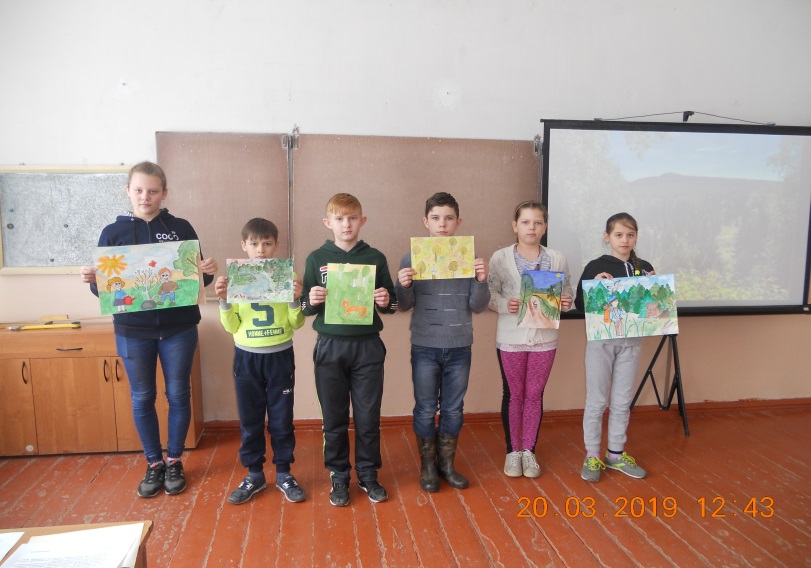 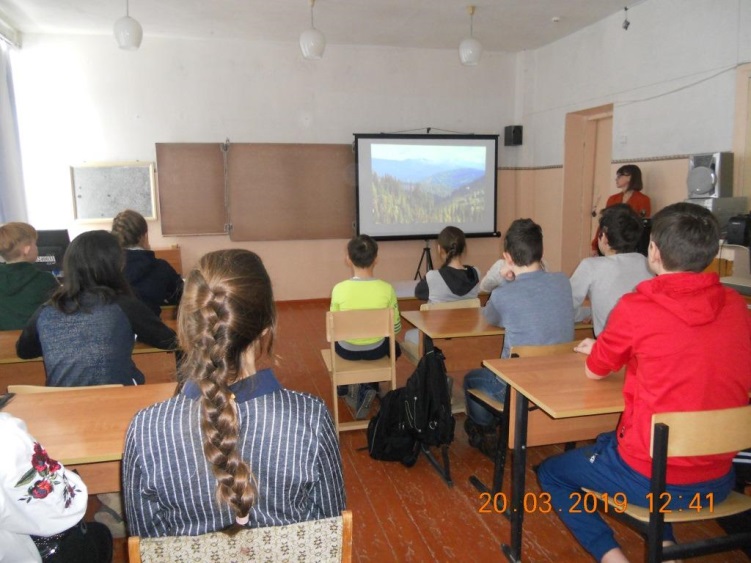 День леса 20.03.2019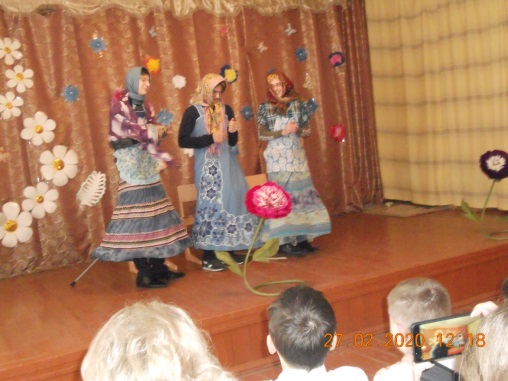 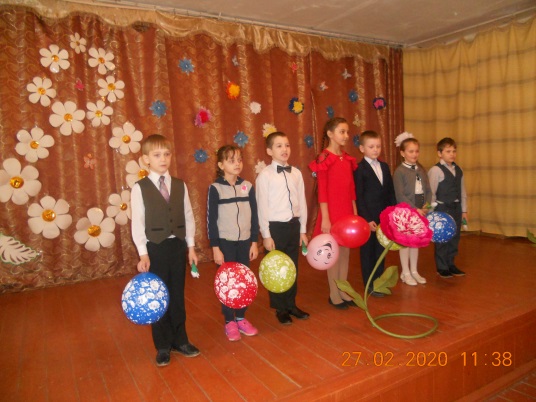 8 марта 2020Название проектаВСЕРОССИЙСКИЙ ФЕСТИВАЛЬ «ВЕСЕЛЫЕ СТАРТЫ»Дата проведенияфевраль-март 2020 годаЦель проведенияПроходил в формате эстафет. Главная идея проекта - объединение: - поколений и эпох - детей в рамках одной команды, а также сопереживания за другого, - регионов, встречающихся в заключительном рывке на федеральном этапе РДШ.  Участникиучащиеся 1-9 классов Петровского филиала МБОУ «Сатинская СОШ»Организационный комитетстаршие дети 7-9 классовФормат проведенияЭстафетаКраткое описаниеПроведено для развитие  двигательной координации, обогащение двигательного опыта; - своевременное и качественное овладение бегом, ходьбой, прыжками – основа подвижных игр, спорта, комплекса ГТО; и   развитие командного духа.Достигнутые результатыпроведено для сплочения коллективаСсылки на публикациинет публикацийКачественные фотографии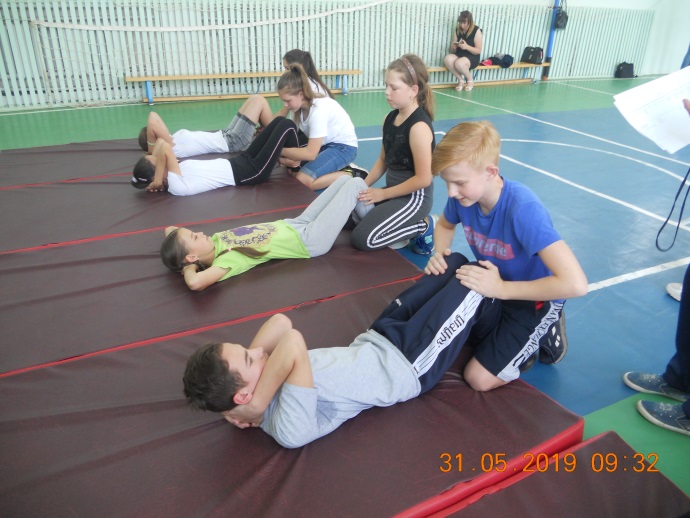 Мы участвуем в ГТО 31.05.2019Название проектаВСЕРОССИЙСКИЙ ПРОЕКТ «МОЯ ИСТОРИЯ»Дата проведенияЦель проведенияПогружение в историю семьи, географию проживания, профессиональных интересов, участия в жизни страны, что особенно актуально в преддверии 75-летия Победы в Великой Отечественной войне.  Участникиучащиеся 1-9 классов Петровского филиала МБОУ «Сатинская СОШ»Организационный комитетстаршие дети 7-9 классовФормат проведенияучастие в написании сочинений и исторических данных по теме «История моей семьи»; поиск информации по предметам быта и доступным базам данных (архивов, открытых электронных баз данных) по данной теме; участие в акции «Семейное чаепитие».Краткое описаниеПомогали  семье восстановить утерянные связи и факты семейной истории; - принимаем  участие в масштабном исследовательском проекте.  Достигнутые результатыдети выполнили сочинения по данной теме, участвовали в поисках сведений о своих родных, участвовавших в ВОВСсылки на публикацииhttp://www.myshared.ru/slide/80672/ Сочинения на тему войныhttp://satinskyschool.68edu.ru/?page_id=2208Истоки бессмертия – исследования учащихсяhttps://www.facebook.com/a.karnyuhin/videos/2719381871517313Защитникам родной земли посвящается песня "За час до окончания войны" в исполнении Гавриловой Даши на ФейсбукеКачественные фотографии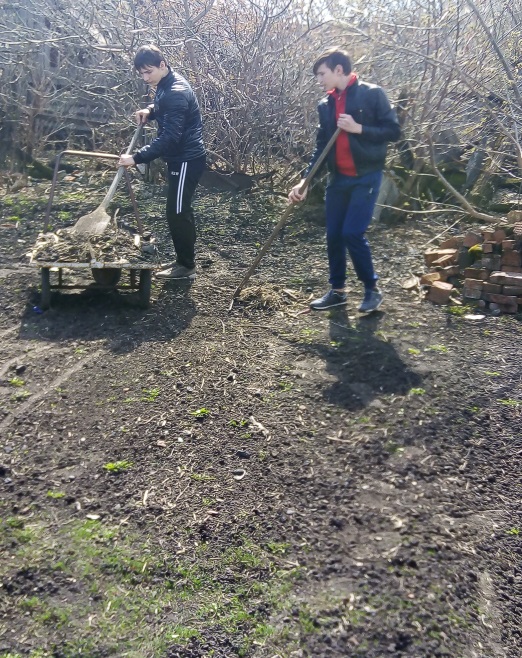 Волонтеры у М.С. Петровой сентябрь 2019 старейшего учителя школы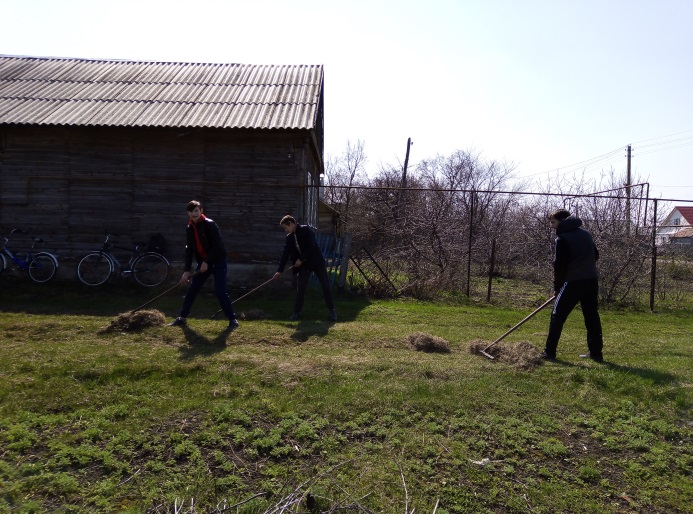 Волонтеры у М.С. Петровой сентябрь 2019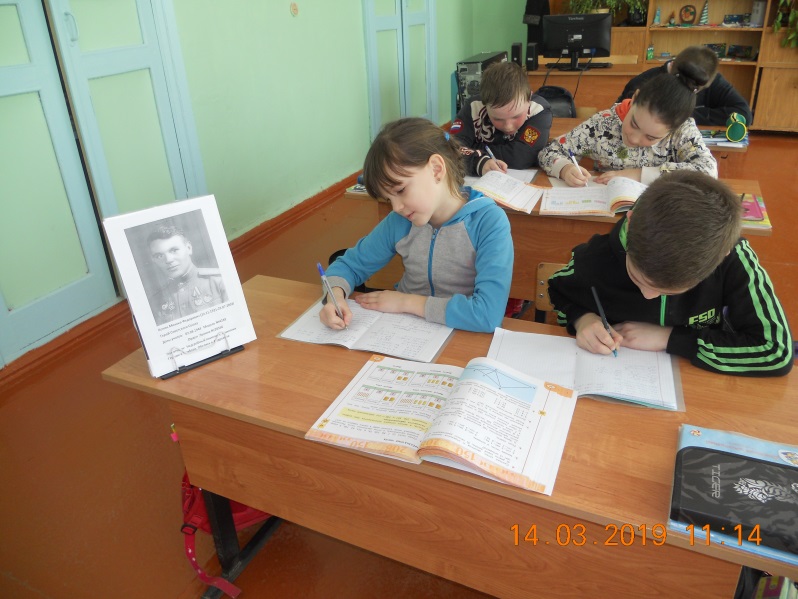 парта Героя  март 2020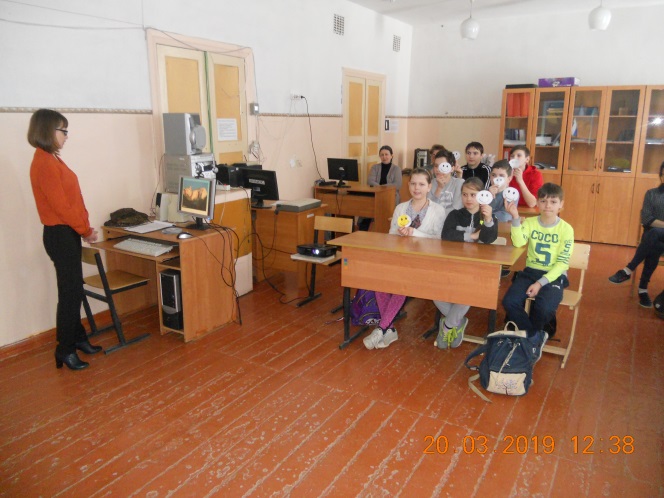 Крым. Мы вместе. 20.03.2019Название проектаВСЕРОССИЙСКИЙ ПРОЕКТ «ЭКО-РДШ»Дата проведенияноябрь-декабрь 2019 года и март-апрель 2020 годаЦель проведенияСодействуем формированию экологического образа жизни, формируем эко-грамотность, вовлекаем в экоактивность.  Участникиучащиеся 1-9 классов Петровского филиала МБОУ «Сатинская СОШ»Организационный комитетстаршие дети 7-9 классовФормат проведенияПроведение бесед, участие в субботниках по экологии, участие в индивидуальных конкурсах по данной теме.Краткое описаниеБыли проведены беседы, субботники и проведен конкурс в рамках школы «Как устроен лес и как ему помочь».Достигнутые результатыОтчет о проделанной работе и участие индивидуальное в конкурсах по данной темеСсылки на публикациинет публикацийhttps://vk.com/doc133880822_497989917?hash=4bf3280cd5b26c5827&dl=2fe5f7388fc4b5c97dнаша работа «Что мы знаем об экологии Тамбовской области»Качественные фотографииhttps://vk.com/club178306422?z=photo-178306422_456239018%2Fwall-178306422_6фото   Мы участвуем в субботнике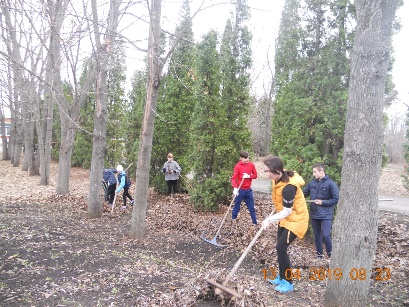 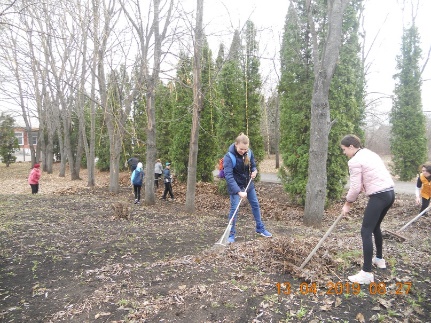 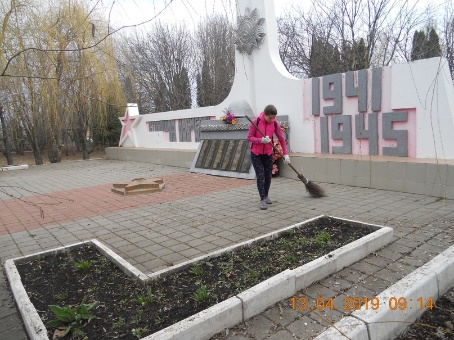 в лагере 2020 июнь «Поход в парк»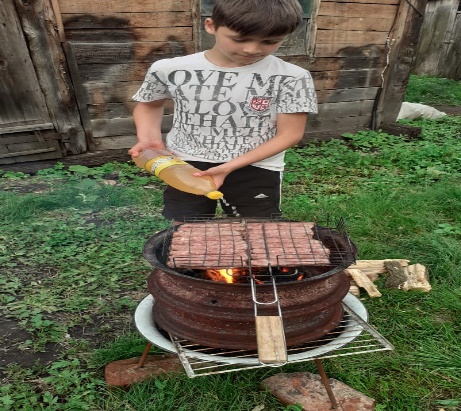 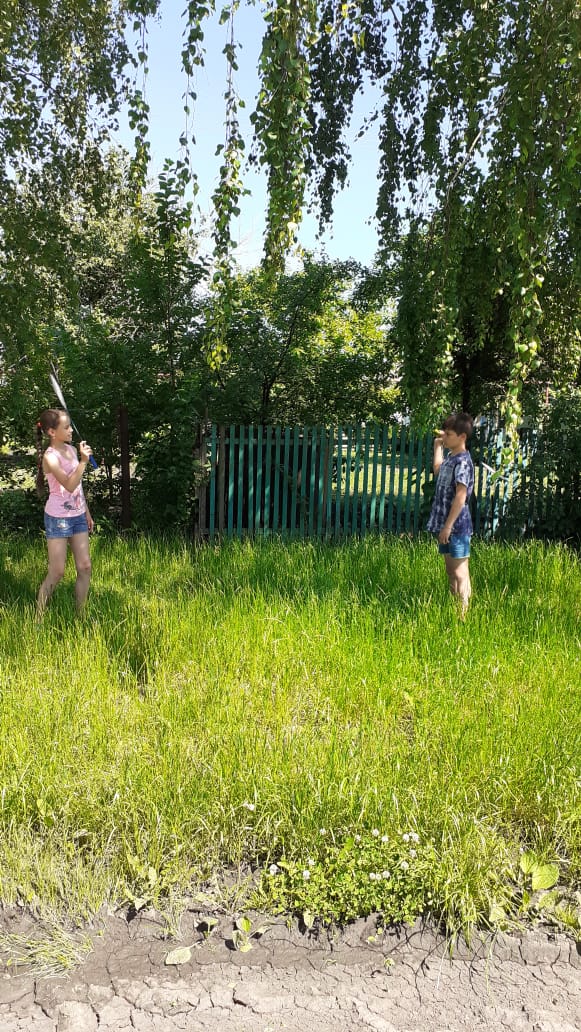 Название проектаВСЕРОССИЙСКИЙ ПРОЕКТ  «ИНФОРМАЦИОННАЯ КУЛЬТУРА И БЕЗОПАСНОСТЬ»Дата проведенияоктябрь 2019. Ноябрь 2019Цель проведенияСпособствовать развитию навыков работы с информацией, заложить основы безопасного пребывания в интернете.  Участникиучащиеся 1-9 классов Петровского филиала МБОУ «Сатинская СОШ»Организационный комитетстаршие дети 7-9 классовФормат проведенияКлассные часы, конкурсы «Как я работаю в интернете», Краткое описаниеПоказываем детям «Поведение в интернете»; - «Поведение в социальных сетях»; - «Работа с данными»; - «Работа с источником».Достигнутые результатыУчим обезопасить себя от мошенничества в сети;  - научиться различать попытки манипуляции; понимать, какая информация заслуживает доверия, а какая нет, научиться проверять ее, приобщаться к сфере работы с данными.Ссылки на публикациинет публикацийКачественные фотографии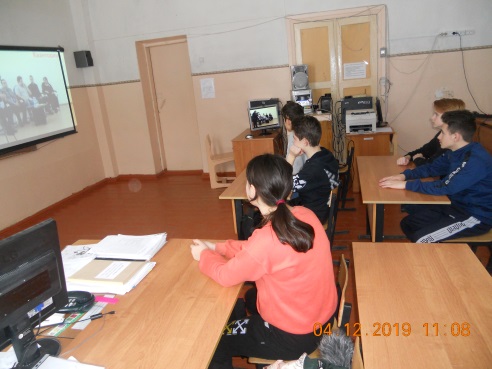 Урок цифры 04.12.2019 год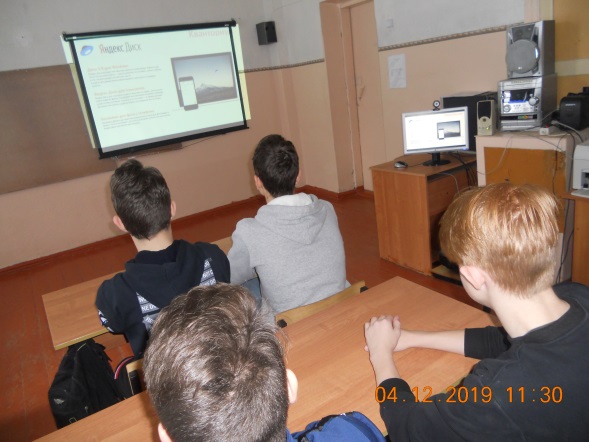 урок цифры 04.12.2019Название проектаВСЕРОССИЙСКИЙ ПРОЕКТ  «ПРОФОРИЕНТАЦИЯ В ЦИФРОВУЮ ЭПОХУ»Дата проведенияПроведение Единого урока по безопасности в сети «Интернет» 31.10.19Прохождение учащимися теста Единого урока по безопасности в сети «Интернет» Участие уч-ся в конкурсе рисунков на тему безопасности в сети ИнтернетЦель проведенияПопуляризация выбора жизненной стратегии и помощи школьникам  в её реализации. Проект стремится, чтобы заинтересованные школьники могли заниматься в будущем деятельностью, которая удовлетворяет их как материальные, так и моральные потребности.  Участникиучащиеся 1-9 классов Петровского филиала МБОУ «Сатинская СОШ»Организационный комитетстаршие дети 7-9 классовФормат проведенияИгровой этап: опросы,  образовательные деловые и настольные игры, рубрики в социальных сетях. 2. Образовательный этап:  видеоролики, интерактивная карта стратегий в зависимости от выбранной сферы деятельности, проведение Недели  профессий. 3.Аналитический  этап - сбор и анализ обратной связи.Краткое описаниеПри проведении Недели профессий дети выполнили рисунки на тему «Профессии, нужные в будущем»Достигнутые результатыСбор данных об учащихся. Анализ их возможностей и характеристика профессий, которыми может овладеть данный ученик.Ссылки на публикациинет публикацийКачественные фотографии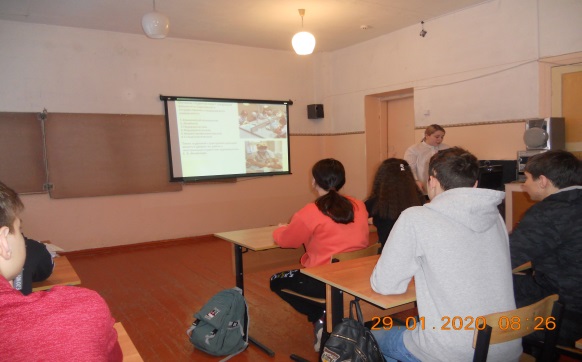 Классный час по профориентации 29.01.2020О профессиях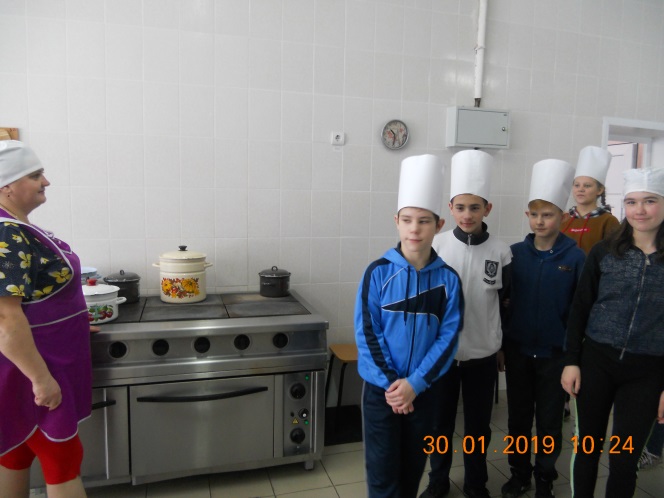 30.01.2020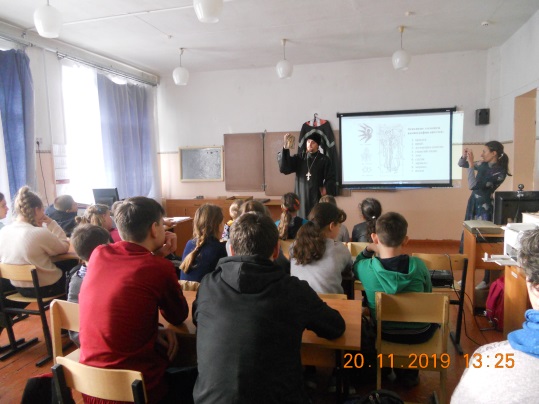 Встреча с отцом Димитрием в школе 20.11.2019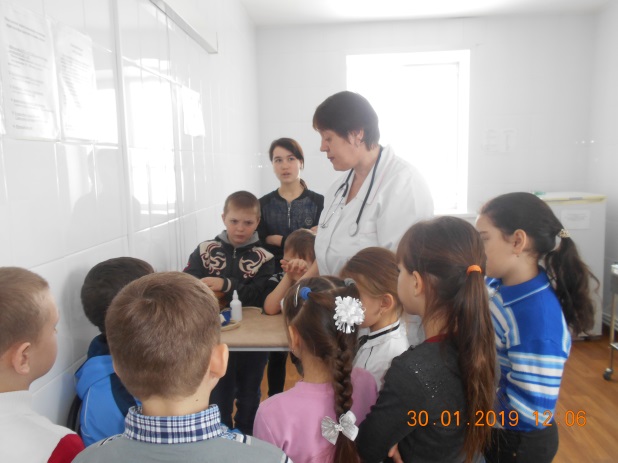 Встреча с заслуженным работником медиком Демченко Г.В.Название проектаВСЕРОССИЙСКИЙ ПРОЕКТ  «КЛАССНЫЙ ЧАС. ПЕРЕЗАГРУЗКА»Дата проведенияянварь и февраль 2020 года и в лагере 2020 годаЦель проведенияЕдиная система проектирования и организации классных часов; - наполнение современным и актуальным для учащихся содержанием; - модернизация традиционных форматов и принципов общения; - снижение методической нагрузки педагогов: готовые сценарии и методики проведения тематических классных часов.Участникиучащиеся 1-9 классов Петровского филиала МБОУ «Сатинская СОШ»Организационный комитетстаршие дети 7-9 классовФормат проведенияКлассные часыКраткое описаниеТематика классных часов адаптирована под            возрастные особенности школьников, а методическая основа предусматривает детскую инициативу в организации и проведении классного часа. Темы мероприятий определяются самими детьми исходя из их интересов и потребностей.   Достигнутые результатыДети становятся не пассивными слушателями, а соавторами и активными участниками классного часа.  Ссылки на публикациинет публикацийКачественные фотографии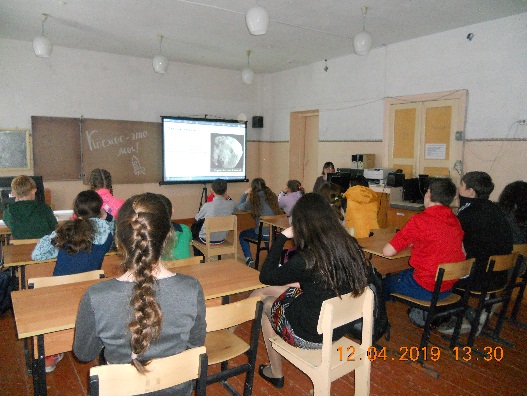 Классный час «Космос – это мы!»12.04.2019 Классный час «Простые правила против СПИДА» Лагерь июнь 2020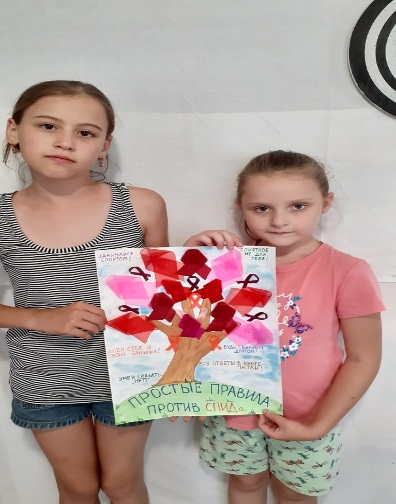 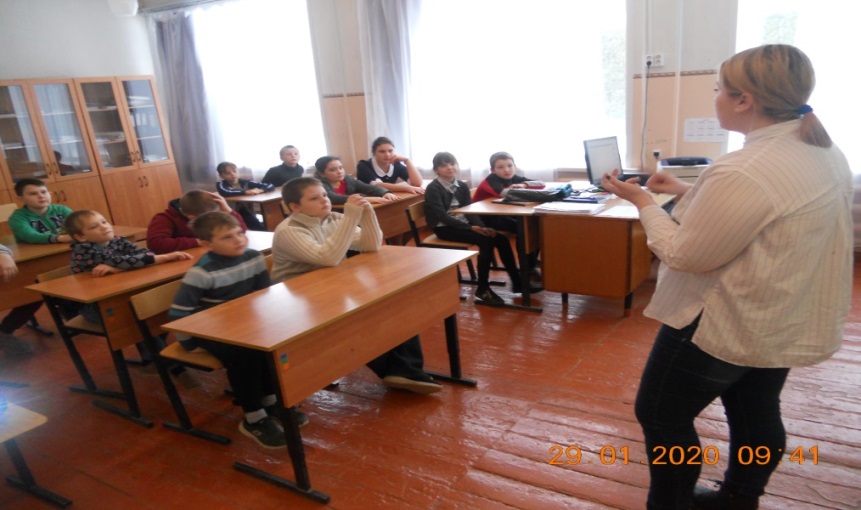 Классный час «О здоровье зубов» Проводит Москаленко Елена 21.01.2020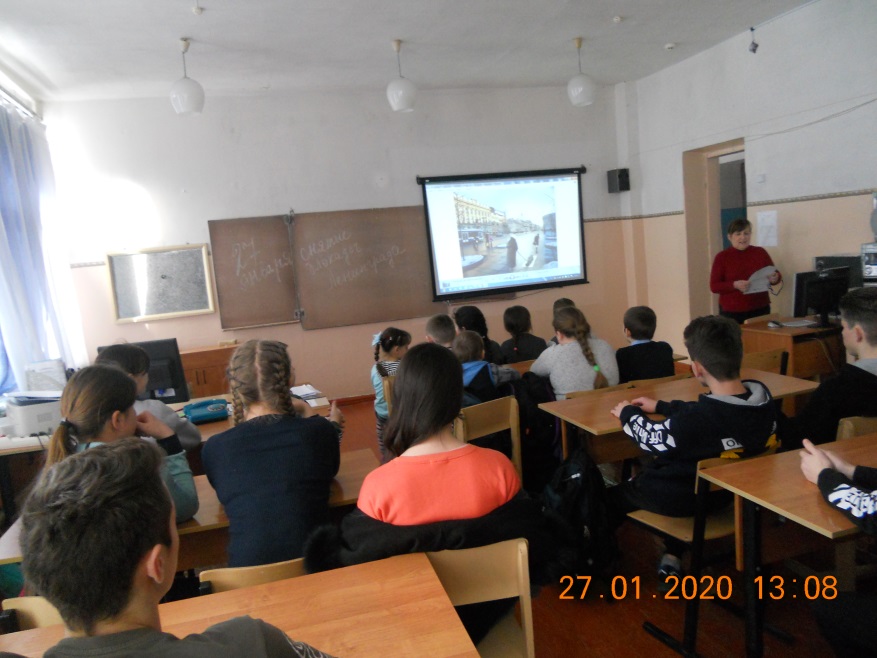 Классный час «Снятие блокады Ленинграда» 27.01.2020Название проектаПоколение патриотовДата проведенияФевраль 2020 г – май 2020 г Цель проведенияСохранение памяти об участниках Великой Отечественной войны, воспитание чувства гордости за Отечество.УчастникиОбучающиеся  1-9 класс.Организационный комитетКоролева Н.В., классные руководители.Формат проведенияКлассные часы и беседы, уроки мужества, акции. Краткое описаниеПатриотическое воспитание  школьников,  должно стать той объединяющей силой, которая сможет вырастить поколение настоящих патриотов, любящих свою Родину не на словах, а на деле. Невозможно вырастить настоящего гражданина и достойного человека без уважительного, трепетного отношения к своим истокам. Достигнутые результаты- формирование чувства гордости у подрастающего поколения за свою Родину, за ее национальную культуру, героическое прошлое;- формирование активной жизненной позиции в борьбе за сохранение памяти об участниках Великой Отечественной войны и мира на Земле.Ссылки на публикацииhttps://www.facebook.com/permalink.php?story_fbid=805428470265589&id=100023953306092&__cft__%5B0%5D=AZWaqRiis5kjEr1xFq3RBKJjeUZR92fDk8wEla7If3pyJ7UYbIC5aZPaAHXFyYq7CerubN06C4InVT8oupsdLPV4NBnNlNInYPozp_tlsfKHOHBKBOmTqjQ_XzoAf71no0Q ;https://www.facebook.com/permalink.php?story_fbid=799825350825901&id=100023953306092&__cft__%5B0%5D=AZVg5-O8qtTF9QzE9KUEICXzLBN9CpvMHBAqNjyEgt4WsV3H-sexjbrHLiP05059XL500lxmt6CN7NC_dfA7rIH_rpqaB7DSUoR0ttAE1__AZgWFQRoV64wI0sVs-hCead0 ;https://www.facebook.com/permalink.php?story_fbid=765924807549289&id=100023953306092&__cft__%5B0%5D=AZVV671SmN27WQhAfimE6wS0QuX8MrQg4nkmlvib_HkPIhoITxP-T_aFKan7d6v9jUersOmoIYtsU1zxPQ7LvvuCCLIewzTfaWsFU_rBGE8uZ68PJ-UBQtWpvtnYefWk5sM ;https://www.facebook.com/permalink.php?story_fbid=752448752230228&id=100023953306092&__cft__%5B0%5D=AZVnoqFBJAHFjOyvRjYmN_ucep42lK6EP3XX1fABhj_9dKwlcaopH9ADZnhidwArSEc1BqZA5_IHOFxqZ5mN1uoBgAVg4EJewilx5ils9KPf9mGHEQVTfk0uA9gTsXo2K1U ;https://www.facebook.com/permalink.php?story_fbid=746394849502285&id=100023953306092&__cft__%5B0%5D=AZUJSt3QIi_v9hoz6YCNl_AhL7HNT3bPpBiAl06IJ0jWcK-iC-pKE6PlBfeVTTwFlnYmum0FVLCdCMsO8SeFB7qERIzP1cz7xje_UadzxtBJiOAJDV8SLYNaBAoOd8IVVi8 ;https://www.facebook.com/permalink.php?story_fbid=745986456209791&id=100023953306092&__cft__%5B0%5D=AZUtkEtG55GmRtNmkfIvoO-f9kb7rqXoN0q2nS9l-NTKM4EnicFb_PwG27RZIB2bgWlm7zKaMuls7I3hDmy8GuYRfFjrZ5Rz2nibknLRzZZO-tlDZ-LjOjVDEayrg9hBnmk ;https://www.facebook.com/permalink.php?story_fbid=715074909300946&id=100023953306092&__cft__%5B0%5D=AZUIVnIrn_Fc0ip6PzO5fjaZhymtNjhnIU2qaVC4io7DNM56mgNlcCq-Ua8Y4A4KyOC2Xog4dfS7xNL3S9Lqjm_Jy8EPAThvKDWJo4nyoC4eIk9R9K8hle8eXAm5Thz-1Tk ;https://www.facebook.com/permalink.php?story_fbid=745294762945627&id=100023953306092&__cft__%5B0%5D=AZVqH_2EOHe7CCzLqjm-32q6v7lYOUPMnLsO0hT4TxnMbK7Jww8PUqTZzLBBFuUdrp8NOpK-T93iyXuDtenHmIrwDXh3kk0miCmGKLzUT4OfGe71cAnwV8Wbx8eY5IGvyhbQYLSQHF2TKXLIVIrZCOMY ;https://www.facebook.com/permalink.php?story_fbid=715073479301089&id=100023953306092&__cft__%5B0%5D=AZUvfYcAiU58cobwYJ9Ssp7LErDTH0aHZxw-qDOAavc3-OEFdZZ1WiquKBYodJQ_in4IM3RL8itHiF-21ZRi0GGf8fCoM8oLaM0mH3ehao-UyelNemGM1S2MPhbkw-s4w_E ;https://www.facebook.com/permalink.php?story_fbid=711879716287132&id=100023953306092&__cft__%5B0%5D=AZXBwDXVjPrrkvUm3rZEZ2YA6omsLEKFtVfRC6R5zJyxbAXcdknqdsIgtjK9ImuC5iL-WM_AW5DMHrOzWPR5pP46BGPa9ezcF660LuUmIi6q_yMdlEKUxY43GOjwv_HyCMDobSWLnbOjYsaRwSQgCXiq ;https://www.facebook.com/permalink.php?story_fbid=674199496721821&id=100023953306092&__cft__%5B0%5D=AZWCx_XVnAMJIaQG1oI2KqMizjzcxntHp1t2rjk2Ig0JAvet6KzvfOJyOLWWFBuxr2g4CcOIAKAYyXoKaFk9gQaHEumryyNGqT_glyUcrB7ihUEDzMO_gqHjoSO9-CX7gPY ;https://www.facebook.com/permalink.php?story_fbid=641660919975679&id=100023953306092&__cft__%5B0%5D=AZVXe_G-a88hai-hQeppDoF-Lgwq4Q9AY85i5UOI3RRYaQ9V0YeZb6cHubU-KDY1f1MjozRAAdSY0s5MAP-WmArAAtyRSq0zXfd85t95EbA3oR_DPweMz4vKh7fTP9prpw4 ;https://www.facebook.com/permalink.php?story_fbid=639970930144678&id=100023953306092&__cft__%5B0%5D=AZVEi9C5dZyory4N4Bs1YbytFAvGdwDXTrq1VG_ezpc4VFMour_NKkJMvhBh0heHdc5jMIaUri9XHnWF_eYwSR_qVevrAQVWhdsX8pB-M6rJKR-zWO6DFVqbSYj10buspWY ;https://www.facebook.com/permalink.php?story_fbid=634448150696956&id=100023953306092&__cft__%5B0%5D=AZX55-bjIX35rbyLmSZVi015OnPiKtkMTMeHVcbxpsQfPv1wOnD6urAS1emxZmi3voZZXs5TB260Dolw46tt3T4fJryjZE40LfY42uCLcdwcyfAY98AJ0AuyXLDYiPozSnI ;https://www.facebook.com/permalink.php?story_fbid=680227966118974&id=100023953306092&__cft__%5B0%5D=AZU6BfYkm9H1WB76Wl9bVQCFOa7eO_Y8dXtw-EvlmrME7Lie-91C8cp9FF-rMzrhyl4SZSPCFx5NpYEGQJgi-QhX-dNEoO1Km8M4hK3WmixLHXLkW5GTEed7mRv6zf6ykOQ        Качественные фотографии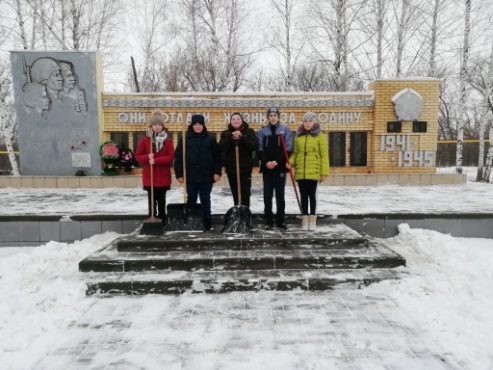 Акция «Дорога к обелиску»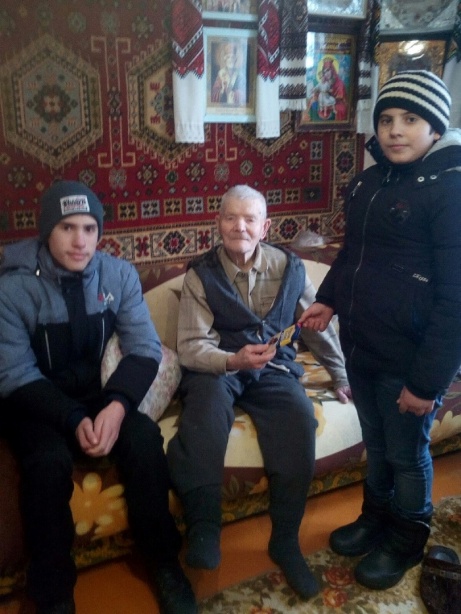 Поздравление ветерана Великой Отечественной войныЮрасова Николая Яковлевича. 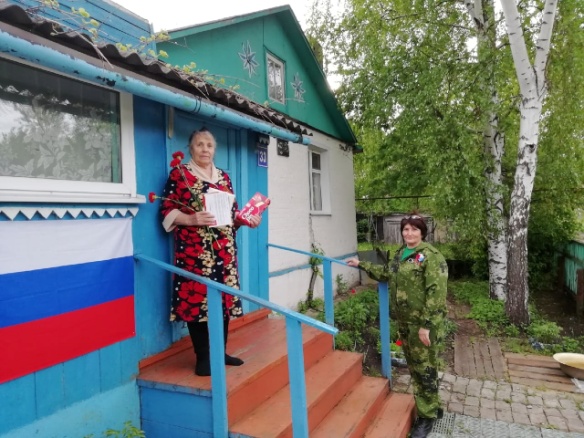 Поздравление Комбаровой М.Г. - дочери полного кавалера орденов Славы Комбарова Г.Е.Название проекта«Я познаю Россию»Дата проведения6.11.2019г.Цель проведенияЗнакомство с историей родного края;Развитие кругозора;Привитие гордости за свою малую родину, ответственность за её будущее.Участники5-6 классОрганизационный комитетКлассные руководители 5-6 классов, сельский библиотекарьФормат проведенияВнеклассное мероприятие «Урал опорный край державы!»Краткое описаниеПроводилось в виде устного журнала.Странички журнала освещались учащимися и учителями.Освоение края;Война 1812 года;Великая Отечественная война;Упадок и рассвет развития края.Сопровождалось выступление показом презентации «Урал»Достигнутые результатывоспитание патриота, знающего и уважающего традиции своего народа;труженика, любящего свою землю;гражданина готового защищать своё Отечество.Ссылки на публикацииКачественные фотографии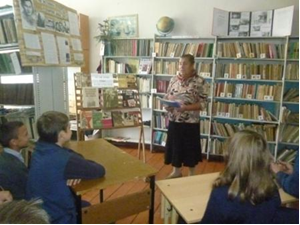 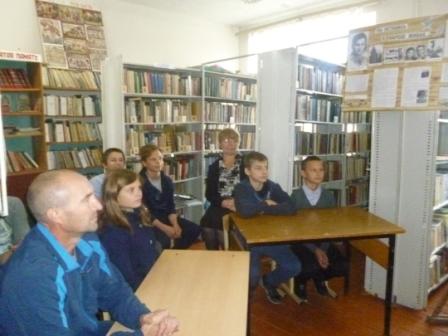 Название проекта«Веселые старты»Дата проведения12.12.2019г.Цель проведениясоздание условий общения детей младшего возраста;получение навыков коллективных действий по принятию решений в условиях соревнований;организация активного отдыха детей в школе;воспитание товарищеской взаимопомощи, умения сочетать личное и общественное.Участники2-4 классОрганизационный комитетКлассные руководители 2-4 классов, учитель физической культурыФормат проведенияспортивные состязание «Весёлые старты»Краткое описаниеПроводилось в виде спортивных состязаний, прерываясь на викторины и шуточные  конкурсы.Достигнутые результатыВыработка коллективных действий по принятию решений в условиях соревнований. Воспитание товарищеской взаимопомощи, умения сочетать личное и общественное.Ссылки на публикацииКачественные фотографии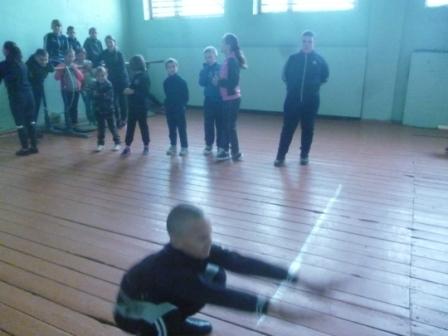 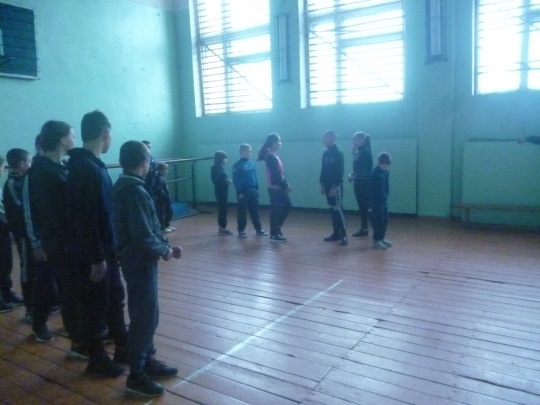 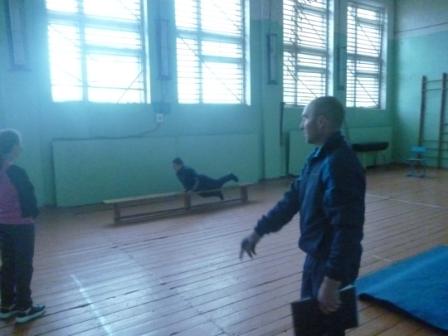 Название проекта«Утилизация 2.0»Дата проведения2.10.2019г.Цель проведенияЧерез труд сделать двор чище, а место где родился — лучшеУчастники2-7 классОрганизационный комитетКлассные руководители 2-7 классовФормат проведенияТрудовой десантКраткое описаниеАкция проводилась совместно с учителями и техническими работниками школы. Активно приняли участие и работки сельсовета.Достигнутые результатыНаучили детей ценить свой труд и труд других людей Наведи порядок на главной и второстепенных улицах села. Помогли сформировать гражданскую позицию через трудовое воспитание.       Усовершенствовали полезные социальные навыки и умения у ребят.Ссылки на публикацииКачественные фотографии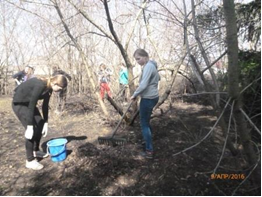 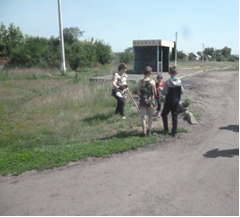 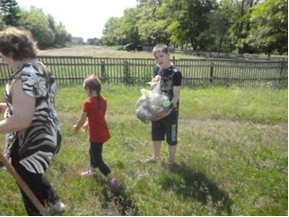 Название проекта  «Здоровье РДШ: Управляй своим здоровьем»Дата проведения15.07.2020г.Цель проведенияформирование условия для укрепления настоящего и будущего здоровья школьников. Дали информацию, помогли понять ценность здорового образа жизни и вовлекаем в него школьника, через участие во всероссийскую акцию «Велосириус»Участники5-6 классыОрганизационный комитетКлассный руководитель 5-6 классовФормат проведениявелопробегКраткое описаниеПроведение информационной кампанииРегистрация на сайте vilosirius.ru создание личного кабинетаПрохождение онлайн теста по ПДДВелозаездЗагрузка результатов в личный кабинет м в социальных сетях с хештегом Достигнутые результатыПолучение сертификатовСсылки на публикацииhttps://vk.com/feed?q=%23%D0%B2%D0%B5%D0%BB%D0%BE%D1%81%D0%B8%D1%80%D0%B8%D1%83%D1%812020&section=searchhttps://ok.ru/feed Качественные фотографии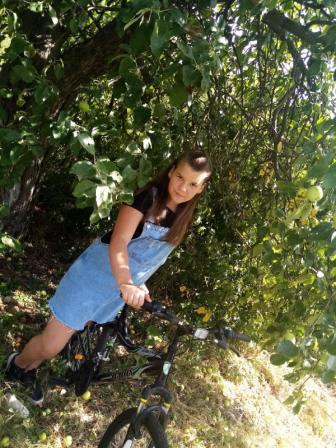 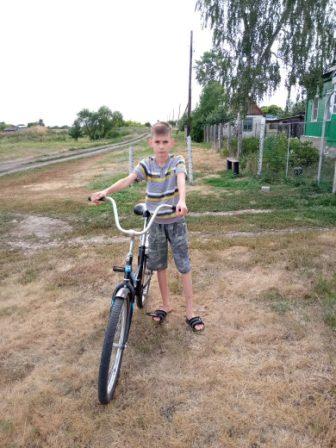 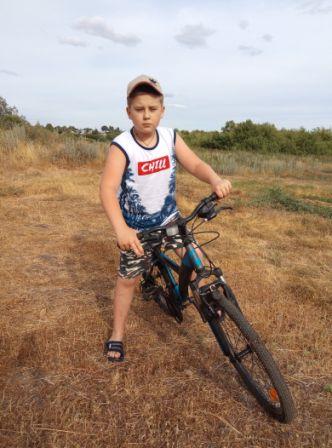 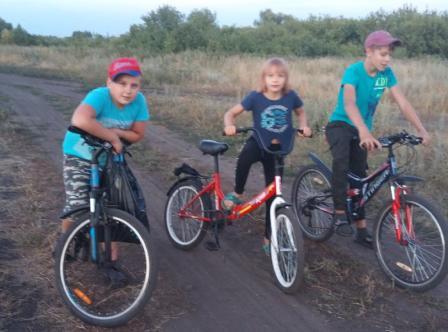 Название проекта  «Память Победы»Дата проведения5.05.2020г.  , 17.10.2019г.Цель проведенияДать понятие о погружении в историю семьи, географию проживания, профессиональных интересов, участия в жизни страны, что особенно ту лепту которую внесла семья участника в  Победу в Великой Отечественной войне.  Районный конкурс литературно-театрализованный «И помнит мир спасенный»Участники2,5,6 классы5 классОрганизационный комитетКлассные руководители 2,5,6 классовКл.рук. 5 классаФормат проведенияПоисково-проектная деятельность каждого участника, создание портрета родственника участника Великой Отечественной войныКонкурс.Краткое описаниеПроведение информационной кампанииРегистрация на сайте #георгиевскаяленточка и #лучшедома создание личного кабинетаСоздание фотографииЗагрузка результатов в личный кабинет  в социальных сетях с хештегомДостигнутые результатыДиплом 1 место  в фестивале.Ссылки на публикацииhttps://vk.com/feed?q=%23%D0%B2%D0%B5%D0%BB%D0%BE%D1%81%D0%B8%D1%80%D0%B8%D1%83%D1%812020&section=searchhttps://ok.ru/feedКачественные фотографии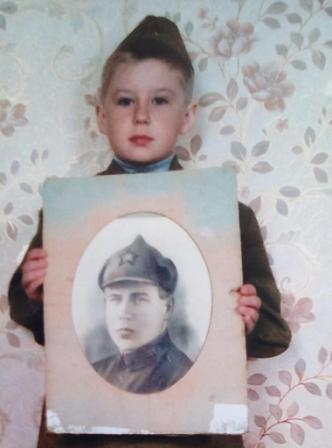 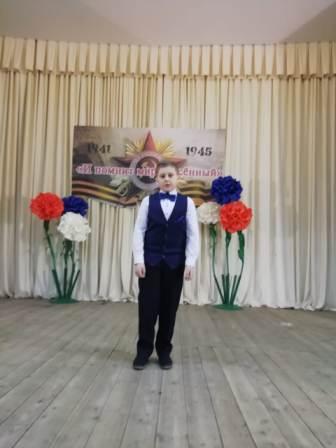 Название проекта«МОЯ ИСТОРИЯ»Дата проведенияСентябрь - майЦель проведенияПогружение в историю семьи, географию проживания, профессиональных интересов, участия в жизни страны,в преддверии 75-летия Победы в Великой Отечественной войне.УчастникиУчащиеся 7-9 классовОрганизационный комитетПедагоги, учащиеся, родителиФормат проведенияОнлайн - беседаКраткое описаниеДети разговаривали с родными и записывали их воспоминания, собирали, анализировали и восстанавливали факты, работали с личными  документами.Достигнутые результатыВосстановление истории своей семьи и укрепления связей с ней.Это способствовало углублению эмоциональных связей между ребенком и близкими, сформировало заботливое отношение к родным местам, уважение к землякам, чувство гордости за подвиг нашего народаСсылки на публикацииВсероссийская акция #ПодвигСелаНазвание проекта«Эко-РДШ»Дата проведенияСентябрь - майЦель проведениясодействуем формированию экологического образа жизни УчастникиУчащиеся 5-9 классов, педагогиОрганизационный комитетПедагоги, учащиесяФормат проведенияКлассные часыКраткое описаниеУборка (уборка мусора, озеленение) территории памятника погибшим односельчанамДостигнутые результатыПовысили экологическую грамотность, сформировали понимание окружающей среды и способов ее преобразования.Название проекта«Здоровье с РДШ: управляй своим здоровьем»Дата проведенияСентябрь - майЦель проведенияФормирование условий для укрепления настоящего и будущего здоровья школьников, помочь понять ценность здорового образа жизни и вовлечение в него школьника  УчастникиУчащиеся 1-9 классов, педагогиОрганизационный комитетПедагоги, учащиесяФормат проведенияКлассные часы, часы здоровья, переменыКраткое описаниеЗнакомство с образовательными видеороликами, мини-лекциями по темам: физкультура и спорт, питание, ритм  жизни, профилактика  заболеваний, прием лекарственных и нелекарственных средств, гигиена, обустройство рабочего места, привычки, психологический комфорт. Проведение ежедневной зарядки, дней здоровья.Достигнутые результатыОсознали единство и взаимовлияние различных видов здоровья человека, негативность влияния вредных привычек.Название проектаВсероссийский фестиваль «Веселые старты»Дата проведенияОктябрь 2019 г.Цель проведенияВовлечение детей в занятия физкультурой и спортом, укрепление здоровья детей.Участники2-4 кл.Организационный комитетСпортивная комиссия парламента, учителя физической культурыФормат проведения«Веселые старты»Краткое описаниеДети принимали участие в различных эстафетах, соревнуясь сборными командами: «ашки» против «бэшек».Достигнутые результатыДети своевременно и качественно овладевали бегом, ходьбой, прыжками – основами подвижных игр, спорта, комплекса ГТО, развивали командный дух.Ссылки на публикацииhttps://vk.com/club171608002Название проектаВсероссийский проект «История моей семьи»Дата проведения1 сентября 2019 г. - май 2020гЦель проведенияПогружение в историю семьи, вклад семьи в годы Великой Отечественной войныУчастники- 11 кл.Организационный комитетПарламент д/о, администрация школы, учителя историиФормат проведенияНаучно – практическая конференцияКраткое описаниеДети восстанавливают историю своей семьи и укрепляют связь с ней. Изучают архив семьи, узнавая, кто из родственников воевал в годы Вов, на каких фронтах, каких наград был удостоен, кто трудился в тылу. Оформляют презентацию.Достигнутые результатыВосстановление утерянных связей и фактов семейной истории, участие в масштабном исследовательском проекте.Ссылки на публикацииhttps://vk.com/club171608002 Название проектаДетское турагенство «Герои живут рядом»Дата проведения1 сентября 2019 г. - май 2020гЦель проведенияВоспитание гражданина и патриота своей страны, формирование нравственных ценностей через знакомства с местами исторической памяти.Участники- 11 кл.Организационный комитетПарламент д/о, администрация школы, учителя историиФормат проведенияЭкскурсия Краткое описаниеСоздается детское турагенство, готовятся экскурсоводы по Залу боевой славы школы и по Парку победы поселка Сатинка.Достигнутые результатыПовышение детской компетенции в вопросах истории, культуры Сампурского района и п. Сатинка, формирование заботливого отношения к родному поселку, уважение к землякам, чувство гордости за подвиг нашего народа.Ссылки на публикацииhttps://vk.com/club171608002 